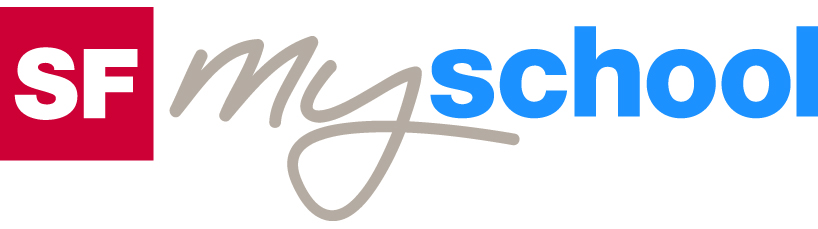 ArbeitsblattArbeitsblatt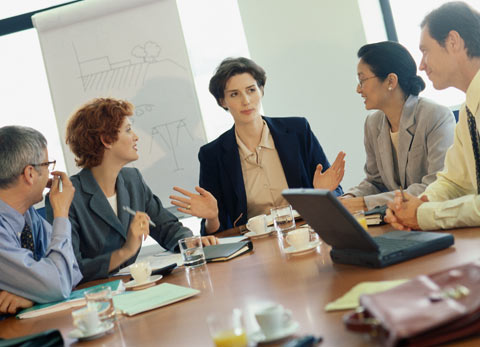 Wirtschaft und GesellschaftWirtschaft und GesellschaftWirtschaft und GesellschaftWirtschaft und GesellschaftWirtschaft und GesellschaftWirtschaft und GesellschaftUnternehmen (10)14:45 MinutenZweikanal-Ton Unternehmen (10)14:45 MinutenZweikanal-Ton Unternehmen (10)14:45 MinutenZweikanal-Ton Unternehmen (10)14:45 MinutenZweikanal-Ton Unternehmen (10)14:45 MinutenZweikanal-Ton Unternehmen (10)14:45 MinutenZweikanal-Ton 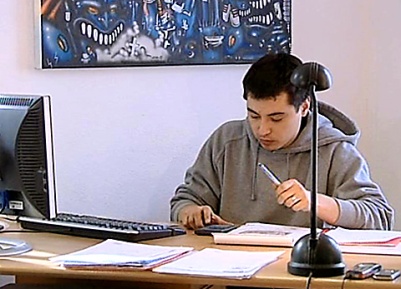 1. Du gründest ein eigenes Unternehmen. Welches Produkt oder welche Dienstleistung würde das Unternehmen anbieten?2. Welche Erfolgsfaktoren nennen die SchülerInnen zu Beginn? Findest du weitere?3. Was muss man können, um ein guter Unternehmer zu sein?4. Welche Merkmale sind für eine Unternehmerpersönlichkeit von Vorteil?5. Welches sind die Schattenseiten der Selbständigkeit?6. Welche Beispiele von erfolgreichen Geschäftsideen kommen im Film vor? Welche weiteren kommen dir in den Sinn?7. Was bedeutet die Abkürzung KMU? Bis zu wie vielen Beschäftigten zählt ein KMU-Betrieb? Wie viele Prozent der Unternehmen in der Schweiz sind KMU?8. Welches ist für Schweizer Unternehmen die häufigste Rechtsform? Weshalb kommt diese für «One Truth» nicht in Frage?9. Welche Vorteile und welchen Nachteil hat die Rechtsform der Kollektivgesellschaft für «One Truth»?10. Welche Merkmale der GmbH nennt die Expertin?11. Nenne die beiden Geschäftsfelder von «One Truth» und die dazugehörenden Zielgruppen12. Soll der Staat die Gründung von neuen Unternehmen fördern? Weshalb (nicht)?1. Du gründest ein eigenes Unternehmen. Welches Produkt oder welche Dienstleistung würde das Unternehmen anbieten?2. Welche Erfolgsfaktoren nennen die SchülerInnen zu Beginn? Findest du weitere?3. Was muss man können, um ein guter Unternehmer zu sein?4. Welche Merkmale sind für eine Unternehmerpersönlichkeit von Vorteil?5. Welches sind die Schattenseiten der Selbständigkeit?6. Welche Beispiele von erfolgreichen Geschäftsideen kommen im Film vor? Welche weiteren kommen dir in den Sinn?7. Was bedeutet die Abkürzung KMU? Bis zu wie vielen Beschäftigten zählt ein KMU-Betrieb? Wie viele Prozent der Unternehmen in der Schweiz sind KMU?8. Welches ist für Schweizer Unternehmen die häufigste Rechtsform? Weshalb kommt diese für «One Truth» nicht in Frage?9. Welche Vorteile und welchen Nachteil hat die Rechtsform der Kollektivgesellschaft für «One Truth»?10. Welche Merkmale der GmbH nennt die Expertin?11. Nenne die beiden Geschäftsfelder von «One Truth» und die dazugehörenden Zielgruppen12. Soll der Staat die Gründung von neuen Unternehmen fördern? Weshalb (nicht)?1. Du gründest ein eigenes Unternehmen. Welches Produkt oder welche Dienstleistung würde das Unternehmen anbieten?2. Welche Erfolgsfaktoren nennen die SchülerInnen zu Beginn? Findest du weitere?3. Was muss man können, um ein guter Unternehmer zu sein?4. Welche Merkmale sind für eine Unternehmerpersönlichkeit von Vorteil?5. Welches sind die Schattenseiten der Selbständigkeit?6. Welche Beispiele von erfolgreichen Geschäftsideen kommen im Film vor? Welche weiteren kommen dir in den Sinn?7. Was bedeutet die Abkürzung KMU? Bis zu wie vielen Beschäftigten zählt ein KMU-Betrieb? Wie viele Prozent der Unternehmen in der Schweiz sind KMU?8. Welches ist für Schweizer Unternehmen die häufigste Rechtsform? Weshalb kommt diese für «One Truth» nicht in Frage?9. Welche Vorteile und welchen Nachteil hat die Rechtsform der Kollektivgesellschaft für «One Truth»?10. Welche Merkmale der GmbH nennt die Expertin?11. Nenne die beiden Geschäftsfelder von «One Truth» und die dazugehörenden Zielgruppen12. Soll der Staat die Gründung von neuen Unternehmen fördern? Weshalb (nicht)?1. Du gründest ein eigenes Unternehmen. Welches Produkt oder welche Dienstleistung würde das Unternehmen anbieten?2. Welche Erfolgsfaktoren nennen die SchülerInnen zu Beginn? Findest du weitere?3. Was muss man können, um ein guter Unternehmer zu sein?4. Welche Merkmale sind für eine Unternehmerpersönlichkeit von Vorteil?5. Welches sind die Schattenseiten der Selbständigkeit?6. Welche Beispiele von erfolgreichen Geschäftsideen kommen im Film vor? Welche weiteren kommen dir in den Sinn?7. Was bedeutet die Abkürzung KMU? Bis zu wie vielen Beschäftigten zählt ein KMU-Betrieb? Wie viele Prozent der Unternehmen in der Schweiz sind KMU?8. Welches ist für Schweizer Unternehmen die häufigste Rechtsform? Weshalb kommt diese für «One Truth» nicht in Frage?9. Welche Vorteile und welchen Nachteil hat die Rechtsform der Kollektivgesellschaft für «One Truth»?10. Welche Merkmale der GmbH nennt die Expertin?11. Nenne die beiden Geschäftsfelder von «One Truth» und die dazugehörenden Zielgruppen12. Soll der Staat die Gründung von neuen Unternehmen fördern? Weshalb (nicht)?1. Du gründest ein eigenes Unternehmen. Welches Produkt oder welche Dienstleistung würde das Unternehmen anbieten?2. Welche Erfolgsfaktoren nennen die SchülerInnen zu Beginn? Findest du weitere?3. Was muss man können, um ein guter Unternehmer zu sein?4. Welche Merkmale sind für eine Unternehmerpersönlichkeit von Vorteil?5. Welches sind die Schattenseiten der Selbständigkeit?6. Welche Beispiele von erfolgreichen Geschäftsideen kommen im Film vor? Welche weiteren kommen dir in den Sinn?7. Was bedeutet die Abkürzung KMU? Bis zu wie vielen Beschäftigten zählt ein KMU-Betrieb? Wie viele Prozent der Unternehmen in der Schweiz sind KMU?8. Welches ist für Schweizer Unternehmen die häufigste Rechtsform? Weshalb kommt diese für «One Truth» nicht in Frage?9. Welche Vorteile und welchen Nachteil hat die Rechtsform der Kollektivgesellschaft für «One Truth»?10. Welche Merkmale der GmbH nennt die Expertin?11. Nenne die beiden Geschäftsfelder von «One Truth» und die dazugehörenden Zielgruppen12. Soll der Staat die Gründung von neuen Unternehmen fördern? Weshalb (nicht)?1. Du gründest ein eigenes Unternehmen. Welches Produkt oder welche Dienstleistung würde das Unternehmen anbieten?2. Welche Erfolgsfaktoren nennen die SchülerInnen zu Beginn? Findest du weitere?3. Was muss man können, um ein guter Unternehmer zu sein?4. Welche Merkmale sind für eine Unternehmerpersönlichkeit von Vorteil?5. Welches sind die Schattenseiten der Selbständigkeit?6. Welche Beispiele von erfolgreichen Geschäftsideen kommen im Film vor? Welche weiteren kommen dir in den Sinn?7. Was bedeutet die Abkürzung KMU? Bis zu wie vielen Beschäftigten zählt ein KMU-Betrieb? Wie viele Prozent der Unternehmen in der Schweiz sind KMU?8. Welches ist für Schweizer Unternehmen die häufigste Rechtsform? Weshalb kommt diese für «One Truth» nicht in Frage?9. Welche Vorteile und welchen Nachteil hat die Rechtsform der Kollektivgesellschaft für «One Truth»?10. Welche Merkmale der GmbH nennt die Expertin?11. Nenne die beiden Geschäftsfelder von «One Truth» und die dazugehörenden Zielgruppen12. Soll der Staat die Gründung von neuen Unternehmen fördern? Weshalb (nicht)?1. Du gründest ein eigenes Unternehmen. Welches Produkt oder welche Dienstleistung würde das Unternehmen anbieten?2. Welche Erfolgsfaktoren nennen die SchülerInnen zu Beginn? Findest du weitere?3. Was muss man können, um ein guter Unternehmer zu sein?4. Welche Merkmale sind für eine Unternehmerpersönlichkeit von Vorteil?5. Welches sind die Schattenseiten der Selbständigkeit?6. Welche Beispiele von erfolgreichen Geschäftsideen kommen im Film vor? Welche weiteren kommen dir in den Sinn?7. Was bedeutet die Abkürzung KMU? Bis zu wie vielen Beschäftigten zählt ein KMU-Betrieb? Wie viele Prozent der Unternehmen in der Schweiz sind KMU?8. Welches ist für Schweizer Unternehmen die häufigste Rechtsform? Weshalb kommt diese für «One Truth» nicht in Frage?9. Welche Vorteile und welchen Nachteil hat die Rechtsform der Kollektivgesellschaft für «One Truth»?10. Welche Merkmale der GmbH nennt die Expertin?11. Nenne die beiden Geschäftsfelder von «One Truth» und die dazugehörenden Zielgruppen12. Soll der Staat die Gründung von neuen Unternehmen fördern? Weshalb (nicht)?1. Du gründest ein eigenes Unternehmen. Welches Produkt oder welche Dienstleistung würde das Unternehmen anbieten?2. Welche Erfolgsfaktoren nennen die SchülerInnen zu Beginn? Findest du weitere?3. Was muss man können, um ein guter Unternehmer zu sein?4. Welche Merkmale sind für eine Unternehmerpersönlichkeit von Vorteil?5. Welches sind die Schattenseiten der Selbständigkeit?6. Welche Beispiele von erfolgreichen Geschäftsideen kommen im Film vor? Welche weiteren kommen dir in den Sinn?7. Was bedeutet die Abkürzung KMU? Bis zu wie vielen Beschäftigten zählt ein KMU-Betrieb? Wie viele Prozent der Unternehmen in der Schweiz sind KMU?8. Welches ist für Schweizer Unternehmen die häufigste Rechtsform? Weshalb kommt diese für «One Truth» nicht in Frage?9. Welche Vorteile und welchen Nachteil hat die Rechtsform der Kollektivgesellschaft für «One Truth»?10. Welche Merkmale der GmbH nennt die Expertin?11. Nenne die beiden Geschäftsfelder von «One Truth» und die dazugehörenden Zielgruppen12. Soll der Staat die Gründung von neuen Unternehmen fördern? Weshalb (nicht)?1. Du gründest ein eigenes Unternehmen. Welches Produkt oder welche Dienstleistung würde das Unternehmen anbieten?2. Welche Erfolgsfaktoren nennen die SchülerInnen zu Beginn? Findest du weitere?3. Was muss man können, um ein guter Unternehmer zu sein?4. Welche Merkmale sind für eine Unternehmerpersönlichkeit von Vorteil?5. Welches sind die Schattenseiten der Selbständigkeit?6. Welche Beispiele von erfolgreichen Geschäftsideen kommen im Film vor? Welche weiteren kommen dir in den Sinn?7. Was bedeutet die Abkürzung KMU? Bis zu wie vielen Beschäftigten zählt ein KMU-Betrieb? Wie viele Prozent der Unternehmen in der Schweiz sind KMU?8. Welches ist für Schweizer Unternehmen die häufigste Rechtsform? Weshalb kommt diese für «One Truth» nicht in Frage?9. Welche Vorteile und welchen Nachteil hat die Rechtsform der Kollektivgesellschaft für «One Truth»?10. Welche Merkmale der GmbH nennt die Expertin?11. Nenne die beiden Geschäftsfelder von «One Truth» und die dazugehörenden Zielgruppen12. Soll der Staat die Gründung von neuen Unternehmen fördern? Weshalb (nicht)?1. Du gründest ein eigenes Unternehmen. Welches Produkt oder welche Dienstleistung würde das Unternehmen anbieten?2. Welche Erfolgsfaktoren nennen die SchülerInnen zu Beginn? Findest du weitere?3. Was muss man können, um ein guter Unternehmer zu sein?4. Welche Merkmale sind für eine Unternehmerpersönlichkeit von Vorteil?5. Welches sind die Schattenseiten der Selbständigkeit?6. Welche Beispiele von erfolgreichen Geschäftsideen kommen im Film vor? Welche weiteren kommen dir in den Sinn?7. Was bedeutet die Abkürzung KMU? Bis zu wie vielen Beschäftigten zählt ein KMU-Betrieb? Wie viele Prozent der Unternehmen in der Schweiz sind KMU?8. Welches ist für Schweizer Unternehmen die häufigste Rechtsform? Weshalb kommt diese für «One Truth» nicht in Frage?9. Welche Vorteile und welchen Nachteil hat die Rechtsform der Kollektivgesellschaft für «One Truth»?10. Welche Merkmale der GmbH nennt die Expertin?11. Nenne die beiden Geschäftsfelder von «One Truth» und die dazugehörenden Zielgruppen12. Soll der Staat die Gründung von neuen Unternehmen fördern? Weshalb (nicht)?1. Du gründest ein eigenes Unternehmen. Welches Produkt oder welche Dienstleistung würde das Unternehmen anbieten?2. Welche Erfolgsfaktoren nennen die SchülerInnen zu Beginn? Findest du weitere?3. Was muss man können, um ein guter Unternehmer zu sein?4. Welche Merkmale sind für eine Unternehmerpersönlichkeit von Vorteil?5. Welches sind die Schattenseiten der Selbständigkeit?6. Welche Beispiele von erfolgreichen Geschäftsideen kommen im Film vor? Welche weiteren kommen dir in den Sinn?7. Was bedeutet die Abkürzung KMU? Bis zu wie vielen Beschäftigten zählt ein KMU-Betrieb? Wie viele Prozent der Unternehmen in der Schweiz sind KMU?8. Welches ist für Schweizer Unternehmen die häufigste Rechtsform? Weshalb kommt diese für «One Truth» nicht in Frage?9. Welche Vorteile und welchen Nachteil hat die Rechtsform der Kollektivgesellschaft für «One Truth»?10. Welche Merkmale der GmbH nennt die Expertin?11. Nenne die beiden Geschäftsfelder von «One Truth» und die dazugehörenden Zielgruppen12. Soll der Staat die Gründung von neuen Unternehmen fördern? Weshalb (nicht)?1. Du gründest ein eigenes Unternehmen. Welches Produkt oder welche Dienstleistung würde das Unternehmen anbieten?2. Welche Erfolgsfaktoren nennen die SchülerInnen zu Beginn? Findest du weitere?3. Was muss man können, um ein guter Unternehmer zu sein?4. Welche Merkmale sind für eine Unternehmerpersönlichkeit von Vorteil?5. Welches sind die Schattenseiten der Selbständigkeit?6. Welche Beispiele von erfolgreichen Geschäftsideen kommen im Film vor? Welche weiteren kommen dir in den Sinn?7. Was bedeutet die Abkürzung KMU? Bis zu wie vielen Beschäftigten zählt ein KMU-Betrieb? Wie viele Prozent der Unternehmen in der Schweiz sind KMU?8. Welches ist für Schweizer Unternehmen die häufigste Rechtsform? Weshalb kommt diese für «One Truth» nicht in Frage?9. Welche Vorteile und welchen Nachteil hat die Rechtsform der Kollektivgesellschaft für «One Truth»?10. Welche Merkmale der GmbH nennt die Expertin?11. Nenne die beiden Geschäftsfelder von «One Truth» und die dazugehörenden Zielgruppen12. Soll der Staat die Gründung von neuen Unternehmen fördern? Weshalb (nicht)?1. Du gründest ein eigenes Unternehmen. Welches Produkt oder welche Dienstleistung würde das Unternehmen anbieten?2. Welche Erfolgsfaktoren nennen die SchülerInnen zu Beginn? Findest du weitere?3. Was muss man können, um ein guter Unternehmer zu sein?4. Welche Merkmale sind für eine Unternehmerpersönlichkeit von Vorteil?5. Welches sind die Schattenseiten der Selbständigkeit?6. Welche Beispiele von erfolgreichen Geschäftsideen kommen im Film vor? Welche weiteren kommen dir in den Sinn?7. Was bedeutet die Abkürzung KMU? Bis zu wie vielen Beschäftigten zählt ein KMU-Betrieb? Wie viele Prozent der Unternehmen in der Schweiz sind KMU?8. Welches ist für Schweizer Unternehmen die häufigste Rechtsform? Weshalb kommt diese für «One Truth» nicht in Frage?9. Welche Vorteile und welchen Nachteil hat die Rechtsform der Kollektivgesellschaft für «One Truth»?10. Welche Merkmale der GmbH nennt die Expertin?11. Nenne die beiden Geschäftsfelder von «One Truth» und die dazugehörenden Zielgruppen12. Soll der Staat die Gründung von neuen Unternehmen fördern? Weshalb (nicht)?1. Du gründest ein eigenes Unternehmen. Welches Produkt oder welche Dienstleistung würde das Unternehmen anbieten?2. Welche Erfolgsfaktoren nennen die SchülerInnen zu Beginn? Findest du weitere?3. Was muss man können, um ein guter Unternehmer zu sein?4. Welche Merkmale sind für eine Unternehmerpersönlichkeit von Vorteil?5. Welches sind die Schattenseiten der Selbständigkeit?6. Welche Beispiele von erfolgreichen Geschäftsideen kommen im Film vor? Welche weiteren kommen dir in den Sinn?7. Was bedeutet die Abkürzung KMU? Bis zu wie vielen Beschäftigten zählt ein KMU-Betrieb? Wie viele Prozent der Unternehmen in der Schweiz sind KMU?8. Welches ist für Schweizer Unternehmen die häufigste Rechtsform? Weshalb kommt diese für «One Truth» nicht in Frage?9. Welche Vorteile und welchen Nachteil hat die Rechtsform der Kollektivgesellschaft für «One Truth»?10. Welche Merkmale der GmbH nennt die Expertin?11. Nenne die beiden Geschäftsfelder von «One Truth» und die dazugehörenden Zielgruppen12. Soll der Staat die Gründung von neuen Unternehmen fördern? Weshalb (nicht)?1. Du gründest ein eigenes Unternehmen. Welches Produkt oder welche Dienstleistung würde das Unternehmen anbieten?2. Welche Erfolgsfaktoren nennen die SchülerInnen zu Beginn? Findest du weitere?3. Was muss man können, um ein guter Unternehmer zu sein?4. Welche Merkmale sind für eine Unternehmerpersönlichkeit von Vorteil?5. Welches sind die Schattenseiten der Selbständigkeit?6. Welche Beispiele von erfolgreichen Geschäftsideen kommen im Film vor? Welche weiteren kommen dir in den Sinn?7. Was bedeutet die Abkürzung KMU? Bis zu wie vielen Beschäftigten zählt ein KMU-Betrieb? Wie viele Prozent der Unternehmen in der Schweiz sind KMU?8. Welches ist für Schweizer Unternehmen die häufigste Rechtsform? Weshalb kommt diese für «One Truth» nicht in Frage?9. Welche Vorteile und welchen Nachteil hat die Rechtsform der Kollektivgesellschaft für «One Truth»?10. Welche Merkmale der GmbH nennt die Expertin?11. Nenne die beiden Geschäftsfelder von «One Truth» und die dazugehörenden Zielgruppen12. Soll der Staat die Gründung von neuen Unternehmen fördern? Weshalb (nicht)?1. Du gründest ein eigenes Unternehmen. Welches Produkt oder welche Dienstleistung würde das Unternehmen anbieten?2. Welche Erfolgsfaktoren nennen die SchülerInnen zu Beginn? Findest du weitere?3. Was muss man können, um ein guter Unternehmer zu sein?4. Welche Merkmale sind für eine Unternehmerpersönlichkeit von Vorteil?5. Welches sind die Schattenseiten der Selbständigkeit?6. Welche Beispiele von erfolgreichen Geschäftsideen kommen im Film vor? Welche weiteren kommen dir in den Sinn?7. Was bedeutet die Abkürzung KMU? Bis zu wie vielen Beschäftigten zählt ein KMU-Betrieb? Wie viele Prozent der Unternehmen in der Schweiz sind KMU?8. Welches ist für Schweizer Unternehmen die häufigste Rechtsform? Weshalb kommt diese für «One Truth» nicht in Frage?9. Welche Vorteile und welchen Nachteil hat die Rechtsform der Kollektivgesellschaft für «One Truth»?10. Welche Merkmale der GmbH nennt die Expertin?11. Nenne die beiden Geschäftsfelder von «One Truth» und die dazugehörenden Zielgruppen12. Soll der Staat die Gründung von neuen Unternehmen fördern? Weshalb (nicht)?1. Du gründest ein eigenes Unternehmen. Welches Produkt oder welche Dienstleistung würde das Unternehmen anbieten?2. Welche Erfolgsfaktoren nennen die SchülerInnen zu Beginn? Findest du weitere?3. Was muss man können, um ein guter Unternehmer zu sein?4. Welche Merkmale sind für eine Unternehmerpersönlichkeit von Vorteil?5. Welches sind die Schattenseiten der Selbständigkeit?6. Welche Beispiele von erfolgreichen Geschäftsideen kommen im Film vor? Welche weiteren kommen dir in den Sinn?7. Was bedeutet die Abkürzung KMU? Bis zu wie vielen Beschäftigten zählt ein KMU-Betrieb? Wie viele Prozent der Unternehmen in der Schweiz sind KMU?8. Welches ist für Schweizer Unternehmen die häufigste Rechtsform? Weshalb kommt diese für «One Truth» nicht in Frage?9. Welche Vorteile und welchen Nachteil hat die Rechtsform der Kollektivgesellschaft für «One Truth»?10. Welche Merkmale der GmbH nennt die Expertin?11. Nenne die beiden Geschäftsfelder von «One Truth» und die dazugehörenden Zielgruppen12. Soll der Staat die Gründung von neuen Unternehmen fördern? Weshalb (nicht)?1. Du gründest ein eigenes Unternehmen. Welches Produkt oder welche Dienstleistung würde das Unternehmen anbieten?2. Welche Erfolgsfaktoren nennen die SchülerInnen zu Beginn? Findest du weitere?3. Was muss man können, um ein guter Unternehmer zu sein?4. Welche Merkmale sind für eine Unternehmerpersönlichkeit von Vorteil?5. Welches sind die Schattenseiten der Selbständigkeit?6. Welche Beispiele von erfolgreichen Geschäftsideen kommen im Film vor? Welche weiteren kommen dir in den Sinn?7. Was bedeutet die Abkürzung KMU? Bis zu wie vielen Beschäftigten zählt ein KMU-Betrieb? Wie viele Prozent der Unternehmen in der Schweiz sind KMU?8. Welches ist für Schweizer Unternehmen die häufigste Rechtsform? Weshalb kommt diese für «One Truth» nicht in Frage?9. Welche Vorteile und welchen Nachteil hat die Rechtsform der Kollektivgesellschaft für «One Truth»?10. Welche Merkmale der GmbH nennt die Expertin?11. Nenne die beiden Geschäftsfelder von «One Truth» und die dazugehörenden Zielgruppen12. Soll der Staat die Gründung von neuen Unternehmen fördern? Weshalb (nicht)?1. Du gründest ein eigenes Unternehmen. Welches Produkt oder welche Dienstleistung würde das Unternehmen anbieten?2. Welche Erfolgsfaktoren nennen die SchülerInnen zu Beginn? Findest du weitere?3. Was muss man können, um ein guter Unternehmer zu sein?4. Welche Merkmale sind für eine Unternehmerpersönlichkeit von Vorteil?5. Welches sind die Schattenseiten der Selbständigkeit?6. Welche Beispiele von erfolgreichen Geschäftsideen kommen im Film vor? Welche weiteren kommen dir in den Sinn?7. Was bedeutet die Abkürzung KMU? Bis zu wie vielen Beschäftigten zählt ein KMU-Betrieb? Wie viele Prozent der Unternehmen in der Schweiz sind KMU?8. Welches ist für Schweizer Unternehmen die häufigste Rechtsform? Weshalb kommt diese für «One Truth» nicht in Frage?9. Welche Vorteile und welchen Nachteil hat die Rechtsform der Kollektivgesellschaft für «One Truth»?10. Welche Merkmale der GmbH nennt die Expertin?11. Nenne die beiden Geschäftsfelder von «One Truth» und die dazugehörenden Zielgruppen12. Soll der Staat die Gründung von neuen Unternehmen fördern? Weshalb (nicht)?1. Du gründest ein eigenes Unternehmen. Welches Produkt oder welche Dienstleistung würde das Unternehmen anbieten?2. Welche Erfolgsfaktoren nennen die SchülerInnen zu Beginn? Findest du weitere?3. Was muss man können, um ein guter Unternehmer zu sein?4. Welche Merkmale sind für eine Unternehmerpersönlichkeit von Vorteil?5. Welches sind die Schattenseiten der Selbständigkeit?6. Welche Beispiele von erfolgreichen Geschäftsideen kommen im Film vor? Welche weiteren kommen dir in den Sinn?7. Was bedeutet die Abkürzung KMU? Bis zu wie vielen Beschäftigten zählt ein KMU-Betrieb? Wie viele Prozent der Unternehmen in der Schweiz sind KMU?8. Welches ist für Schweizer Unternehmen die häufigste Rechtsform? Weshalb kommt diese für «One Truth» nicht in Frage?9. Welche Vorteile und welchen Nachteil hat die Rechtsform der Kollektivgesellschaft für «One Truth»?10. Welche Merkmale der GmbH nennt die Expertin?11. Nenne die beiden Geschäftsfelder von «One Truth» und die dazugehörenden Zielgruppen12. Soll der Staat die Gründung von neuen Unternehmen fördern? Weshalb (nicht)?1. Du gründest ein eigenes Unternehmen. Welches Produkt oder welche Dienstleistung würde das Unternehmen anbieten?2. Welche Erfolgsfaktoren nennen die SchülerInnen zu Beginn? Findest du weitere?3. Was muss man können, um ein guter Unternehmer zu sein?4. Welche Merkmale sind für eine Unternehmerpersönlichkeit von Vorteil?5. Welches sind die Schattenseiten der Selbständigkeit?6. Welche Beispiele von erfolgreichen Geschäftsideen kommen im Film vor? Welche weiteren kommen dir in den Sinn?7. Was bedeutet die Abkürzung KMU? Bis zu wie vielen Beschäftigten zählt ein KMU-Betrieb? Wie viele Prozent der Unternehmen in der Schweiz sind KMU?8. Welches ist für Schweizer Unternehmen die häufigste Rechtsform? Weshalb kommt diese für «One Truth» nicht in Frage?9. Welche Vorteile und welchen Nachteil hat die Rechtsform der Kollektivgesellschaft für «One Truth»?10. Welche Merkmale der GmbH nennt die Expertin?11. Nenne die beiden Geschäftsfelder von «One Truth» und die dazugehörenden Zielgruppen12. Soll der Staat die Gründung von neuen Unternehmen fördern? Weshalb (nicht)?1. Du gründest ein eigenes Unternehmen. Welches Produkt oder welche Dienstleistung würde das Unternehmen anbieten?2. Welche Erfolgsfaktoren nennen die SchülerInnen zu Beginn? Findest du weitere?3. Was muss man können, um ein guter Unternehmer zu sein?4. Welche Merkmale sind für eine Unternehmerpersönlichkeit von Vorteil?5. Welches sind die Schattenseiten der Selbständigkeit?6. Welche Beispiele von erfolgreichen Geschäftsideen kommen im Film vor? Welche weiteren kommen dir in den Sinn?7. Was bedeutet die Abkürzung KMU? Bis zu wie vielen Beschäftigten zählt ein KMU-Betrieb? Wie viele Prozent der Unternehmen in der Schweiz sind KMU?8. Welches ist für Schweizer Unternehmen die häufigste Rechtsform? Weshalb kommt diese für «One Truth» nicht in Frage?9. Welche Vorteile und welchen Nachteil hat die Rechtsform der Kollektivgesellschaft für «One Truth»?10. Welche Merkmale der GmbH nennt die Expertin?11. Nenne die beiden Geschäftsfelder von «One Truth» und die dazugehörenden Zielgruppen12. Soll der Staat die Gründung von neuen Unternehmen fördern? Weshalb (nicht)?1. Du gründest ein eigenes Unternehmen. Welches Produkt oder welche Dienstleistung würde das Unternehmen anbieten?2. Welche Erfolgsfaktoren nennen die SchülerInnen zu Beginn? Findest du weitere?3. Was muss man können, um ein guter Unternehmer zu sein?4. Welche Merkmale sind für eine Unternehmerpersönlichkeit von Vorteil?5. Welches sind die Schattenseiten der Selbständigkeit?6. Welche Beispiele von erfolgreichen Geschäftsideen kommen im Film vor? Welche weiteren kommen dir in den Sinn?7. Was bedeutet die Abkürzung KMU? Bis zu wie vielen Beschäftigten zählt ein KMU-Betrieb? Wie viele Prozent der Unternehmen in der Schweiz sind KMU?8. Welches ist für Schweizer Unternehmen die häufigste Rechtsform? Weshalb kommt diese für «One Truth» nicht in Frage?9. Welche Vorteile und welchen Nachteil hat die Rechtsform der Kollektivgesellschaft für «One Truth»?10. Welche Merkmale der GmbH nennt die Expertin?11. Nenne die beiden Geschäftsfelder von «One Truth» und die dazugehörenden Zielgruppen12. Soll der Staat die Gründung von neuen Unternehmen fördern? Weshalb (nicht)?1. Du gründest ein eigenes Unternehmen. Welches Produkt oder welche Dienstleistung würde das Unternehmen anbieten?2. Welche Erfolgsfaktoren nennen die SchülerInnen zu Beginn? Findest du weitere?3. Was muss man können, um ein guter Unternehmer zu sein?4. Welche Merkmale sind für eine Unternehmerpersönlichkeit von Vorteil?5. Welches sind die Schattenseiten der Selbständigkeit?6. Welche Beispiele von erfolgreichen Geschäftsideen kommen im Film vor? Welche weiteren kommen dir in den Sinn?7. Was bedeutet die Abkürzung KMU? Bis zu wie vielen Beschäftigten zählt ein KMU-Betrieb? Wie viele Prozent der Unternehmen in der Schweiz sind KMU?8. Welches ist für Schweizer Unternehmen die häufigste Rechtsform? Weshalb kommt diese für «One Truth» nicht in Frage?9. Welche Vorteile und welchen Nachteil hat die Rechtsform der Kollektivgesellschaft für «One Truth»?10. Welche Merkmale der GmbH nennt die Expertin?11. Nenne die beiden Geschäftsfelder von «One Truth» und die dazugehörenden Zielgruppen12. Soll der Staat die Gründung von neuen Unternehmen fördern? Weshalb (nicht)?1. Du gründest ein eigenes Unternehmen. Welches Produkt oder welche Dienstleistung würde das Unternehmen anbieten?2. Welche Erfolgsfaktoren nennen die SchülerInnen zu Beginn? Findest du weitere?3. Was muss man können, um ein guter Unternehmer zu sein?4. Welche Merkmale sind für eine Unternehmerpersönlichkeit von Vorteil?5. Welches sind die Schattenseiten der Selbständigkeit?6. Welche Beispiele von erfolgreichen Geschäftsideen kommen im Film vor? Welche weiteren kommen dir in den Sinn?7. Was bedeutet die Abkürzung KMU? Bis zu wie vielen Beschäftigten zählt ein KMU-Betrieb? Wie viele Prozent der Unternehmen in der Schweiz sind KMU?8. Welches ist für Schweizer Unternehmen die häufigste Rechtsform? Weshalb kommt diese für «One Truth» nicht in Frage?9. Welche Vorteile und welchen Nachteil hat die Rechtsform der Kollektivgesellschaft für «One Truth»?10. Welche Merkmale der GmbH nennt die Expertin?11. Nenne die beiden Geschäftsfelder von «One Truth» und die dazugehörenden Zielgruppen12. Soll der Staat die Gründung von neuen Unternehmen fördern? Weshalb (nicht)?1. Du gründest ein eigenes Unternehmen. Welches Produkt oder welche Dienstleistung würde das Unternehmen anbieten?2. Welche Erfolgsfaktoren nennen die SchülerInnen zu Beginn? Findest du weitere?3. Was muss man können, um ein guter Unternehmer zu sein?4. Welche Merkmale sind für eine Unternehmerpersönlichkeit von Vorteil?5. Welches sind die Schattenseiten der Selbständigkeit?6. Welche Beispiele von erfolgreichen Geschäftsideen kommen im Film vor? Welche weiteren kommen dir in den Sinn?7. Was bedeutet die Abkürzung KMU? Bis zu wie vielen Beschäftigten zählt ein KMU-Betrieb? Wie viele Prozent der Unternehmen in der Schweiz sind KMU?8. Welches ist für Schweizer Unternehmen die häufigste Rechtsform? Weshalb kommt diese für «One Truth» nicht in Frage?9. Welche Vorteile und welchen Nachteil hat die Rechtsform der Kollektivgesellschaft für «One Truth»?10. Welche Merkmale der GmbH nennt die Expertin?11. Nenne die beiden Geschäftsfelder von «One Truth» und die dazugehörenden Zielgruppen12. Soll der Staat die Gründung von neuen Unternehmen fördern? Weshalb (nicht)?1. Du gründest ein eigenes Unternehmen. Welches Produkt oder welche Dienstleistung würde das Unternehmen anbieten?2. Welche Erfolgsfaktoren nennen die SchülerInnen zu Beginn? Findest du weitere?3. Was muss man können, um ein guter Unternehmer zu sein?4. Welche Merkmale sind für eine Unternehmerpersönlichkeit von Vorteil?5. Welches sind die Schattenseiten der Selbständigkeit?6. Welche Beispiele von erfolgreichen Geschäftsideen kommen im Film vor? Welche weiteren kommen dir in den Sinn?7. Was bedeutet die Abkürzung KMU? Bis zu wie vielen Beschäftigten zählt ein KMU-Betrieb? Wie viele Prozent der Unternehmen in der Schweiz sind KMU?8. Welches ist für Schweizer Unternehmen die häufigste Rechtsform? Weshalb kommt diese für «One Truth» nicht in Frage?9. Welche Vorteile und welchen Nachteil hat die Rechtsform der Kollektivgesellschaft für «One Truth»?10. Welche Merkmale der GmbH nennt die Expertin?11. Nenne die beiden Geschäftsfelder von «One Truth» und die dazugehörenden Zielgruppen12. Soll der Staat die Gründung von neuen Unternehmen fördern? Weshalb (nicht)?1. Du gründest ein eigenes Unternehmen. Welches Produkt oder welche Dienstleistung würde das Unternehmen anbieten?2. Welche Erfolgsfaktoren nennen die SchülerInnen zu Beginn? Findest du weitere?3. Was muss man können, um ein guter Unternehmer zu sein?4. Welche Merkmale sind für eine Unternehmerpersönlichkeit von Vorteil?5. Welches sind die Schattenseiten der Selbständigkeit?6. Welche Beispiele von erfolgreichen Geschäftsideen kommen im Film vor? Welche weiteren kommen dir in den Sinn?7. Was bedeutet die Abkürzung KMU? Bis zu wie vielen Beschäftigten zählt ein KMU-Betrieb? Wie viele Prozent der Unternehmen in der Schweiz sind KMU?8. Welches ist für Schweizer Unternehmen die häufigste Rechtsform? Weshalb kommt diese für «One Truth» nicht in Frage?9. Welche Vorteile und welchen Nachteil hat die Rechtsform der Kollektivgesellschaft für «One Truth»?10. Welche Merkmale der GmbH nennt die Expertin?11. Nenne die beiden Geschäftsfelder von «One Truth» und die dazugehörenden Zielgruppen12. Soll der Staat die Gründung von neuen Unternehmen fördern? Weshalb (nicht)?1. Du gründest ein eigenes Unternehmen. Welches Produkt oder welche Dienstleistung würde das Unternehmen anbieten?2. Welche Erfolgsfaktoren nennen die SchülerInnen zu Beginn? Findest du weitere?3. Was muss man können, um ein guter Unternehmer zu sein?4. Welche Merkmale sind für eine Unternehmerpersönlichkeit von Vorteil?5. Welches sind die Schattenseiten der Selbständigkeit?6. Welche Beispiele von erfolgreichen Geschäftsideen kommen im Film vor? Welche weiteren kommen dir in den Sinn?7. Was bedeutet die Abkürzung KMU? Bis zu wie vielen Beschäftigten zählt ein KMU-Betrieb? Wie viele Prozent der Unternehmen in der Schweiz sind KMU?8. Welches ist für Schweizer Unternehmen die häufigste Rechtsform? Weshalb kommt diese für «One Truth» nicht in Frage?9. Welche Vorteile und welchen Nachteil hat die Rechtsform der Kollektivgesellschaft für «One Truth»?10. Welche Merkmale der GmbH nennt die Expertin?11. Nenne die beiden Geschäftsfelder von «One Truth» und die dazugehörenden Zielgruppen12. Soll der Staat die Gründung von neuen Unternehmen fördern? Weshalb (nicht)?1. Du gründest ein eigenes Unternehmen. Welches Produkt oder welche Dienstleistung würde das Unternehmen anbieten?2. Welche Erfolgsfaktoren nennen die SchülerInnen zu Beginn? Findest du weitere?3. Was muss man können, um ein guter Unternehmer zu sein?4. Welche Merkmale sind für eine Unternehmerpersönlichkeit von Vorteil?5. Welches sind die Schattenseiten der Selbständigkeit?6. Welche Beispiele von erfolgreichen Geschäftsideen kommen im Film vor? Welche weiteren kommen dir in den Sinn?7. Was bedeutet die Abkürzung KMU? Bis zu wie vielen Beschäftigten zählt ein KMU-Betrieb? Wie viele Prozent der Unternehmen in der Schweiz sind KMU?8. Welches ist für Schweizer Unternehmen die häufigste Rechtsform? Weshalb kommt diese für «One Truth» nicht in Frage?9. Welche Vorteile und welchen Nachteil hat die Rechtsform der Kollektivgesellschaft für «One Truth»?10. Welche Merkmale der GmbH nennt die Expertin?11. Nenne die beiden Geschäftsfelder von «One Truth» und die dazugehörenden Zielgruppen12. Soll der Staat die Gründung von neuen Unternehmen fördern? Weshalb (nicht)?1. Du gründest ein eigenes Unternehmen. Welches Produkt oder welche Dienstleistung würde das Unternehmen anbieten?2. Welche Erfolgsfaktoren nennen die SchülerInnen zu Beginn? Findest du weitere?3. Was muss man können, um ein guter Unternehmer zu sein?4. Welche Merkmale sind für eine Unternehmerpersönlichkeit von Vorteil?5. Welches sind die Schattenseiten der Selbständigkeit?6. Welche Beispiele von erfolgreichen Geschäftsideen kommen im Film vor? Welche weiteren kommen dir in den Sinn?7. Was bedeutet die Abkürzung KMU? Bis zu wie vielen Beschäftigten zählt ein KMU-Betrieb? Wie viele Prozent der Unternehmen in der Schweiz sind KMU?8. Welches ist für Schweizer Unternehmen die häufigste Rechtsform? Weshalb kommt diese für «One Truth» nicht in Frage?9. Welche Vorteile und welchen Nachteil hat die Rechtsform der Kollektivgesellschaft für «One Truth»?10. Welche Merkmale der GmbH nennt die Expertin?11. Nenne die beiden Geschäftsfelder von «One Truth» und die dazugehörenden Zielgruppen12. Soll der Staat die Gründung von neuen Unternehmen fördern? Weshalb (nicht)?1. Du gründest ein eigenes Unternehmen. Welches Produkt oder welche Dienstleistung würde das Unternehmen anbieten?2. Welche Erfolgsfaktoren nennen die SchülerInnen zu Beginn? Findest du weitere?3. Was muss man können, um ein guter Unternehmer zu sein?4. Welche Merkmale sind für eine Unternehmerpersönlichkeit von Vorteil?5. Welches sind die Schattenseiten der Selbständigkeit?6. Welche Beispiele von erfolgreichen Geschäftsideen kommen im Film vor? Welche weiteren kommen dir in den Sinn?7. Was bedeutet die Abkürzung KMU? Bis zu wie vielen Beschäftigten zählt ein KMU-Betrieb? Wie viele Prozent der Unternehmen in der Schweiz sind KMU?8. Welches ist für Schweizer Unternehmen die häufigste Rechtsform? Weshalb kommt diese für «One Truth» nicht in Frage?9. Welche Vorteile und welchen Nachteil hat die Rechtsform der Kollektivgesellschaft für «One Truth»?10. Welche Merkmale der GmbH nennt die Expertin?11. Nenne die beiden Geschäftsfelder von «One Truth» und die dazugehörenden Zielgruppen12. Soll der Staat die Gründung von neuen Unternehmen fördern? Weshalb (nicht)?1. Du gründest ein eigenes Unternehmen. Welches Produkt oder welche Dienstleistung würde das Unternehmen anbieten?2. Welche Erfolgsfaktoren nennen die SchülerInnen zu Beginn? Findest du weitere?3. Was muss man können, um ein guter Unternehmer zu sein?4. Welche Merkmale sind für eine Unternehmerpersönlichkeit von Vorteil?5. Welches sind die Schattenseiten der Selbständigkeit?6. Welche Beispiele von erfolgreichen Geschäftsideen kommen im Film vor? Welche weiteren kommen dir in den Sinn?7. Was bedeutet die Abkürzung KMU? Bis zu wie vielen Beschäftigten zählt ein KMU-Betrieb? Wie viele Prozent der Unternehmen in der Schweiz sind KMU?8. Welches ist für Schweizer Unternehmen die häufigste Rechtsform? Weshalb kommt diese für «One Truth» nicht in Frage?9. Welche Vorteile und welchen Nachteil hat die Rechtsform der Kollektivgesellschaft für «One Truth»?10. Welche Merkmale der GmbH nennt die Expertin?11. Nenne die beiden Geschäftsfelder von «One Truth» und die dazugehörenden Zielgruppen12. Soll der Staat die Gründung von neuen Unternehmen fördern? Weshalb (nicht)?1. Du gründest ein eigenes Unternehmen. Welches Produkt oder welche Dienstleistung würde das Unternehmen anbieten?2. Welche Erfolgsfaktoren nennen die SchülerInnen zu Beginn? Findest du weitere?3. Was muss man können, um ein guter Unternehmer zu sein?4. Welche Merkmale sind für eine Unternehmerpersönlichkeit von Vorteil?5. Welches sind die Schattenseiten der Selbständigkeit?6. Welche Beispiele von erfolgreichen Geschäftsideen kommen im Film vor? Welche weiteren kommen dir in den Sinn?7. Was bedeutet die Abkürzung KMU? Bis zu wie vielen Beschäftigten zählt ein KMU-Betrieb? Wie viele Prozent der Unternehmen in der Schweiz sind KMU?8. Welches ist für Schweizer Unternehmen die häufigste Rechtsform? Weshalb kommt diese für «One Truth» nicht in Frage?9. Welche Vorteile und welchen Nachteil hat die Rechtsform der Kollektivgesellschaft für «One Truth»?10. Welche Merkmale der GmbH nennt die Expertin?11. Nenne die beiden Geschäftsfelder von «One Truth» und die dazugehörenden Zielgruppen12. Soll der Staat die Gründung von neuen Unternehmen fördern? Weshalb (nicht)?1. Du gründest ein eigenes Unternehmen. Welches Produkt oder welche Dienstleistung würde das Unternehmen anbieten?2. Welche Erfolgsfaktoren nennen die SchülerInnen zu Beginn? Findest du weitere?3. Was muss man können, um ein guter Unternehmer zu sein?4. Welche Merkmale sind für eine Unternehmerpersönlichkeit von Vorteil?5. Welches sind die Schattenseiten der Selbständigkeit?6. Welche Beispiele von erfolgreichen Geschäftsideen kommen im Film vor? Welche weiteren kommen dir in den Sinn?7. Was bedeutet die Abkürzung KMU? Bis zu wie vielen Beschäftigten zählt ein KMU-Betrieb? Wie viele Prozent der Unternehmen in der Schweiz sind KMU?8. Welches ist für Schweizer Unternehmen die häufigste Rechtsform? Weshalb kommt diese für «One Truth» nicht in Frage?9. Welche Vorteile und welchen Nachteil hat die Rechtsform der Kollektivgesellschaft für «One Truth»?10. Welche Merkmale der GmbH nennt die Expertin?11. Nenne die beiden Geschäftsfelder von «One Truth» und die dazugehörenden Zielgruppen12. Soll der Staat die Gründung von neuen Unternehmen fördern? Weshalb (nicht)?1. Du gründest ein eigenes Unternehmen. Welches Produkt oder welche Dienstleistung würde das Unternehmen anbieten?2. Welche Erfolgsfaktoren nennen die SchülerInnen zu Beginn? Findest du weitere?3. Was muss man können, um ein guter Unternehmer zu sein?4. Welche Merkmale sind für eine Unternehmerpersönlichkeit von Vorteil?5. Welches sind die Schattenseiten der Selbständigkeit?6. Welche Beispiele von erfolgreichen Geschäftsideen kommen im Film vor? Welche weiteren kommen dir in den Sinn?7. Was bedeutet die Abkürzung KMU? Bis zu wie vielen Beschäftigten zählt ein KMU-Betrieb? Wie viele Prozent der Unternehmen in der Schweiz sind KMU?8. Welches ist für Schweizer Unternehmen die häufigste Rechtsform? Weshalb kommt diese für «One Truth» nicht in Frage?9. Welche Vorteile und welchen Nachteil hat die Rechtsform der Kollektivgesellschaft für «One Truth»?10. Welche Merkmale der GmbH nennt die Expertin?11. Nenne die beiden Geschäftsfelder von «One Truth» und die dazugehörenden Zielgruppen12. Soll der Staat die Gründung von neuen Unternehmen fördern? Weshalb (nicht)?1. Du gründest ein eigenes Unternehmen. Welches Produkt oder welche Dienstleistung würde das Unternehmen anbieten?2. Welche Erfolgsfaktoren nennen die SchülerInnen zu Beginn? Findest du weitere?3. Was muss man können, um ein guter Unternehmer zu sein?4. Welche Merkmale sind für eine Unternehmerpersönlichkeit von Vorteil?5. Welches sind die Schattenseiten der Selbständigkeit?6. Welche Beispiele von erfolgreichen Geschäftsideen kommen im Film vor? Welche weiteren kommen dir in den Sinn?7. Was bedeutet die Abkürzung KMU? Bis zu wie vielen Beschäftigten zählt ein KMU-Betrieb? Wie viele Prozent der Unternehmen in der Schweiz sind KMU?8. Welches ist für Schweizer Unternehmen die häufigste Rechtsform? Weshalb kommt diese für «One Truth» nicht in Frage?9. Welche Vorteile und welchen Nachteil hat die Rechtsform der Kollektivgesellschaft für «One Truth»?10. Welche Merkmale der GmbH nennt die Expertin?11. Nenne die beiden Geschäftsfelder von «One Truth» und die dazugehörenden Zielgruppen12. Soll der Staat die Gründung von neuen Unternehmen fördern? Weshalb (nicht)?1. Du gründest ein eigenes Unternehmen. Welches Produkt oder welche Dienstleistung würde das Unternehmen anbieten?2. Welche Erfolgsfaktoren nennen die SchülerInnen zu Beginn? Findest du weitere?3. Was muss man können, um ein guter Unternehmer zu sein?4. Welche Merkmale sind für eine Unternehmerpersönlichkeit von Vorteil?5. Welches sind die Schattenseiten der Selbständigkeit?6. Welche Beispiele von erfolgreichen Geschäftsideen kommen im Film vor? Welche weiteren kommen dir in den Sinn?7. Was bedeutet die Abkürzung KMU? Bis zu wie vielen Beschäftigten zählt ein KMU-Betrieb? Wie viele Prozent der Unternehmen in der Schweiz sind KMU?8. Welches ist für Schweizer Unternehmen die häufigste Rechtsform? Weshalb kommt diese für «One Truth» nicht in Frage?9. Welche Vorteile und welchen Nachteil hat die Rechtsform der Kollektivgesellschaft für «One Truth»?10. Welche Merkmale der GmbH nennt die Expertin?11. Nenne die beiden Geschäftsfelder von «One Truth» und die dazugehörenden Zielgruppen12. Soll der Staat die Gründung von neuen Unternehmen fördern? Weshalb (nicht)?1. Du gründest ein eigenes Unternehmen. Welches Produkt oder welche Dienstleistung würde das Unternehmen anbieten?2. Welche Erfolgsfaktoren nennen die SchülerInnen zu Beginn? Findest du weitere?3. Was muss man können, um ein guter Unternehmer zu sein?4. Welche Merkmale sind für eine Unternehmerpersönlichkeit von Vorteil?5. Welches sind die Schattenseiten der Selbständigkeit?6. Welche Beispiele von erfolgreichen Geschäftsideen kommen im Film vor? Welche weiteren kommen dir in den Sinn?7. Was bedeutet die Abkürzung KMU? Bis zu wie vielen Beschäftigten zählt ein KMU-Betrieb? Wie viele Prozent der Unternehmen in der Schweiz sind KMU?8. Welches ist für Schweizer Unternehmen die häufigste Rechtsform? Weshalb kommt diese für «One Truth» nicht in Frage?9. Welche Vorteile und welchen Nachteil hat die Rechtsform der Kollektivgesellschaft für «One Truth»?10. Welche Merkmale der GmbH nennt die Expertin?11. Nenne die beiden Geschäftsfelder von «One Truth» und die dazugehörenden Zielgruppen12. Soll der Staat die Gründung von neuen Unternehmen fördern? Weshalb (nicht)?1. Du gründest ein eigenes Unternehmen. Welches Produkt oder welche Dienstleistung würde das Unternehmen anbieten?2. Welche Erfolgsfaktoren nennen die SchülerInnen zu Beginn? Findest du weitere?3. Was muss man können, um ein guter Unternehmer zu sein?4. Welche Merkmale sind für eine Unternehmerpersönlichkeit von Vorteil?5. Welches sind die Schattenseiten der Selbständigkeit?6. Welche Beispiele von erfolgreichen Geschäftsideen kommen im Film vor? Welche weiteren kommen dir in den Sinn?7. Was bedeutet die Abkürzung KMU? Bis zu wie vielen Beschäftigten zählt ein KMU-Betrieb? Wie viele Prozent der Unternehmen in der Schweiz sind KMU?8. Welches ist für Schweizer Unternehmen die häufigste Rechtsform? Weshalb kommt diese für «One Truth» nicht in Frage?9. Welche Vorteile und welchen Nachteil hat die Rechtsform der Kollektivgesellschaft für «One Truth»?10. Welche Merkmale der GmbH nennt die Expertin?11. Nenne die beiden Geschäftsfelder von «One Truth» und die dazugehörenden Zielgruppen12. Soll der Staat die Gründung von neuen Unternehmen fördern? Weshalb (nicht)?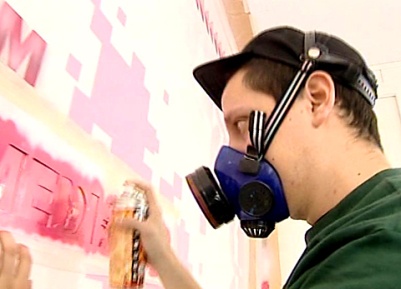 1. Du gründest ein eigenes Unternehmen. Welches Produkt oder welche Dienstleistung würde das Unternehmen anbieten?2. Welche Erfolgsfaktoren nennen die SchülerInnen zu Beginn? Findest du weitere?3. Was muss man können, um ein guter Unternehmer zu sein?4. Welche Merkmale sind für eine Unternehmerpersönlichkeit von Vorteil?5. Welches sind die Schattenseiten der Selbständigkeit?6. Welche Beispiele von erfolgreichen Geschäftsideen kommen im Film vor? Welche weiteren kommen dir in den Sinn?7. Was bedeutet die Abkürzung KMU? Bis zu wie vielen Beschäftigten zählt ein KMU-Betrieb? Wie viele Prozent der Unternehmen in der Schweiz sind KMU?8. Welches ist für Schweizer Unternehmen die häufigste Rechtsform? Weshalb kommt diese für «One Truth» nicht in Frage?9. Welche Vorteile und welchen Nachteil hat die Rechtsform der Kollektivgesellschaft für «One Truth»?10. Welche Merkmale der GmbH nennt die Expertin?11. Nenne die beiden Geschäftsfelder von «One Truth» und die dazugehörenden Zielgruppen12. Soll der Staat die Gründung von neuen Unternehmen fördern? Weshalb (nicht)?1. Du gründest ein eigenes Unternehmen. Welches Produkt oder welche Dienstleistung würde das Unternehmen anbieten?2. Welche Erfolgsfaktoren nennen die SchülerInnen zu Beginn? Findest du weitere?3. Was muss man können, um ein guter Unternehmer zu sein?4. Welche Merkmale sind für eine Unternehmerpersönlichkeit von Vorteil?5. Welches sind die Schattenseiten der Selbständigkeit?6. Welche Beispiele von erfolgreichen Geschäftsideen kommen im Film vor? Welche weiteren kommen dir in den Sinn?7. Was bedeutet die Abkürzung KMU? Bis zu wie vielen Beschäftigten zählt ein KMU-Betrieb? Wie viele Prozent der Unternehmen in der Schweiz sind KMU?8. Welches ist für Schweizer Unternehmen die häufigste Rechtsform? Weshalb kommt diese für «One Truth» nicht in Frage?9. Welche Vorteile und welchen Nachteil hat die Rechtsform der Kollektivgesellschaft für «One Truth»?10. Welche Merkmale der GmbH nennt die Expertin?11. Nenne die beiden Geschäftsfelder von «One Truth» und die dazugehörenden Zielgruppen12. Soll der Staat die Gründung von neuen Unternehmen fördern? Weshalb (nicht)?1. Du gründest ein eigenes Unternehmen. Welches Produkt oder welche Dienstleistung würde das Unternehmen anbieten?2. Welche Erfolgsfaktoren nennen die SchülerInnen zu Beginn? Findest du weitere?3. Was muss man können, um ein guter Unternehmer zu sein?4. Welche Merkmale sind für eine Unternehmerpersönlichkeit von Vorteil?5. Welches sind die Schattenseiten der Selbständigkeit?6. Welche Beispiele von erfolgreichen Geschäftsideen kommen im Film vor? Welche weiteren kommen dir in den Sinn?7. Was bedeutet die Abkürzung KMU? Bis zu wie vielen Beschäftigten zählt ein KMU-Betrieb? Wie viele Prozent der Unternehmen in der Schweiz sind KMU?8. Welches ist für Schweizer Unternehmen die häufigste Rechtsform? Weshalb kommt diese für «One Truth» nicht in Frage?9. Welche Vorteile und welchen Nachteil hat die Rechtsform der Kollektivgesellschaft für «One Truth»?10. Welche Merkmale der GmbH nennt die Expertin?11. Nenne die beiden Geschäftsfelder von «One Truth» und die dazugehörenden Zielgruppen12. Soll der Staat die Gründung von neuen Unternehmen fördern? Weshalb (nicht)?1. Du gründest ein eigenes Unternehmen. Welches Produkt oder welche Dienstleistung würde das Unternehmen anbieten?2. Welche Erfolgsfaktoren nennen die SchülerInnen zu Beginn? Findest du weitere?3. Was muss man können, um ein guter Unternehmer zu sein?4. Welche Merkmale sind für eine Unternehmerpersönlichkeit von Vorteil?5. Welches sind die Schattenseiten der Selbständigkeit?6. Welche Beispiele von erfolgreichen Geschäftsideen kommen im Film vor? Welche weiteren kommen dir in den Sinn?7. Was bedeutet die Abkürzung KMU? Bis zu wie vielen Beschäftigten zählt ein KMU-Betrieb? Wie viele Prozent der Unternehmen in der Schweiz sind KMU?8. Welches ist für Schweizer Unternehmen die häufigste Rechtsform? Weshalb kommt diese für «One Truth» nicht in Frage?9. Welche Vorteile und welchen Nachteil hat die Rechtsform der Kollektivgesellschaft für «One Truth»?10. Welche Merkmale der GmbH nennt die Expertin?11. Nenne die beiden Geschäftsfelder von «One Truth» und die dazugehörenden Zielgruppen12. Soll der Staat die Gründung von neuen Unternehmen fördern? Weshalb (nicht)?1. Du gründest ein eigenes Unternehmen. Welches Produkt oder welche Dienstleistung würde das Unternehmen anbieten?2. Welche Erfolgsfaktoren nennen die SchülerInnen zu Beginn? Findest du weitere?3. Was muss man können, um ein guter Unternehmer zu sein?4. Welche Merkmale sind für eine Unternehmerpersönlichkeit von Vorteil?5. Welches sind die Schattenseiten der Selbständigkeit?6. Welche Beispiele von erfolgreichen Geschäftsideen kommen im Film vor? Welche weiteren kommen dir in den Sinn?7. Was bedeutet die Abkürzung KMU? Bis zu wie vielen Beschäftigten zählt ein KMU-Betrieb? Wie viele Prozent der Unternehmen in der Schweiz sind KMU?8. Welches ist für Schweizer Unternehmen die häufigste Rechtsform? Weshalb kommt diese für «One Truth» nicht in Frage?9. Welche Vorteile und welchen Nachteil hat die Rechtsform der Kollektivgesellschaft für «One Truth»?10. Welche Merkmale der GmbH nennt die Expertin?11. Nenne die beiden Geschäftsfelder von «One Truth» und die dazugehörenden Zielgruppen12. Soll der Staat die Gründung von neuen Unternehmen fördern? Weshalb (nicht)?1. Du gründest ein eigenes Unternehmen. Welches Produkt oder welche Dienstleistung würde das Unternehmen anbieten?2. Welche Erfolgsfaktoren nennen die SchülerInnen zu Beginn? Findest du weitere?3. Was muss man können, um ein guter Unternehmer zu sein?4. Welche Merkmale sind für eine Unternehmerpersönlichkeit von Vorteil?5. Welches sind die Schattenseiten der Selbständigkeit?6. Welche Beispiele von erfolgreichen Geschäftsideen kommen im Film vor? Welche weiteren kommen dir in den Sinn?7. Was bedeutet die Abkürzung KMU? Bis zu wie vielen Beschäftigten zählt ein KMU-Betrieb? Wie viele Prozent der Unternehmen in der Schweiz sind KMU?8. Welches ist für Schweizer Unternehmen die häufigste Rechtsform? Weshalb kommt diese für «One Truth» nicht in Frage?9. Welche Vorteile und welchen Nachteil hat die Rechtsform der Kollektivgesellschaft für «One Truth»?10. Welche Merkmale der GmbH nennt die Expertin?11. Nenne die beiden Geschäftsfelder von «One Truth» und die dazugehörenden Zielgruppen12. Soll der Staat die Gründung von neuen Unternehmen fördern? Weshalb (nicht)?1. Du gründest ein eigenes Unternehmen. Welches Produkt oder welche Dienstleistung würde das Unternehmen anbieten?2. Welche Erfolgsfaktoren nennen die SchülerInnen zu Beginn? Findest du weitere?3. Was muss man können, um ein guter Unternehmer zu sein?4. Welche Merkmale sind für eine Unternehmerpersönlichkeit von Vorteil?5. Welches sind die Schattenseiten der Selbständigkeit?6. Welche Beispiele von erfolgreichen Geschäftsideen kommen im Film vor? Welche weiteren kommen dir in den Sinn?7. Was bedeutet die Abkürzung KMU? Bis zu wie vielen Beschäftigten zählt ein KMU-Betrieb? Wie viele Prozent der Unternehmen in der Schweiz sind KMU?8. Welches ist für Schweizer Unternehmen die häufigste Rechtsform? Weshalb kommt diese für «One Truth» nicht in Frage?9. Welche Vorteile und welchen Nachteil hat die Rechtsform der Kollektivgesellschaft für «One Truth»?10. Welche Merkmale der GmbH nennt die Expertin?11. Nenne die beiden Geschäftsfelder von «One Truth» und die dazugehörenden Zielgruppen12. Soll der Staat die Gründung von neuen Unternehmen fördern? Weshalb (nicht)?1. Du gründest ein eigenes Unternehmen. Welches Produkt oder welche Dienstleistung würde das Unternehmen anbieten?2. Welche Erfolgsfaktoren nennen die SchülerInnen zu Beginn? Findest du weitere?3. Was muss man können, um ein guter Unternehmer zu sein?4. Welche Merkmale sind für eine Unternehmerpersönlichkeit von Vorteil?5. Welches sind die Schattenseiten der Selbständigkeit?6. Welche Beispiele von erfolgreichen Geschäftsideen kommen im Film vor? Welche weiteren kommen dir in den Sinn?7. Was bedeutet die Abkürzung KMU? Bis zu wie vielen Beschäftigten zählt ein KMU-Betrieb? Wie viele Prozent der Unternehmen in der Schweiz sind KMU?8. Welches ist für Schweizer Unternehmen die häufigste Rechtsform? Weshalb kommt diese für «One Truth» nicht in Frage?9. Welche Vorteile und welchen Nachteil hat die Rechtsform der Kollektivgesellschaft für «One Truth»?10. Welche Merkmale der GmbH nennt die Expertin?11. Nenne die beiden Geschäftsfelder von «One Truth» und die dazugehörenden Zielgruppen12. Soll der Staat die Gründung von neuen Unternehmen fördern? Weshalb (nicht)?1. Du gründest ein eigenes Unternehmen. Welches Produkt oder welche Dienstleistung würde das Unternehmen anbieten?2. Welche Erfolgsfaktoren nennen die SchülerInnen zu Beginn? Findest du weitere?3. Was muss man können, um ein guter Unternehmer zu sein?4. Welche Merkmale sind für eine Unternehmerpersönlichkeit von Vorteil?5. Welches sind die Schattenseiten der Selbständigkeit?6. Welche Beispiele von erfolgreichen Geschäftsideen kommen im Film vor? Welche weiteren kommen dir in den Sinn?7. Was bedeutet die Abkürzung KMU? Bis zu wie vielen Beschäftigten zählt ein KMU-Betrieb? Wie viele Prozent der Unternehmen in der Schweiz sind KMU?8. Welches ist für Schweizer Unternehmen die häufigste Rechtsform? Weshalb kommt diese für «One Truth» nicht in Frage?9. Welche Vorteile und welchen Nachteil hat die Rechtsform der Kollektivgesellschaft für «One Truth»?10. Welche Merkmale der GmbH nennt die Expertin?11. Nenne die beiden Geschäftsfelder von «One Truth» und die dazugehörenden Zielgruppen12. Soll der Staat die Gründung von neuen Unternehmen fördern? Weshalb (nicht)?1. Du gründest ein eigenes Unternehmen. Welches Produkt oder welche Dienstleistung würde das Unternehmen anbieten?2. Welche Erfolgsfaktoren nennen die SchülerInnen zu Beginn? Findest du weitere?3. Was muss man können, um ein guter Unternehmer zu sein?4. Welche Merkmale sind für eine Unternehmerpersönlichkeit von Vorteil?5. Welches sind die Schattenseiten der Selbständigkeit?6. Welche Beispiele von erfolgreichen Geschäftsideen kommen im Film vor? Welche weiteren kommen dir in den Sinn?7. Was bedeutet die Abkürzung KMU? Bis zu wie vielen Beschäftigten zählt ein KMU-Betrieb? Wie viele Prozent der Unternehmen in der Schweiz sind KMU?8. Welches ist für Schweizer Unternehmen die häufigste Rechtsform? Weshalb kommt diese für «One Truth» nicht in Frage?9. Welche Vorteile und welchen Nachteil hat die Rechtsform der Kollektivgesellschaft für «One Truth»?10. Welche Merkmale der GmbH nennt die Expertin?11. Nenne die beiden Geschäftsfelder von «One Truth» und die dazugehörenden Zielgruppen12. Soll der Staat die Gründung von neuen Unternehmen fördern? Weshalb (nicht)?1. Du gründest ein eigenes Unternehmen. Welches Produkt oder welche Dienstleistung würde das Unternehmen anbieten?2. Welche Erfolgsfaktoren nennen die SchülerInnen zu Beginn? Findest du weitere?3. Was muss man können, um ein guter Unternehmer zu sein?4. Welche Merkmale sind für eine Unternehmerpersönlichkeit von Vorteil?5. Welches sind die Schattenseiten der Selbständigkeit?6. Welche Beispiele von erfolgreichen Geschäftsideen kommen im Film vor? Welche weiteren kommen dir in den Sinn?7. Was bedeutet die Abkürzung KMU? Bis zu wie vielen Beschäftigten zählt ein KMU-Betrieb? Wie viele Prozent der Unternehmen in der Schweiz sind KMU?8. Welches ist für Schweizer Unternehmen die häufigste Rechtsform? Weshalb kommt diese für «One Truth» nicht in Frage?9. Welche Vorteile und welchen Nachteil hat die Rechtsform der Kollektivgesellschaft für «One Truth»?10. Welche Merkmale der GmbH nennt die Expertin?11. Nenne die beiden Geschäftsfelder von «One Truth» und die dazugehörenden Zielgruppen12. Soll der Staat die Gründung von neuen Unternehmen fördern? Weshalb (nicht)?1. Du gründest ein eigenes Unternehmen. Welches Produkt oder welche Dienstleistung würde das Unternehmen anbieten?2. Welche Erfolgsfaktoren nennen die SchülerInnen zu Beginn? Findest du weitere?3. Was muss man können, um ein guter Unternehmer zu sein?4. Welche Merkmale sind für eine Unternehmerpersönlichkeit von Vorteil?5. Welches sind die Schattenseiten der Selbständigkeit?6. Welche Beispiele von erfolgreichen Geschäftsideen kommen im Film vor? Welche weiteren kommen dir in den Sinn?7. Was bedeutet die Abkürzung KMU? Bis zu wie vielen Beschäftigten zählt ein KMU-Betrieb? Wie viele Prozent der Unternehmen in der Schweiz sind KMU?8. Welches ist für Schweizer Unternehmen die häufigste Rechtsform? Weshalb kommt diese für «One Truth» nicht in Frage?9. Welche Vorteile und welchen Nachteil hat die Rechtsform der Kollektivgesellschaft für «One Truth»?10. Welche Merkmale der GmbH nennt die Expertin?11. Nenne die beiden Geschäftsfelder von «One Truth» und die dazugehörenden Zielgruppen12. Soll der Staat die Gründung von neuen Unternehmen fördern? Weshalb (nicht)?1. Du gründest ein eigenes Unternehmen. Welches Produkt oder welche Dienstleistung würde das Unternehmen anbieten?2. Welche Erfolgsfaktoren nennen die SchülerInnen zu Beginn? Findest du weitere?3. Was muss man können, um ein guter Unternehmer zu sein?4. Welche Merkmale sind für eine Unternehmerpersönlichkeit von Vorteil?5. Welches sind die Schattenseiten der Selbständigkeit?6. Welche Beispiele von erfolgreichen Geschäftsideen kommen im Film vor? Welche weiteren kommen dir in den Sinn?7. Was bedeutet die Abkürzung KMU? Bis zu wie vielen Beschäftigten zählt ein KMU-Betrieb? Wie viele Prozent der Unternehmen in der Schweiz sind KMU?8. Welches ist für Schweizer Unternehmen die häufigste Rechtsform? Weshalb kommt diese für «One Truth» nicht in Frage?9. Welche Vorteile und welchen Nachteil hat die Rechtsform der Kollektivgesellschaft für «One Truth»?10. Welche Merkmale der GmbH nennt die Expertin?11. Nenne die beiden Geschäftsfelder von «One Truth» und die dazugehörenden Zielgruppen12. Soll der Staat die Gründung von neuen Unternehmen fördern? Weshalb (nicht)?1. Du gründest ein eigenes Unternehmen. Welches Produkt oder welche Dienstleistung würde das Unternehmen anbieten?2. Welche Erfolgsfaktoren nennen die SchülerInnen zu Beginn? Findest du weitere?3. Was muss man können, um ein guter Unternehmer zu sein?4. Welche Merkmale sind für eine Unternehmerpersönlichkeit von Vorteil?5. Welches sind die Schattenseiten der Selbständigkeit?6. Welche Beispiele von erfolgreichen Geschäftsideen kommen im Film vor? Welche weiteren kommen dir in den Sinn?7. Was bedeutet die Abkürzung KMU? Bis zu wie vielen Beschäftigten zählt ein KMU-Betrieb? Wie viele Prozent der Unternehmen in der Schweiz sind KMU?8. Welches ist für Schweizer Unternehmen die häufigste Rechtsform? Weshalb kommt diese für «One Truth» nicht in Frage?9. Welche Vorteile und welchen Nachteil hat die Rechtsform der Kollektivgesellschaft für «One Truth»?10. Welche Merkmale der GmbH nennt die Expertin?11. Nenne die beiden Geschäftsfelder von «One Truth» und die dazugehörenden Zielgruppen12. Soll der Staat die Gründung von neuen Unternehmen fördern? Weshalb (nicht)?1. Du gründest ein eigenes Unternehmen. Welches Produkt oder welche Dienstleistung würde das Unternehmen anbieten?2. Welche Erfolgsfaktoren nennen die SchülerInnen zu Beginn? Findest du weitere?3. Was muss man können, um ein guter Unternehmer zu sein?4. Welche Merkmale sind für eine Unternehmerpersönlichkeit von Vorteil?5. Welches sind die Schattenseiten der Selbständigkeit?6. Welche Beispiele von erfolgreichen Geschäftsideen kommen im Film vor? Welche weiteren kommen dir in den Sinn?7. Was bedeutet die Abkürzung KMU? Bis zu wie vielen Beschäftigten zählt ein KMU-Betrieb? Wie viele Prozent der Unternehmen in der Schweiz sind KMU?8. Welches ist für Schweizer Unternehmen die häufigste Rechtsform? Weshalb kommt diese für «One Truth» nicht in Frage?9. Welche Vorteile und welchen Nachteil hat die Rechtsform der Kollektivgesellschaft für «One Truth»?10. Welche Merkmale der GmbH nennt die Expertin?11. Nenne die beiden Geschäftsfelder von «One Truth» und die dazugehörenden Zielgruppen12. Soll der Staat die Gründung von neuen Unternehmen fördern? Weshalb (nicht)?1. Du gründest ein eigenes Unternehmen. Welches Produkt oder welche Dienstleistung würde das Unternehmen anbieten?2. Welche Erfolgsfaktoren nennen die SchülerInnen zu Beginn? Findest du weitere?3. Was muss man können, um ein guter Unternehmer zu sein?4. Welche Merkmale sind für eine Unternehmerpersönlichkeit von Vorteil?5. Welches sind die Schattenseiten der Selbständigkeit?6. Welche Beispiele von erfolgreichen Geschäftsideen kommen im Film vor? Welche weiteren kommen dir in den Sinn?7. Was bedeutet die Abkürzung KMU? Bis zu wie vielen Beschäftigten zählt ein KMU-Betrieb? Wie viele Prozent der Unternehmen in der Schweiz sind KMU?8. Welches ist für Schweizer Unternehmen die häufigste Rechtsform? Weshalb kommt diese für «One Truth» nicht in Frage?9. Welche Vorteile und welchen Nachteil hat die Rechtsform der Kollektivgesellschaft für «One Truth»?10. Welche Merkmale der GmbH nennt die Expertin?11. Nenne die beiden Geschäftsfelder von «One Truth» und die dazugehörenden Zielgruppen12. Soll der Staat die Gründung von neuen Unternehmen fördern? Weshalb (nicht)?1. Du gründest ein eigenes Unternehmen. Welches Produkt oder welche Dienstleistung würde das Unternehmen anbieten?2. Welche Erfolgsfaktoren nennen die SchülerInnen zu Beginn? Findest du weitere?3. Was muss man können, um ein guter Unternehmer zu sein?4. Welche Merkmale sind für eine Unternehmerpersönlichkeit von Vorteil?5. Welches sind die Schattenseiten der Selbständigkeit?6. Welche Beispiele von erfolgreichen Geschäftsideen kommen im Film vor? Welche weiteren kommen dir in den Sinn?7. Was bedeutet die Abkürzung KMU? Bis zu wie vielen Beschäftigten zählt ein KMU-Betrieb? Wie viele Prozent der Unternehmen in der Schweiz sind KMU?8. Welches ist für Schweizer Unternehmen die häufigste Rechtsform? Weshalb kommt diese für «One Truth» nicht in Frage?9. Welche Vorteile und welchen Nachteil hat die Rechtsform der Kollektivgesellschaft für «One Truth»?10. Welche Merkmale der GmbH nennt die Expertin?11. Nenne die beiden Geschäftsfelder von «One Truth» und die dazugehörenden Zielgruppen12. Soll der Staat die Gründung von neuen Unternehmen fördern? Weshalb (nicht)?1. Du gründest ein eigenes Unternehmen. Welches Produkt oder welche Dienstleistung würde das Unternehmen anbieten?2. Welche Erfolgsfaktoren nennen die SchülerInnen zu Beginn? Findest du weitere?3. Was muss man können, um ein guter Unternehmer zu sein?4. Welche Merkmale sind für eine Unternehmerpersönlichkeit von Vorteil?5. Welches sind die Schattenseiten der Selbständigkeit?6. Welche Beispiele von erfolgreichen Geschäftsideen kommen im Film vor? Welche weiteren kommen dir in den Sinn?7. Was bedeutet die Abkürzung KMU? Bis zu wie vielen Beschäftigten zählt ein KMU-Betrieb? Wie viele Prozent der Unternehmen in der Schweiz sind KMU?8. Welches ist für Schweizer Unternehmen die häufigste Rechtsform? Weshalb kommt diese für «One Truth» nicht in Frage?9. Welche Vorteile und welchen Nachteil hat die Rechtsform der Kollektivgesellschaft für «One Truth»?10. Welche Merkmale der GmbH nennt die Expertin?11. Nenne die beiden Geschäftsfelder von «One Truth» und die dazugehörenden Zielgruppen12. Soll der Staat die Gründung von neuen Unternehmen fördern? Weshalb (nicht)?1. Du gründest ein eigenes Unternehmen. Welches Produkt oder welche Dienstleistung würde das Unternehmen anbieten?2. Welche Erfolgsfaktoren nennen die SchülerInnen zu Beginn? Findest du weitere?3. Was muss man können, um ein guter Unternehmer zu sein?4. Welche Merkmale sind für eine Unternehmerpersönlichkeit von Vorteil?5. Welches sind die Schattenseiten der Selbständigkeit?6. Welche Beispiele von erfolgreichen Geschäftsideen kommen im Film vor? Welche weiteren kommen dir in den Sinn?7. Was bedeutet die Abkürzung KMU? Bis zu wie vielen Beschäftigten zählt ein KMU-Betrieb? Wie viele Prozent der Unternehmen in der Schweiz sind KMU?8. Welches ist für Schweizer Unternehmen die häufigste Rechtsform? Weshalb kommt diese für «One Truth» nicht in Frage?9. Welche Vorteile und welchen Nachteil hat die Rechtsform der Kollektivgesellschaft für «One Truth»?10. Welche Merkmale der GmbH nennt die Expertin?11. Nenne die beiden Geschäftsfelder von «One Truth» und die dazugehörenden Zielgruppen12. Soll der Staat die Gründung von neuen Unternehmen fördern? Weshalb (nicht)?1. Du gründest ein eigenes Unternehmen. Welches Produkt oder welche Dienstleistung würde das Unternehmen anbieten?2. Welche Erfolgsfaktoren nennen die SchülerInnen zu Beginn? Findest du weitere?3. Was muss man können, um ein guter Unternehmer zu sein?4. Welche Merkmale sind für eine Unternehmerpersönlichkeit von Vorteil?5. Welches sind die Schattenseiten der Selbständigkeit?6. Welche Beispiele von erfolgreichen Geschäftsideen kommen im Film vor? Welche weiteren kommen dir in den Sinn?7. Was bedeutet die Abkürzung KMU? Bis zu wie vielen Beschäftigten zählt ein KMU-Betrieb? Wie viele Prozent der Unternehmen in der Schweiz sind KMU?8. Welches ist für Schweizer Unternehmen die häufigste Rechtsform? Weshalb kommt diese für «One Truth» nicht in Frage?9. Welche Vorteile und welchen Nachteil hat die Rechtsform der Kollektivgesellschaft für «One Truth»?10. Welche Merkmale der GmbH nennt die Expertin?11. Nenne die beiden Geschäftsfelder von «One Truth» und die dazugehörenden Zielgruppen12. Soll der Staat die Gründung von neuen Unternehmen fördern? Weshalb (nicht)?1. Du gründest ein eigenes Unternehmen. Welches Produkt oder welche Dienstleistung würde das Unternehmen anbieten?2. Welche Erfolgsfaktoren nennen die SchülerInnen zu Beginn? Findest du weitere?3. Was muss man können, um ein guter Unternehmer zu sein?4. Welche Merkmale sind für eine Unternehmerpersönlichkeit von Vorteil?5. Welches sind die Schattenseiten der Selbständigkeit?6. Welche Beispiele von erfolgreichen Geschäftsideen kommen im Film vor? Welche weiteren kommen dir in den Sinn?7. Was bedeutet die Abkürzung KMU? Bis zu wie vielen Beschäftigten zählt ein KMU-Betrieb? Wie viele Prozent der Unternehmen in der Schweiz sind KMU?8. Welches ist für Schweizer Unternehmen die häufigste Rechtsform? Weshalb kommt diese für «One Truth» nicht in Frage?9. Welche Vorteile und welchen Nachteil hat die Rechtsform der Kollektivgesellschaft für «One Truth»?10. Welche Merkmale der GmbH nennt die Expertin?11. Nenne die beiden Geschäftsfelder von «One Truth» und die dazugehörenden Zielgruppen12. Soll der Staat die Gründung von neuen Unternehmen fördern? Weshalb (nicht)?1. Du gründest ein eigenes Unternehmen. Welches Produkt oder welche Dienstleistung würde das Unternehmen anbieten?2. Welche Erfolgsfaktoren nennen die SchülerInnen zu Beginn? Findest du weitere?3. Was muss man können, um ein guter Unternehmer zu sein?4. Welche Merkmale sind für eine Unternehmerpersönlichkeit von Vorteil?5. Welches sind die Schattenseiten der Selbständigkeit?6. Welche Beispiele von erfolgreichen Geschäftsideen kommen im Film vor? Welche weiteren kommen dir in den Sinn?7. Was bedeutet die Abkürzung KMU? Bis zu wie vielen Beschäftigten zählt ein KMU-Betrieb? Wie viele Prozent der Unternehmen in der Schweiz sind KMU?8. Welches ist für Schweizer Unternehmen die häufigste Rechtsform? Weshalb kommt diese für «One Truth» nicht in Frage?9. Welche Vorteile und welchen Nachteil hat die Rechtsform der Kollektivgesellschaft für «One Truth»?10. Welche Merkmale der GmbH nennt die Expertin?11. Nenne die beiden Geschäftsfelder von «One Truth» und die dazugehörenden Zielgruppen12. Soll der Staat die Gründung von neuen Unternehmen fördern? Weshalb (nicht)?1. Du gründest ein eigenes Unternehmen. Welches Produkt oder welche Dienstleistung würde das Unternehmen anbieten?2. Welche Erfolgsfaktoren nennen die SchülerInnen zu Beginn? Findest du weitere?3. Was muss man können, um ein guter Unternehmer zu sein?4. Welche Merkmale sind für eine Unternehmerpersönlichkeit von Vorteil?5. Welches sind die Schattenseiten der Selbständigkeit?6. Welche Beispiele von erfolgreichen Geschäftsideen kommen im Film vor? Welche weiteren kommen dir in den Sinn?7. Was bedeutet die Abkürzung KMU? Bis zu wie vielen Beschäftigten zählt ein KMU-Betrieb? Wie viele Prozent der Unternehmen in der Schweiz sind KMU?8. Welches ist für Schweizer Unternehmen die häufigste Rechtsform? Weshalb kommt diese für «One Truth» nicht in Frage?9. Welche Vorteile und welchen Nachteil hat die Rechtsform der Kollektivgesellschaft für «One Truth»?10. Welche Merkmale der GmbH nennt die Expertin?11. Nenne die beiden Geschäftsfelder von «One Truth» und die dazugehörenden Zielgruppen12. Soll der Staat die Gründung von neuen Unternehmen fördern? Weshalb (nicht)?1. Du gründest ein eigenes Unternehmen. Welches Produkt oder welche Dienstleistung würde das Unternehmen anbieten?2. Welche Erfolgsfaktoren nennen die SchülerInnen zu Beginn? Findest du weitere?3. Was muss man können, um ein guter Unternehmer zu sein?4. Welche Merkmale sind für eine Unternehmerpersönlichkeit von Vorteil?5. Welches sind die Schattenseiten der Selbständigkeit?6. Welche Beispiele von erfolgreichen Geschäftsideen kommen im Film vor? Welche weiteren kommen dir in den Sinn?7. Was bedeutet die Abkürzung KMU? Bis zu wie vielen Beschäftigten zählt ein KMU-Betrieb? Wie viele Prozent der Unternehmen in der Schweiz sind KMU?8. Welches ist für Schweizer Unternehmen die häufigste Rechtsform? Weshalb kommt diese für «One Truth» nicht in Frage?9. Welche Vorteile und welchen Nachteil hat die Rechtsform der Kollektivgesellschaft für «One Truth»?10. Welche Merkmale der GmbH nennt die Expertin?11. Nenne die beiden Geschäftsfelder von «One Truth» und die dazugehörenden Zielgruppen12. Soll der Staat die Gründung von neuen Unternehmen fördern? Weshalb (nicht)?1. Du gründest ein eigenes Unternehmen. Welches Produkt oder welche Dienstleistung würde das Unternehmen anbieten?2. Welche Erfolgsfaktoren nennen die SchülerInnen zu Beginn? Findest du weitere?3. Was muss man können, um ein guter Unternehmer zu sein?4. Welche Merkmale sind für eine Unternehmerpersönlichkeit von Vorteil?5. Welches sind die Schattenseiten der Selbständigkeit?6. Welche Beispiele von erfolgreichen Geschäftsideen kommen im Film vor? Welche weiteren kommen dir in den Sinn?7. Was bedeutet die Abkürzung KMU? Bis zu wie vielen Beschäftigten zählt ein KMU-Betrieb? Wie viele Prozent der Unternehmen in der Schweiz sind KMU?8. Welches ist für Schweizer Unternehmen die häufigste Rechtsform? Weshalb kommt diese für «One Truth» nicht in Frage?9. Welche Vorteile und welchen Nachteil hat die Rechtsform der Kollektivgesellschaft für «One Truth»?10. Welche Merkmale der GmbH nennt die Expertin?11. Nenne die beiden Geschäftsfelder von «One Truth» und die dazugehörenden Zielgruppen12. Soll der Staat die Gründung von neuen Unternehmen fördern? Weshalb (nicht)?1. Du gründest ein eigenes Unternehmen. Welches Produkt oder welche Dienstleistung würde das Unternehmen anbieten?2. Welche Erfolgsfaktoren nennen die SchülerInnen zu Beginn? Findest du weitere?3. Was muss man können, um ein guter Unternehmer zu sein?4. Welche Merkmale sind für eine Unternehmerpersönlichkeit von Vorteil?5. Welches sind die Schattenseiten der Selbständigkeit?6. Welche Beispiele von erfolgreichen Geschäftsideen kommen im Film vor? Welche weiteren kommen dir in den Sinn?7. Was bedeutet die Abkürzung KMU? Bis zu wie vielen Beschäftigten zählt ein KMU-Betrieb? Wie viele Prozent der Unternehmen in der Schweiz sind KMU?8. Welches ist für Schweizer Unternehmen die häufigste Rechtsform? Weshalb kommt diese für «One Truth» nicht in Frage?9. Welche Vorteile und welchen Nachteil hat die Rechtsform der Kollektivgesellschaft für «One Truth»?10. Welche Merkmale der GmbH nennt die Expertin?11. Nenne die beiden Geschäftsfelder von «One Truth» und die dazugehörenden Zielgruppen12. Soll der Staat die Gründung von neuen Unternehmen fördern? Weshalb (nicht)?1. Du gründest ein eigenes Unternehmen. Welches Produkt oder welche Dienstleistung würde das Unternehmen anbieten?2. Welche Erfolgsfaktoren nennen die SchülerInnen zu Beginn? Findest du weitere?3. Was muss man können, um ein guter Unternehmer zu sein?4. Welche Merkmale sind für eine Unternehmerpersönlichkeit von Vorteil?5. Welches sind die Schattenseiten der Selbständigkeit?6. Welche Beispiele von erfolgreichen Geschäftsideen kommen im Film vor? Welche weiteren kommen dir in den Sinn?7. Was bedeutet die Abkürzung KMU? Bis zu wie vielen Beschäftigten zählt ein KMU-Betrieb? Wie viele Prozent der Unternehmen in der Schweiz sind KMU?8. Welches ist für Schweizer Unternehmen die häufigste Rechtsform? Weshalb kommt diese für «One Truth» nicht in Frage?9. Welche Vorteile und welchen Nachteil hat die Rechtsform der Kollektivgesellschaft für «One Truth»?10. Welche Merkmale der GmbH nennt die Expertin?11. Nenne die beiden Geschäftsfelder von «One Truth» und die dazugehörenden Zielgruppen12. Soll der Staat die Gründung von neuen Unternehmen fördern? Weshalb (nicht)?1. Du gründest ein eigenes Unternehmen. Welches Produkt oder welche Dienstleistung würde das Unternehmen anbieten?2. Welche Erfolgsfaktoren nennen die SchülerInnen zu Beginn? Findest du weitere?3. Was muss man können, um ein guter Unternehmer zu sein?4. Welche Merkmale sind für eine Unternehmerpersönlichkeit von Vorteil?5. Welches sind die Schattenseiten der Selbständigkeit?6. Welche Beispiele von erfolgreichen Geschäftsideen kommen im Film vor? Welche weiteren kommen dir in den Sinn?7. Was bedeutet die Abkürzung KMU? Bis zu wie vielen Beschäftigten zählt ein KMU-Betrieb? Wie viele Prozent der Unternehmen in der Schweiz sind KMU?8. Welches ist für Schweizer Unternehmen die häufigste Rechtsform? Weshalb kommt diese für «One Truth» nicht in Frage?9. Welche Vorteile und welchen Nachteil hat die Rechtsform der Kollektivgesellschaft für «One Truth»?10. Welche Merkmale der GmbH nennt die Expertin?11. Nenne die beiden Geschäftsfelder von «One Truth» und die dazugehörenden Zielgruppen12. Soll der Staat die Gründung von neuen Unternehmen fördern? Weshalb (nicht)?1. Du gründest ein eigenes Unternehmen. Welches Produkt oder welche Dienstleistung würde das Unternehmen anbieten?2. Welche Erfolgsfaktoren nennen die SchülerInnen zu Beginn? Findest du weitere?3. Was muss man können, um ein guter Unternehmer zu sein?4. Welche Merkmale sind für eine Unternehmerpersönlichkeit von Vorteil?5. Welches sind die Schattenseiten der Selbständigkeit?6. Welche Beispiele von erfolgreichen Geschäftsideen kommen im Film vor? Welche weiteren kommen dir in den Sinn?7. Was bedeutet die Abkürzung KMU? Bis zu wie vielen Beschäftigten zählt ein KMU-Betrieb? Wie viele Prozent der Unternehmen in der Schweiz sind KMU?8. Welches ist für Schweizer Unternehmen die häufigste Rechtsform? Weshalb kommt diese für «One Truth» nicht in Frage?9. Welche Vorteile und welchen Nachteil hat die Rechtsform der Kollektivgesellschaft für «One Truth»?10. Welche Merkmale der GmbH nennt die Expertin?11. Nenne die beiden Geschäftsfelder von «One Truth» und die dazugehörenden Zielgruppen12. Soll der Staat die Gründung von neuen Unternehmen fördern? Weshalb (nicht)?1. Du gründest ein eigenes Unternehmen. Welches Produkt oder welche Dienstleistung würde das Unternehmen anbieten?2. Welche Erfolgsfaktoren nennen die SchülerInnen zu Beginn? Findest du weitere?3. Was muss man können, um ein guter Unternehmer zu sein?4. Welche Merkmale sind für eine Unternehmerpersönlichkeit von Vorteil?5. Welches sind die Schattenseiten der Selbständigkeit?6. Welche Beispiele von erfolgreichen Geschäftsideen kommen im Film vor? Welche weiteren kommen dir in den Sinn?7. Was bedeutet die Abkürzung KMU? Bis zu wie vielen Beschäftigten zählt ein KMU-Betrieb? Wie viele Prozent der Unternehmen in der Schweiz sind KMU?8. Welches ist für Schweizer Unternehmen die häufigste Rechtsform? Weshalb kommt diese für «One Truth» nicht in Frage?9. Welche Vorteile und welchen Nachteil hat die Rechtsform der Kollektivgesellschaft für «One Truth»?10. Welche Merkmale der GmbH nennt die Expertin?11. Nenne die beiden Geschäftsfelder von «One Truth» und die dazugehörenden Zielgruppen12. Soll der Staat die Gründung von neuen Unternehmen fördern? Weshalb (nicht)?1. Du gründest ein eigenes Unternehmen. Welches Produkt oder welche Dienstleistung würde das Unternehmen anbieten?2. Welche Erfolgsfaktoren nennen die SchülerInnen zu Beginn? Findest du weitere?3. Was muss man können, um ein guter Unternehmer zu sein?4. Welche Merkmale sind für eine Unternehmerpersönlichkeit von Vorteil?5. Welches sind die Schattenseiten der Selbständigkeit?6. Welche Beispiele von erfolgreichen Geschäftsideen kommen im Film vor? Welche weiteren kommen dir in den Sinn?7. Was bedeutet die Abkürzung KMU? Bis zu wie vielen Beschäftigten zählt ein KMU-Betrieb? Wie viele Prozent der Unternehmen in der Schweiz sind KMU?8. Welches ist für Schweizer Unternehmen die häufigste Rechtsform? Weshalb kommt diese für «One Truth» nicht in Frage?9. Welche Vorteile und welchen Nachteil hat die Rechtsform der Kollektivgesellschaft für «One Truth»?10. Welche Merkmale der GmbH nennt die Expertin?11. Nenne die beiden Geschäftsfelder von «One Truth» und die dazugehörenden Zielgruppen12. Soll der Staat die Gründung von neuen Unternehmen fördern? Weshalb (nicht)?1. Du gründest ein eigenes Unternehmen. Welches Produkt oder welche Dienstleistung würde das Unternehmen anbieten?2. Welche Erfolgsfaktoren nennen die SchülerInnen zu Beginn? Findest du weitere?3. Was muss man können, um ein guter Unternehmer zu sein?4. Welche Merkmale sind für eine Unternehmerpersönlichkeit von Vorteil?5. Welches sind die Schattenseiten der Selbständigkeit?6. Welche Beispiele von erfolgreichen Geschäftsideen kommen im Film vor? Welche weiteren kommen dir in den Sinn?7. Was bedeutet die Abkürzung KMU? Bis zu wie vielen Beschäftigten zählt ein KMU-Betrieb? Wie viele Prozent der Unternehmen in der Schweiz sind KMU?8. Welches ist für Schweizer Unternehmen die häufigste Rechtsform? Weshalb kommt diese für «One Truth» nicht in Frage?9. Welche Vorteile und welchen Nachteil hat die Rechtsform der Kollektivgesellschaft für «One Truth»?10. Welche Merkmale der GmbH nennt die Expertin?11. Nenne die beiden Geschäftsfelder von «One Truth» und die dazugehörenden Zielgruppen12. Soll der Staat die Gründung von neuen Unternehmen fördern? Weshalb (nicht)?1. Du gründest ein eigenes Unternehmen. Welches Produkt oder welche Dienstleistung würde das Unternehmen anbieten?2. Welche Erfolgsfaktoren nennen die SchülerInnen zu Beginn? Findest du weitere?3. Was muss man können, um ein guter Unternehmer zu sein?4. Welche Merkmale sind für eine Unternehmerpersönlichkeit von Vorteil?5. Welches sind die Schattenseiten der Selbständigkeit?6. Welche Beispiele von erfolgreichen Geschäftsideen kommen im Film vor? Welche weiteren kommen dir in den Sinn?7. Was bedeutet die Abkürzung KMU? Bis zu wie vielen Beschäftigten zählt ein KMU-Betrieb? Wie viele Prozent der Unternehmen in der Schweiz sind KMU?8. Welches ist für Schweizer Unternehmen die häufigste Rechtsform? Weshalb kommt diese für «One Truth» nicht in Frage?9. Welche Vorteile und welchen Nachteil hat die Rechtsform der Kollektivgesellschaft für «One Truth»?10. Welche Merkmale der GmbH nennt die Expertin?11. Nenne die beiden Geschäftsfelder von «One Truth» und die dazugehörenden Zielgruppen12. Soll der Staat die Gründung von neuen Unternehmen fördern? Weshalb (nicht)?1. Du gründest ein eigenes Unternehmen. Welches Produkt oder welche Dienstleistung würde das Unternehmen anbieten?2. Welche Erfolgsfaktoren nennen die SchülerInnen zu Beginn? Findest du weitere?3. Was muss man können, um ein guter Unternehmer zu sein?4. Welche Merkmale sind für eine Unternehmerpersönlichkeit von Vorteil?5. Welches sind die Schattenseiten der Selbständigkeit?6. Welche Beispiele von erfolgreichen Geschäftsideen kommen im Film vor? Welche weiteren kommen dir in den Sinn?7. Was bedeutet die Abkürzung KMU? Bis zu wie vielen Beschäftigten zählt ein KMU-Betrieb? Wie viele Prozent der Unternehmen in der Schweiz sind KMU?8. Welches ist für Schweizer Unternehmen die häufigste Rechtsform? Weshalb kommt diese für «One Truth» nicht in Frage?9. Welche Vorteile und welchen Nachteil hat die Rechtsform der Kollektivgesellschaft für «One Truth»?10. Welche Merkmale der GmbH nennt die Expertin?11. Nenne die beiden Geschäftsfelder von «One Truth» und die dazugehörenden Zielgruppen12. Soll der Staat die Gründung von neuen Unternehmen fördern? Weshalb (nicht)?1. Du gründest ein eigenes Unternehmen. Welches Produkt oder welche Dienstleistung würde das Unternehmen anbieten?2. Welche Erfolgsfaktoren nennen die SchülerInnen zu Beginn? Findest du weitere?3. Was muss man können, um ein guter Unternehmer zu sein?4. Welche Merkmale sind für eine Unternehmerpersönlichkeit von Vorteil?5. Welches sind die Schattenseiten der Selbständigkeit?6. Welche Beispiele von erfolgreichen Geschäftsideen kommen im Film vor? Welche weiteren kommen dir in den Sinn?7. Was bedeutet die Abkürzung KMU? Bis zu wie vielen Beschäftigten zählt ein KMU-Betrieb? Wie viele Prozent der Unternehmen in der Schweiz sind KMU?8. Welches ist für Schweizer Unternehmen die häufigste Rechtsform? Weshalb kommt diese für «One Truth» nicht in Frage?9. Welche Vorteile und welchen Nachteil hat die Rechtsform der Kollektivgesellschaft für «One Truth»?10. Welche Merkmale der GmbH nennt die Expertin?11. Nenne die beiden Geschäftsfelder von «One Truth» und die dazugehörenden Zielgruppen12. Soll der Staat die Gründung von neuen Unternehmen fördern? Weshalb (nicht)?1. Du gründest ein eigenes Unternehmen. Welches Produkt oder welche Dienstleistung würde das Unternehmen anbieten?2. Welche Erfolgsfaktoren nennen die SchülerInnen zu Beginn? Findest du weitere?3. Was muss man können, um ein guter Unternehmer zu sein?4. Welche Merkmale sind für eine Unternehmerpersönlichkeit von Vorteil?5. Welches sind die Schattenseiten der Selbständigkeit?6. Welche Beispiele von erfolgreichen Geschäftsideen kommen im Film vor? Welche weiteren kommen dir in den Sinn?7. Was bedeutet die Abkürzung KMU? Bis zu wie vielen Beschäftigten zählt ein KMU-Betrieb? Wie viele Prozent der Unternehmen in der Schweiz sind KMU?8. Welches ist für Schweizer Unternehmen die häufigste Rechtsform? Weshalb kommt diese für «One Truth» nicht in Frage?9. Welche Vorteile und welchen Nachteil hat die Rechtsform der Kollektivgesellschaft für «One Truth»?10. Welche Merkmale der GmbH nennt die Expertin?11. Nenne die beiden Geschäftsfelder von «One Truth» und die dazugehörenden Zielgruppen12. Soll der Staat die Gründung von neuen Unternehmen fördern? Weshalb (nicht)?1. Du gründest ein eigenes Unternehmen. Welches Produkt oder welche Dienstleistung würde das Unternehmen anbieten?2. Welche Erfolgsfaktoren nennen die SchülerInnen zu Beginn? Findest du weitere?3. Was muss man können, um ein guter Unternehmer zu sein?4. Welche Merkmale sind für eine Unternehmerpersönlichkeit von Vorteil?5. Welches sind die Schattenseiten der Selbständigkeit?6. Welche Beispiele von erfolgreichen Geschäftsideen kommen im Film vor? Welche weiteren kommen dir in den Sinn?7. Was bedeutet die Abkürzung KMU? Bis zu wie vielen Beschäftigten zählt ein KMU-Betrieb? Wie viele Prozent der Unternehmen in der Schweiz sind KMU?8. Welches ist für Schweizer Unternehmen die häufigste Rechtsform? Weshalb kommt diese für «One Truth» nicht in Frage?9. Welche Vorteile und welchen Nachteil hat die Rechtsform der Kollektivgesellschaft für «One Truth»?10. Welche Merkmale der GmbH nennt die Expertin?11. Nenne die beiden Geschäftsfelder von «One Truth» und die dazugehörenden Zielgruppen12. Soll der Staat die Gründung von neuen Unternehmen fördern? Weshalb (nicht)?1. Du gründest ein eigenes Unternehmen. Welches Produkt oder welche Dienstleistung würde das Unternehmen anbieten?2. Welche Erfolgsfaktoren nennen die SchülerInnen zu Beginn? Findest du weitere?3. Was muss man können, um ein guter Unternehmer zu sein?4. Welche Merkmale sind für eine Unternehmerpersönlichkeit von Vorteil?5. Welches sind die Schattenseiten der Selbständigkeit?6. Welche Beispiele von erfolgreichen Geschäftsideen kommen im Film vor? Welche weiteren kommen dir in den Sinn?7. Was bedeutet die Abkürzung KMU? Bis zu wie vielen Beschäftigten zählt ein KMU-Betrieb? Wie viele Prozent der Unternehmen in der Schweiz sind KMU?8. Welches ist für Schweizer Unternehmen die häufigste Rechtsform? Weshalb kommt diese für «One Truth» nicht in Frage?9. Welche Vorteile und welchen Nachteil hat die Rechtsform der Kollektivgesellschaft für «One Truth»?10. Welche Merkmale der GmbH nennt die Expertin?11. Nenne die beiden Geschäftsfelder von «One Truth» und die dazugehörenden Zielgruppen12. Soll der Staat die Gründung von neuen Unternehmen fördern? Weshalb (nicht)?1. Du gründest ein eigenes Unternehmen. Welches Produkt oder welche Dienstleistung würde das Unternehmen anbieten?2. Welche Erfolgsfaktoren nennen die SchülerInnen zu Beginn? Findest du weitere?3. Was muss man können, um ein guter Unternehmer zu sein?4. Welche Merkmale sind für eine Unternehmerpersönlichkeit von Vorteil?5. Welches sind die Schattenseiten der Selbständigkeit?6. Welche Beispiele von erfolgreichen Geschäftsideen kommen im Film vor? Welche weiteren kommen dir in den Sinn?7. Was bedeutet die Abkürzung KMU? Bis zu wie vielen Beschäftigten zählt ein KMU-Betrieb? Wie viele Prozent der Unternehmen in der Schweiz sind KMU?8. Welches ist für Schweizer Unternehmen die häufigste Rechtsform? Weshalb kommt diese für «One Truth» nicht in Frage?9. Welche Vorteile und welchen Nachteil hat die Rechtsform der Kollektivgesellschaft für «One Truth»?10. Welche Merkmale der GmbH nennt die Expertin?11. Nenne die beiden Geschäftsfelder von «One Truth» und die dazugehörenden Zielgruppen12. Soll der Staat die Gründung von neuen Unternehmen fördern? Weshalb (nicht)?1. Du gründest ein eigenes Unternehmen. Welches Produkt oder welche Dienstleistung würde das Unternehmen anbieten?2. Welche Erfolgsfaktoren nennen die SchülerInnen zu Beginn? Findest du weitere?3. Was muss man können, um ein guter Unternehmer zu sein?4. Welche Merkmale sind für eine Unternehmerpersönlichkeit von Vorteil?5. Welches sind die Schattenseiten der Selbständigkeit?6. Welche Beispiele von erfolgreichen Geschäftsideen kommen im Film vor? Welche weiteren kommen dir in den Sinn?7. Was bedeutet die Abkürzung KMU? Bis zu wie vielen Beschäftigten zählt ein KMU-Betrieb? Wie viele Prozent der Unternehmen in der Schweiz sind KMU?8. Welches ist für Schweizer Unternehmen die häufigste Rechtsform? Weshalb kommt diese für «One Truth» nicht in Frage?9. Welche Vorteile und welchen Nachteil hat die Rechtsform der Kollektivgesellschaft für «One Truth»?10. Welche Merkmale der GmbH nennt die Expertin?11. Nenne die beiden Geschäftsfelder von «One Truth» und die dazugehörenden Zielgruppen12. Soll der Staat die Gründung von neuen Unternehmen fördern? Weshalb (nicht)?1. Du gründest ein eigenes Unternehmen. Welches Produkt oder welche Dienstleistung würde das Unternehmen anbieten?2. Welche Erfolgsfaktoren nennen die SchülerInnen zu Beginn? Findest du weitere?3. Was muss man können, um ein guter Unternehmer zu sein?4. Welche Merkmale sind für eine Unternehmerpersönlichkeit von Vorteil?5. Welches sind die Schattenseiten der Selbständigkeit?6. Welche Beispiele von erfolgreichen Geschäftsideen kommen im Film vor? Welche weiteren kommen dir in den Sinn?7. Was bedeutet die Abkürzung KMU? Bis zu wie vielen Beschäftigten zählt ein KMU-Betrieb? Wie viele Prozent der Unternehmen in der Schweiz sind KMU?8. Welches ist für Schweizer Unternehmen die häufigste Rechtsform? Weshalb kommt diese für «One Truth» nicht in Frage?9. Welche Vorteile und welchen Nachteil hat die Rechtsform der Kollektivgesellschaft für «One Truth»?10. Welche Merkmale der GmbH nennt die Expertin?11. Nenne die beiden Geschäftsfelder von «One Truth» und die dazugehörenden Zielgruppen12. Soll der Staat die Gründung von neuen Unternehmen fördern? Weshalb (nicht)?1. Du gründest ein eigenes Unternehmen. Welches Produkt oder welche Dienstleistung würde das Unternehmen anbieten?2. Welche Erfolgsfaktoren nennen die SchülerInnen zu Beginn? Findest du weitere?3. Was muss man können, um ein guter Unternehmer zu sein?4. Welche Merkmale sind für eine Unternehmerpersönlichkeit von Vorteil?5. Welches sind die Schattenseiten der Selbständigkeit?6. Welche Beispiele von erfolgreichen Geschäftsideen kommen im Film vor? Welche weiteren kommen dir in den Sinn?7. Was bedeutet die Abkürzung KMU? Bis zu wie vielen Beschäftigten zählt ein KMU-Betrieb? Wie viele Prozent der Unternehmen in der Schweiz sind KMU?8. Welches ist für Schweizer Unternehmen die häufigste Rechtsform? Weshalb kommt diese für «One Truth» nicht in Frage?9. Welche Vorteile und welchen Nachteil hat die Rechtsform der Kollektivgesellschaft für «One Truth»?10. Welche Merkmale der GmbH nennt die Expertin?11. Nenne die beiden Geschäftsfelder von «One Truth» und die dazugehörenden Zielgruppen12. Soll der Staat die Gründung von neuen Unternehmen fördern? Weshalb (nicht)?1. Du gründest ein eigenes Unternehmen. Welches Produkt oder welche Dienstleistung würde das Unternehmen anbieten?2. Welche Erfolgsfaktoren nennen die SchülerInnen zu Beginn? Findest du weitere?3. Was muss man können, um ein guter Unternehmer zu sein?4. Welche Merkmale sind für eine Unternehmerpersönlichkeit von Vorteil?5. Welches sind die Schattenseiten der Selbständigkeit?6. Welche Beispiele von erfolgreichen Geschäftsideen kommen im Film vor? Welche weiteren kommen dir in den Sinn?7. Was bedeutet die Abkürzung KMU? Bis zu wie vielen Beschäftigten zählt ein KMU-Betrieb? Wie viele Prozent der Unternehmen in der Schweiz sind KMU?8. Welches ist für Schweizer Unternehmen die häufigste Rechtsform? Weshalb kommt diese für «One Truth» nicht in Frage?9. Welche Vorteile und welchen Nachteil hat die Rechtsform der Kollektivgesellschaft für «One Truth»?10. Welche Merkmale der GmbH nennt die Expertin?11. Nenne die beiden Geschäftsfelder von «One Truth» und die dazugehörenden Zielgruppen12. Soll der Staat die Gründung von neuen Unternehmen fördern? Weshalb (nicht)?1. Du gründest ein eigenes Unternehmen. Welches Produkt oder welche Dienstleistung würde das Unternehmen anbieten?2. Welche Erfolgsfaktoren nennen die SchülerInnen zu Beginn? Findest du weitere?3. Was muss man können, um ein guter Unternehmer zu sein?4. Welche Merkmale sind für eine Unternehmerpersönlichkeit von Vorteil?5. Welches sind die Schattenseiten der Selbständigkeit?6. Welche Beispiele von erfolgreichen Geschäftsideen kommen im Film vor? Welche weiteren kommen dir in den Sinn?7. Was bedeutet die Abkürzung KMU? Bis zu wie vielen Beschäftigten zählt ein KMU-Betrieb? Wie viele Prozent der Unternehmen in der Schweiz sind KMU?8. Welches ist für Schweizer Unternehmen die häufigste Rechtsform? Weshalb kommt diese für «One Truth» nicht in Frage?9. Welche Vorteile und welchen Nachteil hat die Rechtsform der Kollektivgesellschaft für «One Truth»?10. Welche Merkmale der GmbH nennt die Expertin?11. Nenne die beiden Geschäftsfelder von «One Truth» und die dazugehörenden Zielgruppen12. Soll der Staat die Gründung von neuen Unternehmen fördern? Weshalb (nicht)?1. Du gründest ein eigenes Unternehmen. Welches Produkt oder welche Dienstleistung würde das Unternehmen anbieten?2. Welche Erfolgsfaktoren nennen die SchülerInnen zu Beginn? Findest du weitere?3. Was muss man können, um ein guter Unternehmer zu sein?4. Welche Merkmale sind für eine Unternehmerpersönlichkeit von Vorteil?5. Welches sind die Schattenseiten der Selbständigkeit?6. Welche Beispiele von erfolgreichen Geschäftsideen kommen im Film vor? Welche weiteren kommen dir in den Sinn?7. Was bedeutet die Abkürzung KMU? Bis zu wie vielen Beschäftigten zählt ein KMU-Betrieb? Wie viele Prozent der Unternehmen in der Schweiz sind KMU?8. Welches ist für Schweizer Unternehmen die häufigste Rechtsform? Weshalb kommt diese für «One Truth» nicht in Frage?9. Welche Vorteile und welchen Nachteil hat die Rechtsform der Kollektivgesellschaft für «One Truth»?10. Welche Merkmale der GmbH nennt die Expertin?11. Nenne die beiden Geschäftsfelder von «One Truth» und die dazugehörenden Zielgruppen12. Soll der Staat die Gründung von neuen Unternehmen fördern? Weshalb (nicht)?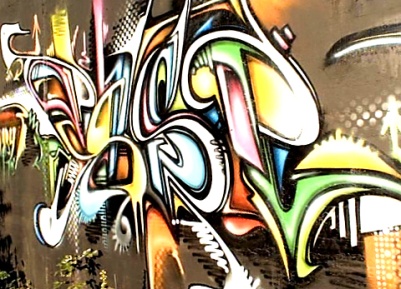 1. Du gründest ein eigenes Unternehmen. Welches Produkt oder welche Dienstleistung würde das Unternehmen anbieten?2. Welche Erfolgsfaktoren nennen die SchülerInnen zu Beginn? Findest du weitere?3. Was muss man können, um ein guter Unternehmer zu sein?4. Welche Merkmale sind für eine Unternehmerpersönlichkeit von Vorteil?5. Welches sind die Schattenseiten der Selbständigkeit?6. Welche Beispiele von erfolgreichen Geschäftsideen kommen im Film vor? Welche weiteren kommen dir in den Sinn?7. Was bedeutet die Abkürzung KMU? Bis zu wie vielen Beschäftigten zählt ein KMU-Betrieb? Wie viele Prozent der Unternehmen in der Schweiz sind KMU?8. Welches ist für Schweizer Unternehmen die häufigste Rechtsform? Weshalb kommt diese für «One Truth» nicht in Frage?9. Welche Vorteile und welchen Nachteil hat die Rechtsform der Kollektivgesellschaft für «One Truth»?10. Welche Merkmale der GmbH nennt die Expertin?11. Nenne die beiden Geschäftsfelder von «One Truth» und die dazugehörenden Zielgruppen12. Soll der Staat die Gründung von neuen Unternehmen fördern? Weshalb (nicht)?1. Du gründest ein eigenes Unternehmen. Welches Produkt oder welche Dienstleistung würde das Unternehmen anbieten?2. Welche Erfolgsfaktoren nennen die SchülerInnen zu Beginn? Findest du weitere?3. Was muss man können, um ein guter Unternehmer zu sein?4. Welche Merkmale sind für eine Unternehmerpersönlichkeit von Vorteil?5. Welches sind die Schattenseiten der Selbständigkeit?6. Welche Beispiele von erfolgreichen Geschäftsideen kommen im Film vor? Welche weiteren kommen dir in den Sinn?7. Was bedeutet die Abkürzung KMU? Bis zu wie vielen Beschäftigten zählt ein KMU-Betrieb? Wie viele Prozent der Unternehmen in der Schweiz sind KMU?8. Welches ist für Schweizer Unternehmen die häufigste Rechtsform? Weshalb kommt diese für «One Truth» nicht in Frage?9. Welche Vorteile und welchen Nachteil hat die Rechtsform der Kollektivgesellschaft für «One Truth»?10. Welche Merkmale der GmbH nennt die Expertin?11. Nenne die beiden Geschäftsfelder von «One Truth» und die dazugehörenden Zielgruppen12. Soll der Staat die Gründung von neuen Unternehmen fördern? Weshalb (nicht)?1. Du gründest ein eigenes Unternehmen. Welches Produkt oder welche Dienstleistung würde das Unternehmen anbieten?2. Welche Erfolgsfaktoren nennen die SchülerInnen zu Beginn? Findest du weitere?3. Was muss man können, um ein guter Unternehmer zu sein?4. Welche Merkmale sind für eine Unternehmerpersönlichkeit von Vorteil?5. Welches sind die Schattenseiten der Selbständigkeit?6. Welche Beispiele von erfolgreichen Geschäftsideen kommen im Film vor? Welche weiteren kommen dir in den Sinn?7. Was bedeutet die Abkürzung KMU? Bis zu wie vielen Beschäftigten zählt ein KMU-Betrieb? Wie viele Prozent der Unternehmen in der Schweiz sind KMU?8. Welches ist für Schweizer Unternehmen die häufigste Rechtsform? Weshalb kommt diese für «One Truth» nicht in Frage?9. Welche Vorteile und welchen Nachteil hat die Rechtsform der Kollektivgesellschaft für «One Truth»?10. Welche Merkmale der GmbH nennt die Expertin?11. Nenne die beiden Geschäftsfelder von «One Truth» und die dazugehörenden Zielgruppen12. Soll der Staat die Gründung von neuen Unternehmen fördern? Weshalb (nicht)?1. Du gründest ein eigenes Unternehmen. Welches Produkt oder welche Dienstleistung würde das Unternehmen anbieten?2. Welche Erfolgsfaktoren nennen die SchülerInnen zu Beginn? Findest du weitere?3. Was muss man können, um ein guter Unternehmer zu sein?4. Welche Merkmale sind für eine Unternehmerpersönlichkeit von Vorteil?5. Welches sind die Schattenseiten der Selbständigkeit?6. Welche Beispiele von erfolgreichen Geschäftsideen kommen im Film vor? Welche weiteren kommen dir in den Sinn?7. Was bedeutet die Abkürzung KMU? Bis zu wie vielen Beschäftigten zählt ein KMU-Betrieb? Wie viele Prozent der Unternehmen in der Schweiz sind KMU?8. Welches ist für Schweizer Unternehmen die häufigste Rechtsform? Weshalb kommt diese für «One Truth» nicht in Frage?9. Welche Vorteile und welchen Nachteil hat die Rechtsform der Kollektivgesellschaft für «One Truth»?10. Welche Merkmale der GmbH nennt die Expertin?11. Nenne die beiden Geschäftsfelder von «One Truth» und die dazugehörenden Zielgruppen12. Soll der Staat die Gründung von neuen Unternehmen fördern? Weshalb (nicht)?1. Du gründest ein eigenes Unternehmen. Welches Produkt oder welche Dienstleistung würde das Unternehmen anbieten?2. Welche Erfolgsfaktoren nennen die SchülerInnen zu Beginn? Findest du weitere?3. Was muss man können, um ein guter Unternehmer zu sein?4. Welche Merkmale sind für eine Unternehmerpersönlichkeit von Vorteil?5. Welches sind die Schattenseiten der Selbständigkeit?6. Welche Beispiele von erfolgreichen Geschäftsideen kommen im Film vor? Welche weiteren kommen dir in den Sinn?7. Was bedeutet die Abkürzung KMU? Bis zu wie vielen Beschäftigten zählt ein KMU-Betrieb? Wie viele Prozent der Unternehmen in der Schweiz sind KMU?8. Welches ist für Schweizer Unternehmen die häufigste Rechtsform? Weshalb kommt diese für «One Truth» nicht in Frage?9. Welche Vorteile und welchen Nachteil hat die Rechtsform der Kollektivgesellschaft für «One Truth»?10. Welche Merkmale der GmbH nennt die Expertin?11. Nenne die beiden Geschäftsfelder von «One Truth» und die dazugehörenden Zielgruppen12. Soll der Staat die Gründung von neuen Unternehmen fördern? Weshalb (nicht)?1. Du gründest ein eigenes Unternehmen. Welches Produkt oder welche Dienstleistung würde das Unternehmen anbieten?2. Welche Erfolgsfaktoren nennen die SchülerInnen zu Beginn? Findest du weitere?3. Was muss man können, um ein guter Unternehmer zu sein?4. Welche Merkmale sind für eine Unternehmerpersönlichkeit von Vorteil?5. Welches sind die Schattenseiten der Selbständigkeit?6. Welche Beispiele von erfolgreichen Geschäftsideen kommen im Film vor? Welche weiteren kommen dir in den Sinn?7. Was bedeutet die Abkürzung KMU? Bis zu wie vielen Beschäftigten zählt ein KMU-Betrieb? Wie viele Prozent der Unternehmen in der Schweiz sind KMU?8. Welches ist für Schweizer Unternehmen die häufigste Rechtsform? Weshalb kommt diese für «One Truth» nicht in Frage?9. Welche Vorteile und welchen Nachteil hat die Rechtsform der Kollektivgesellschaft für «One Truth»?10. Welche Merkmale der GmbH nennt die Expertin?11. Nenne die beiden Geschäftsfelder von «One Truth» und die dazugehörenden Zielgruppen12. Soll der Staat die Gründung von neuen Unternehmen fördern? Weshalb (nicht)?1. Du gründest ein eigenes Unternehmen. Welches Produkt oder welche Dienstleistung würde das Unternehmen anbieten?2. Welche Erfolgsfaktoren nennen die SchülerInnen zu Beginn? Findest du weitere?3. Was muss man können, um ein guter Unternehmer zu sein?4. Welche Merkmale sind für eine Unternehmerpersönlichkeit von Vorteil?5. Welches sind die Schattenseiten der Selbständigkeit?6. Welche Beispiele von erfolgreichen Geschäftsideen kommen im Film vor? Welche weiteren kommen dir in den Sinn?7. Was bedeutet die Abkürzung KMU? Bis zu wie vielen Beschäftigten zählt ein KMU-Betrieb? Wie viele Prozent der Unternehmen in der Schweiz sind KMU?8. Welches ist für Schweizer Unternehmen die häufigste Rechtsform? Weshalb kommt diese für «One Truth» nicht in Frage?9. Welche Vorteile und welchen Nachteil hat die Rechtsform der Kollektivgesellschaft für «One Truth»?10. Welche Merkmale der GmbH nennt die Expertin?11. Nenne die beiden Geschäftsfelder von «One Truth» und die dazugehörenden Zielgruppen12. Soll der Staat die Gründung von neuen Unternehmen fördern? Weshalb (nicht)?1. Du gründest ein eigenes Unternehmen. Welches Produkt oder welche Dienstleistung würde das Unternehmen anbieten?2. Welche Erfolgsfaktoren nennen die SchülerInnen zu Beginn? Findest du weitere?3. Was muss man können, um ein guter Unternehmer zu sein?4. Welche Merkmale sind für eine Unternehmerpersönlichkeit von Vorteil?5. Welches sind die Schattenseiten der Selbständigkeit?6. Welche Beispiele von erfolgreichen Geschäftsideen kommen im Film vor? Welche weiteren kommen dir in den Sinn?7. Was bedeutet die Abkürzung KMU? Bis zu wie vielen Beschäftigten zählt ein KMU-Betrieb? Wie viele Prozent der Unternehmen in der Schweiz sind KMU?8. Welches ist für Schweizer Unternehmen die häufigste Rechtsform? Weshalb kommt diese für «One Truth» nicht in Frage?9. Welche Vorteile und welchen Nachteil hat die Rechtsform der Kollektivgesellschaft für «One Truth»?10. Welche Merkmale der GmbH nennt die Expertin?11. Nenne die beiden Geschäftsfelder von «One Truth» und die dazugehörenden Zielgruppen12. Soll der Staat die Gründung von neuen Unternehmen fördern? Weshalb (nicht)?1. Du gründest ein eigenes Unternehmen. Welches Produkt oder welche Dienstleistung würde das Unternehmen anbieten?2. Welche Erfolgsfaktoren nennen die SchülerInnen zu Beginn? Findest du weitere?3. Was muss man können, um ein guter Unternehmer zu sein?4. Welche Merkmale sind für eine Unternehmerpersönlichkeit von Vorteil?5. Welches sind die Schattenseiten der Selbständigkeit?6. Welche Beispiele von erfolgreichen Geschäftsideen kommen im Film vor? Welche weiteren kommen dir in den Sinn?7. Was bedeutet die Abkürzung KMU? Bis zu wie vielen Beschäftigten zählt ein KMU-Betrieb? Wie viele Prozent der Unternehmen in der Schweiz sind KMU?8. Welches ist für Schweizer Unternehmen die häufigste Rechtsform? Weshalb kommt diese für «One Truth» nicht in Frage?9. Welche Vorteile und welchen Nachteil hat die Rechtsform der Kollektivgesellschaft für «One Truth»?10. Welche Merkmale der GmbH nennt die Expertin?11. Nenne die beiden Geschäftsfelder von «One Truth» und die dazugehörenden Zielgruppen12. Soll der Staat die Gründung von neuen Unternehmen fördern? Weshalb (nicht)?1. Du gründest ein eigenes Unternehmen. Welches Produkt oder welche Dienstleistung würde das Unternehmen anbieten?2. Welche Erfolgsfaktoren nennen die SchülerInnen zu Beginn? Findest du weitere?3. Was muss man können, um ein guter Unternehmer zu sein?4. Welche Merkmale sind für eine Unternehmerpersönlichkeit von Vorteil?5. Welches sind die Schattenseiten der Selbständigkeit?6. Welche Beispiele von erfolgreichen Geschäftsideen kommen im Film vor? Welche weiteren kommen dir in den Sinn?7. Was bedeutet die Abkürzung KMU? Bis zu wie vielen Beschäftigten zählt ein KMU-Betrieb? Wie viele Prozent der Unternehmen in der Schweiz sind KMU?8. Welches ist für Schweizer Unternehmen die häufigste Rechtsform? Weshalb kommt diese für «One Truth» nicht in Frage?9. Welche Vorteile und welchen Nachteil hat die Rechtsform der Kollektivgesellschaft für «One Truth»?10. Welche Merkmale der GmbH nennt die Expertin?11. Nenne die beiden Geschäftsfelder von «One Truth» und die dazugehörenden Zielgruppen12. Soll der Staat die Gründung von neuen Unternehmen fördern? Weshalb (nicht)?1. Du gründest ein eigenes Unternehmen. Welches Produkt oder welche Dienstleistung würde das Unternehmen anbieten?2. Welche Erfolgsfaktoren nennen die SchülerInnen zu Beginn? Findest du weitere?3. Was muss man können, um ein guter Unternehmer zu sein?4. Welche Merkmale sind für eine Unternehmerpersönlichkeit von Vorteil?5. Welches sind die Schattenseiten der Selbständigkeit?6. Welche Beispiele von erfolgreichen Geschäftsideen kommen im Film vor? Welche weiteren kommen dir in den Sinn?7. Was bedeutet die Abkürzung KMU? Bis zu wie vielen Beschäftigten zählt ein KMU-Betrieb? Wie viele Prozent der Unternehmen in der Schweiz sind KMU?8. Welches ist für Schweizer Unternehmen die häufigste Rechtsform? Weshalb kommt diese für «One Truth» nicht in Frage?9. Welche Vorteile und welchen Nachteil hat die Rechtsform der Kollektivgesellschaft für «One Truth»?10. Welche Merkmale der GmbH nennt die Expertin?11. Nenne die beiden Geschäftsfelder von «One Truth» und die dazugehörenden Zielgruppen12. Soll der Staat die Gründung von neuen Unternehmen fördern? Weshalb (nicht)?1. Du gründest ein eigenes Unternehmen. Welches Produkt oder welche Dienstleistung würde das Unternehmen anbieten?2. Welche Erfolgsfaktoren nennen die SchülerInnen zu Beginn? Findest du weitere?3. Was muss man können, um ein guter Unternehmer zu sein?4. Welche Merkmale sind für eine Unternehmerpersönlichkeit von Vorteil?5. Welches sind die Schattenseiten der Selbständigkeit?6. Welche Beispiele von erfolgreichen Geschäftsideen kommen im Film vor? Welche weiteren kommen dir in den Sinn?7. Was bedeutet die Abkürzung KMU? Bis zu wie vielen Beschäftigten zählt ein KMU-Betrieb? Wie viele Prozent der Unternehmen in der Schweiz sind KMU?8. Welches ist für Schweizer Unternehmen die häufigste Rechtsform? Weshalb kommt diese für «One Truth» nicht in Frage?9. Welche Vorteile und welchen Nachteil hat die Rechtsform der Kollektivgesellschaft für «One Truth»?10. Welche Merkmale der GmbH nennt die Expertin?11. Nenne die beiden Geschäftsfelder von «One Truth» und die dazugehörenden Zielgruppen12. Soll der Staat die Gründung von neuen Unternehmen fördern? Weshalb (nicht)?1. Du gründest ein eigenes Unternehmen. Welches Produkt oder welche Dienstleistung würde das Unternehmen anbieten?2. Welche Erfolgsfaktoren nennen die SchülerInnen zu Beginn? Findest du weitere?3. Was muss man können, um ein guter Unternehmer zu sein?4. Welche Merkmale sind für eine Unternehmerpersönlichkeit von Vorteil?5. Welches sind die Schattenseiten der Selbständigkeit?6. Welche Beispiele von erfolgreichen Geschäftsideen kommen im Film vor? Welche weiteren kommen dir in den Sinn?7. Was bedeutet die Abkürzung KMU? Bis zu wie vielen Beschäftigten zählt ein KMU-Betrieb? Wie viele Prozent der Unternehmen in der Schweiz sind KMU?8. Welches ist für Schweizer Unternehmen die häufigste Rechtsform? Weshalb kommt diese für «One Truth» nicht in Frage?9. Welche Vorteile und welchen Nachteil hat die Rechtsform der Kollektivgesellschaft für «One Truth»?10. Welche Merkmale der GmbH nennt die Expertin?11. Nenne die beiden Geschäftsfelder von «One Truth» und die dazugehörenden Zielgruppen12. Soll der Staat die Gründung von neuen Unternehmen fördern? Weshalb (nicht)?1. Du gründest ein eigenes Unternehmen. Welches Produkt oder welche Dienstleistung würde das Unternehmen anbieten?2. Welche Erfolgsfaktoren nennen die SchülerInnen zu Beginn? Findest du weitere?3. Was muss man können, um ein guter Unternehmer zu sein?4. Welche Merkmale sind für eine Unternehmerpersönlichkeit von Vorteil?5. Welches sind die Schattenseiten der Selbständigkeit?6. Welche Beispiele von erfolgreichen Geschäftsideen kommen im Film vor? Welche weiteren kommen dir in den Sinn?7. Was bedeutet die Abkürzung KMU? Bis zu wie vielen Beschäftigten zählt ein KMU-Betrieb? Wie viele Prozent der Unternehmen in der Schweiz sind KMU?8. Welches ist für Schweizer Unternehmen die häufigste Rechtsform? Weshalb kommt diese für «One Truth» nicht in Frage?9. Welche Vorteile und welchen Nachteil hat die Rechtsform der Kollektivgesellschaft für «One Truth»?10. Welche Merkmale der GmbH nennt die Expertin?11. Nenne die beiden Geschäftsfelder von «One Truth» und die dazugehörenden Zielgruppen12. Soll der Staat die Gründung von neuen Unternehmen fördern? Weshalb (nicht)?1. Du gründest ein eigenes Unternehmen. Welches Produkt oder welche Dienstleistung würde das Unternehmen anbieten?2. Welche Erfolgsfaktoren nennen die SchülerInnen zu Beginn? Findest du weitere?3. Was muss man können, um ein guter Unternehmer zu sein?4. Welche Merkmale sind für eine Unternehmerpersönlichkeit von Vorteil?5. Welches sind die Schattenseiten der Selbständigkeit?6. Welche Beispiele von erfolgreichen Geschäftsideen kommen im Film vor? Welche weiteren kommen dir in den Sinn?7. Was bedeutet die Abkürzung KMU? Bis zu wie vielen Beschäftigten zählt ein KMU-Betrieb? Wie viele Prozent der Unternehmen in der Schweiz sind KMU?8. Welches ist für Schweizer Unternehmen die häufigste Rechtsform? Weshalb kommt diese für «One Truth» nicht in Frage?9. Welche Vorteile und welchen Nachteil hat die Rechtsform der Kollektivgesellschaft für «One Truth»?10. Welche Merkmale der GmbH nennt die Expertin?11. Nenne die beiden Geschäftsfelder von «One Truth» und die dazugehörenden Zielgruppen12. Soll der Staat die Gründung von neuen Unternehmen fördern? Weshalb (nicht)?1. Du gründest ein eigenes Unternehmen. Welches Produkt oder welche Dienstleistung würde das Unternehmen anbieten?2. Welche Erfolgsfaktoren nennen die SchülerInnen zu Beginn? Findest du weitere?3. Was muss man können, um ein guter Unternehmer zu sein?4. Welche Merkmale sind für eine Unternehmerpersönlichkeit von Vorteil?5. Welches sind die Schattenseiten der Selbständigkeit?6. Welche Beispiele von erfolgreichen Geschäftsideen kommen im Film vor? Welche weiteren kommen dir in den Sinn?7. Was bedeutet die Abkürzung KMU? Bis zu wie vielen Beschäftigten zählt ein KMU-Betrieb? Wie viele Prozent der Unternehmen in der Schweiz sind KMU?8. Welches ist für Schweizer Unternehmen die häufigste Rechtsform? Weshalb kommt diese für «One Truth» nicht in Frage?9. Welche Vorteile und welchen Nachteil hat die Rechtsform der Kollektivgesellschaft für «One Truth»?10. Welche Merkmale der GmbH nennt die Expertin?11. Nenne die beiden Geschäftsfelder von «One Truth» und die dazugehörenden Zielgruppen12. Soll der Staat die Gründung von neuen Unternehmen fördern? Weshalb (nicht)?1. Du gründest ein eigenes Unternehmen. Welches Produkt oder welche Dienstleistung würde das Unternehmen anbieten?2. Welche Erfolgsfaktoren nennen die SchülerInnen zu Beginn? Findest du weitere?3. Was muss man können, um ein guter Unternehmer zu sein?4. Welche Merkmale sind für eine Unternehmerpersönlichkeit von Vorteil?5. Welches sind die Schattenseiten der Selbständigkeit?6. Welche Beispiele von erfolgreichen Geschäftsideen kommen im Film vor? Welche weiteren kommen dir in den Sinn?7. Was bedeutet die Abkürzung KMU? Bis zu wie vielen Beschäftigten zählt ein KMU-Betrieb? Wie viele Prozent der Unternehmen in der Schweiz sind KMU?8. Welches ist für Schweizer Unternehmen die häufigste Rechtsform? Weshalb kommt diese für «One Truth» nicht in Frage?9. Welche Vorteile und welchen Nachteil hat die Rechtsform der Kollektivgesellschaft für «One Truth»?10. Welche Merkmale der GmbH nennt die Expertin?11. Nenne die beiden Geschäftsfelder von «One Truth» und die dazugehörenden Zielgruppen12. Soll der Staat die Gründung von neuen Unternehmen fördern? Weshalb (nicht)?1. Du gründest ein eigenes Unternehmen. Welches Produkt oder welche Dienstleistung würde das Unternehmen anbieten?2. Welche Erfolgsfaktoren nennen die SchülerInnen zu Beginn? Findest du weitere?3. Was muss man können, um ein guter Unternehmer zu sein?4. Welche Merkmale sind für eine Unternehmerpersönlichkeit von Vorteil?5. Welches sind die Schattenseiten der Selbständigkeit?6. Welche Beispiele von erfolgreichen Geschäftsideen kommen im Film vor? Welche weiteren kommen dir in den Sinn?7. Was bedeutet die Abkürzung KMU? Bis zu wie vielen Beschäftigten zählt ein KMU-Betrieb? Wie viele Prozent der Unternehmen in der Schweiz sind KMU?8. Welches ist für Schweizer Unternehmen die häufigste Rechtsform? Weshalb kommt diese für «One Truth» nicht in Frage?9. Welche Vorteile und welchen Nachteil hat die Rechtsform der Kollektivgesellschaft für «One Truth»?10. Welche Merkmale der GmbH nennt die Expertin?11. Nenne die beiden Geschäftsfelder von «One Truth» und die dazugehörenden Zielgruppen12. Soll der Staat die Gründung von neuen Unternehmen fördern? Weshalb (nicht)?1. Du gründest ein eigenes Unternehmen. Welches Produkt oder welche Dienstleistung würde das Unternehmen anbieten?2. Welche Erfolgsfaktoren nennen die SchülerInnen zu Beginn? Findest du weitere?3. Was muss man können, um ein guter Unternehmer zu sein?4. Welche Merkmale sind für eine Unternehmerpersönlichkeit von Vorteil?5. Welches sind die Schattenseiten der Selbständigkeit?6. Welche Beispiele von erfolgreichen Geschäftsideen kommen im Film vor? Welche weiteren kommen dir in den Sinn?7. Was bedeutet die Abkürzung KMU? Bis zu wie vielen Beschäftigten zählt ein KMU-Betrieb? Wie viele Prozent der Unternehmen in der Schweiz sind KMU?8. Welches ist für Schweizer Unternehmen die häufigste Rechtsform? Weshalb kommt diese für «One Truth» nicht in Frage?9. Welche Vorteile und welchen Nachteil hat die Rechtsform der Kollektivgesellschaft für «One Truth»?10. Welche Merkmale der GmbH nennt die Expertin?11. Nenne die beiden Geschäftsfelder von «One Truth» und die dazugehörenden Zielgruppen12. Soll der Staat die Gründung von neuen Unternehmen fördern? Weshalb (nicht)?1. Du gründest ein eigenes Unternehmen. Welches Produkt oder welche Dienstleistung würde das Unternehmen anbieten?2. Welche Erfolgsfaktoren nennen die SchülerInnen zu Beginn? Findest du weitere?3. Was muss man können, um ein guter Unternehmer zu sein?4. Welche Merkmale sind für eine Unternehmerpersönlichkeit von Vorteil?5. Welches sind die Schattenseiten der Selbständigkeit?6. Welche Beispiele von erfolgreichen Geschäftsideen kommen im Film vor? Welche weiteren kommen dir in den Sinn?7. Was bedeutet die Abkürzung KMU? Bis zu wie vielen Beschäftigten zählt ein KMU-Betrieb? Wie viele Prozent der Unternehmen in der Schweiz sind KMU?8. Welches ist für Schweizer Unternehmen die häufigste Rechtsform? Weshalb kommt diese für «One Truth» nicht in Frage?9. Welche Vorteile und welchen Nachteil hat die Rechtsform der Kollektivgesellschaft für «One Truth»?10. Welche Merkmale der GmbH nennt die Expertin?11. Nenne die beiden Geschäftsfelder von «One Truth» und die dazugehörenden Zielgruppen12. Soll der Staat die Gründung von neuen Unternehmen fördern? Weshalb (nicht)?1. Du gründest ein eigenes Unternehmen. Welches Produkt oder welche Dienstleistung würde das Unternehmen anbieten?2. Welche Erfolgsfaktoren nennen die SchülerInnen zu Beginn? Findest du weitere?3. Was muss man können, um ein guter Unternehmer zu sein?4. Welche Merkmale sind für eine Unternehmerpersönlichkeit von Vorteil?5. Welches sind die Schattenseiten der Selbständigkeit?6. Welche Beispiele von erfolgreichen Geschäftsideen kommen im Film vor? Welche weiteren kommen dir in den Sinn?7. Was bedeutet die Abkürzung KMU? Bis zu wie vielen Beschäftigten zählt ein KMU-Betrieb? Wie viele Prozent der Unternehmen in der Schweiz sind KMU?8. Welches ist für Schweizer Unternehmen die häufigste Rechtsform? Weshalb kommt diese für «One Truth» nicht in Frage?9. Welche Vorteile und welchen Nachteil hat die Rechtsform der Kollektivgesellschaft für «One Truth»?10. Welche Merkmale der GmbH nennt die Expertin?11. Nenne die beiden Geschäftsfelder von «One Truth» und die dazugehörenden Zielgruppen12. Soll der Staat die Gründung von neuen Unternehmen fördern? Weshalb (nicht)?1. Du gründest ein eigenes Unternehmen. Welches Produkt oder welche Dienstleistung würde das Unternehmen anbieten?2. Welche Erfolgsfaktoren nennen die SchülerInnen zu Beginn? Findest du weitere?3. Was muss man können, um ein guter Unternehmer zu sein?4. Welche Merkmale sind für eine Unternehmerpersönlichkeit von Vorteil?5. Welches sind die Schattenseiten der Selbständigkeit?6. Welche Beispiele von erfolgreichen Geschäftsideen kommen im Film vor? Welche weiteren kommen dir in den Sinn?7. Was bedeutet die Abkürzung KMU? Bis zu wie vielen Beschäftigten zählt ein KMU-Betrieb? Wie viele Prozent der Unternehmen in der Schweiz sind KMU?8. Welches ist für Schweizer Unternehmen die häufigste Rechtsform? Weshalb kommt diese für «One Truth» nicht in Frage?9. Welche Vorteile und welchen Nachteil hat die Rechtsform der Kollektivgesellschaft für «One Truth»?10. Welche Merkmale der GmbH nennt die Expertin?11. Nenne die beiden Geschäftsfelder von «One Truth» und die dazugehörenden Zielgruppen12. Soll der Staat die Gründung von neuen Unternehmen fördern? Weshalb (nicht)?1. Du gründest ein eigenes Unternehmen. Welches Produkt oder welche Dienstleistung würde das Unternehmen anbieten?2. Welche Erfolgsfaktoren nennen die SchülerInnen zu Beginn? Findest du weitere?3. Was muss man können, um ein guter Unternehmer zu sein?4. Welche Merkmale sind für eine Unternehmerpersönlichkeit von Vorteil?5. Welches sind die Schattenseiten der Selbständigkeit?6. Welche Beispiele von erfolgreichen Geschäftsideen kommen im Film vor? Welche weiteren kommen dir in den Sinn?7. Was bedeutet die Abkürzung KMU? Bis zu wie vielen Beschäftigten zählt ein KMU-Betrieb? Wie viele Prozent der Unternehmen in der Schweiz sind KMU?8. Welches ist für Schweizer Unternehmen die häufigste Rechtsform? Weshalb kommt diese für «One Truth» nicht in Frage?9. Welche Vorteile und welchen Nachteil hat die Rechtsform der Kollektivgesellschaft für «One Truth»?10. Welche Merkmale der GmbH nennt die Expertin?11. Nenne die beiden Geschäftsfelder von «One Truth» und die dazugehörenden Zielgruppen12. Soll der Staat die Gründung von neuen Unternehmen fördern? Weshalb (nicht)?1. Du gründest ein eigenes Unternehmen. Welches Produkt oder welche Dienstleistung würde das Unternehmen anbieten?2. Welche Erfolgsfaktoren nennen die SchülerInnen zu Beginn? Findest du weitere?3. Was muss man können, um ein guter Unternehmer zu sein?4. Welche Merkmale sind für eine Unternehmerpersönlichkeit von Vorteil?5. Welches sind die Schattenseiten der Selbständigkeit?6. Welche Beispiele von erfolgreichen Geschäftsideen kommen im Film vor? Welche weiteren kommen dir in den Sinn?7. Was bedeutet die Abkürzung KMU? Bis zu wie vielen Beschäftigten zählt ein KMU-Betrieb? Wie viele Prozent der Unternehmen in der Schweiz sind KMU?8. Welches ist für Schweizer Unternehmen die häufigste Rechtsform? Weshalb kommt diese für «One Truth» nicht in Frage?9. Welche Vorteile und welchen Nachteil hat die Rechtsform der Kollektivgesellschaft für «One Truth»?10. Welche Merkmale der GmbH nennt die Expertin?11. Nenne die beiden Geschäftsfelder von «One Truth» und die dazugehörenden Zielgruppen12. Soll der Staat die Gründung von neuen Unternehmen fördern? Weshalb (nicht)?1. Du gründest ein eigenes Unternehmen. Welches Produkt oder welche Dienstleistung würde das Unternehmen anbieten?2. Welche Erfolgsfaktoren nennen die SchülerInnen zu Beginn? Findest du weitere?3. Was muss man können, um ein guter Unternehmer zu sein?4. Welche Merkmale sind für eine Unternehmerpersönlichkeit von Vorteil?5. Welches sind die Schattenseiten der Selbständigkeit?6. Welche Beispiele von erfolgreichen Geschäftsideen kommen im Film vor? Welche weiteren kommen dir in den Sinn?7. Was bedeutet die Abkürzung KMU? Bis zu wie vielen Beschäftigten zählt ein KMU-Betrieb? Wie viele Prozent der Unternehmen in der Schweiz sind KMU?8. Welches ist für Schweizer Unternehmen die häufigste Rechtsform? Weshalb kommt diese für «One Truth» nicht in Frage?9. Welche Vorteile und welchen Nachteil hat die Rechtsform der Kollektivgesellschaft für «One Truth»?10. Welche Merkmale der GmbH nennt die Expertin?11. Nenne die beiden Geschäftsfelder von «One Truth» und die dazugehörenden Zielgruppen12. Soll der Staat die Gründung von neuen Unternehmen fördern? Weshalb (nicht)?1. Du gründest ein eigenes Unternehmen. Welches Produkt oder welche Dienstleistung würde das Unternehmen anbieten?2. Welche Erfolgsfaktoren nennen die SchülerInnen zu Beginn? Findest du weitere?3. Was muss man können, um ein guter Unternehmer zu sein?4. Welche Merkmale sind für eine Unternehmerpersönlichkeit von Vorteil?5. Welches sind die Schattenseiten der Selbständigkeit?6. Welche Beispiele von erfolgreichen Geschäftsideen kommen im Film vor? Welche weiteren kommen dir in den Sinn?7. Was bedeutet die Abkürzung KMU? Bis zu wie vielen Beschäftigten zählt ein KMU-Betrieb? Wie viele Prozent der Unternehmen in der Schweiz sind KMU?8. Welches ist für Schweizer Unternehmen die häufigste Rechtsform? Weshalb kommt diese für «One Truth» nicht in Frage?9. Welche Vorteile und welchen Nachteil hat die Rechtsform der Kollektivgesellschaft für «One Truth»?10. Welche Merkmale der GmbH nennt die Expertin?11. Nenne die beiden Geschäftsfelder von «One Truth» und die dazugehörenden Zielgruppen12. Soll der Staat die Gründung von neuen Unternehmen fördern? Weshalb (nicht)?1. Du gründest ein eigenes Unternehmen. Welches Produkt oder welche Dienstleistung würde das Unternehmen anbieten?2. Welche Erfolgsfaktoren nennen die SchülerInnen zu Beginn? Findest du weitere?3. Was muss man können, um ein guter Unternehmer zu sein?4. Welche Merkmale sind für eine Unternehmerpersönlichkeit von Vorteil?5. Welches sind die Schattenseiten der Selbständigkeit?6. Welche Beispiele von erfolgreichen Geschäftsideen kommen im Film vor? Welche weiteren kommen dir in den Sinn?7. Was bedeutet die Abkürzung KMU? Bis zu wie vielen Beschäftigten zählt ein KMU-Betrieb? Wie viele Prozent der Unternehmen in der Schweiz sind KMU?8. Welches ist für Schweizer Unternehmen die häufigste Rechtsform? Weshalb kommt diese für «One Truth» nicht in Frage?9. Welche Vorteile und welchen Nachteil hat die Rechtsform der Kollektivgesellschaft für «One Truth»?10. Welche Merkmale der GmbH nennt die Expertin?11. Nenne die beiden Geschäftsfelder von «One Truth» und die dazugehörenden Zielgruppen12. Soll der Staat die Gründung von neuen Unternehmen fördern? Weshalb (nicht)?1. Du gründest ein eigenes Unternehmen. Welches Produkt oder welche Dienstleistung würde das Unternehmen anbieten?2. Welche Erfolgsfaktoren nennen die SchülerInnen zu Beginn? Findest du weitere?3. Was muss man können, um ein guter Unternehmer zu sein?4. Welche Merkmale sind für eine Unternehmerpersönlichkeit von Vorteil?5. Welches sind die Schattenseiten der Selbständigkeit?6. Welche Beispiele von erfolgreichen Geschäftsideen kommen im Film vor? Welche weiteren kommen dir in den Sinn?7. Was bedeutet die Abkürzung KMU? Bis zu wie vielen Beschäftigten zählt ein KMU-Betrieb? Wie viele Prozent der Unternehmen in der Schweiz sind KMU?8. Welches ist für Schweizer Unternehmen die häufigste Rechtsform? Weshalb kommt diese für «One Truth» nicht in Frage?9. Welche Vorteile und welchen Nachteil hat die Rechtsform der Kollektivgesellschaft für «One Truth»?10. Welche Merkmale der GmbH nennt die Expertin?11. Nenne die beiden Geschäftsfelder von «One Truth» und die dazugehörenden Zielgruppen12. Soll der Staat die Gründung von neuen Unternehmen fördern? Weshalb (nicht)?1. Du gründest ein eigenes Unternehmen. Welches Produkt oder welche Dienstleistung würde das Unternehmen anbieten?2. Welche Erfolgsfaktoren nennen die SchülerInnen zu Beginn? Findest du weitere?3. Was muss man können, um ein guter Unternehmer zu sein?4. Welche Merkmale sind für eine Unternehmerpersönlichkeit von Vorteil?5. Welches sind die Schattenseiten der Selbständigkeit?6. Welche Beispiele von erfolgreichen Geschäftsideen kommen im Film vor? Welche weiteren kommen dir in den Sinn?7. Was bedeutet die Abkürzung KMU? Bis zu wie vielen Beschäftigten zählt ein KMU-Betrieb? Wie viele Prozent der Unternehmen in der Schweiz sind KMU?8. Welches ist für Schweizer Unternehmen die häufigste Rechtsform? Weshalb kommt diese für «One Truth» nicht in Frage?9. Welche Vorteile und welchen Nachteil hat die Rechtsform der Kollektivgesellschaft für «One Truth»?10. Welche Merkmale der GmbH nennt die Expertin?11. Nenne die beiden Geschäftsfelder von «One Truth» und die dazugehörenden Zielgruppen12. Soll der Staat die Gründung von neuen Unternehmen fördern? Weshalb (nicht)?1. Du gründest ein eigenes Unternehmen. Welches Produkt oder welche Dienstleistung würde das Unternehmen anbieten?2. Welche Erfolgsfaktoren nennen die SchülerInnen zu Beginn? Findest du weitere?3. Was muss man können, um ein guter Unternehmer zu sein?4. Welche Merkmale sind für eine Unternehmerpersönlichkeit von Vorteil?5. Welches sind die Schattenseiten der Selbständigkeit?6. Welche Beispiele von erfolgreichen Geschäftsideen kommen im Film vor? Welche weiteren kommen dir in den Sinn?7. Was bedeutet die Abkürzung KMU? Bis zu wie vielen Beschäftigten zählt ein KMU-Betrieb? Wie viele Prozent der Unternehmen in der Schweiz sind KMU?8. Welches ist für Schweizer Unternehmen die häufigste Rechtsform? Weshalb kommt diese für «One Truth» nicht in Frage?9. Welche Vorteile und welchen Nachteil hat die Rechtsform der Kollektivgesellschaft für «One Truth»?10. Welche Merkmale der GmbH nennt die Expertin?11. Nenne die beiden Geschäftsfelder von «One Truth» und die dazugehörenden Zielgruppen12. Soll der Staat die Gründung von neuen Unternehmen fördern? Weshalb (nicht)?1. Du gründest ein eigenes Unternehmen. Welches Produkt oder welche Dienstleistung würde das Unternehmen anbieten?2. Welche Erfolgsfaktoren nennen die SchülerInnen zu Beginn? Findest du weitere?3. Was muss man können, um ein guter Unternehmer zu sein?4. Welche Merkmale sind für eine Unternehmerpersönlichkeit von Vorteil?5. Welches sind die Schattenseiten der Selbständigkeit?6. Welche Beispiele von erfolgreichen Geschäftsideen kommen im Film vor? Welche weiteren kommen dir in den Sinn?7. Was bedeutet die Abkürzung KMU? Bis zu wie vielen Beschäftigten zählt ein KMU-Betrieb? Wie viele Prozent der Unternehmen in der Schweiz sind KMU?8. Welches ist für Schweizer Unternehmen die häufigste Rechtsform? Weshalb kommt diese für «One Truth» nicht in Frage?9. Welche Vorteile und welchen Nachteil hat die Rechtsform der Kollektivgesellschaft für «One Truth»?10. Welche Merkmale der GmbH nennt die Expertin?11. Nenne die beiden Geschäftsfelder von «One Truth» und die dazugehörenden Zielgruppen12. Soll der Staat die Gründung von neuen Unternehmen fördern? Weshalb (nicht)?1. Du gründest ein eigenes Unternehmen. Welches Produkt oder welche Dienstleistung würde das Unternehmen anbieten?2. Welche Erfolgsfaktoren nennen die SchülerInnen zu Beginn? Findest du weitere?3. Was muss man können, um ein guter Unternehmer zu sein?4. Welche Merkmale sind für eine Unternehmerpersönlichkeit von Vorteil?5. Welches sind die Schattenseiten der Selbständigkeit?6. Welche Beispiele von erfolgreichen Geschäftsideen kommen im Film vor? Welche weiteren kommen dir in den Sinn?7. Was bedeutet die Abkürzung KMU? Bis zu wie vielen Beschäftigten zählt ein KMU-Betrieb? Wie viele Prozent der Unternehmen in der Schweiz sind KMU?8. Welches ist für Schweizer Unternehmen die häufigste Rechtsform? Weshalb kommt diese für «One Truth» nicht in Frage?9. Welche Vorteile und welchen Nachteil hat die Rechtsform der Kollektivgesellschaft für «One Truth»?10. Welche Merkmale der GmbH nennt die Expertin?11. Nenne die beiden Geschäftsfelder von «One Truth» und die dazugehörenden Zielgruppen12. Soll der Staat die Gründung von neuen Unternehmen fördern? Weshalb (nicht)?1. Du gründest ein eigenes Unternehmen. Welches Produkt oder welche Dienstleistung würde das Unternehmen anbieten?2. Welche Erfolgsfaktoren nennen die SchülerInnen zu Beginn? Findest du weitere?3. Was muss man können, um ein guter Unternehmer zu sein?4. Welche Merkmale sind für eine Unternehmerpersönlichkeit von Vorteil?5. Welches sind die Schattenseiten der Selbständigkeit?6. Welche Beispiele von erfolgreichen Geschäftsideen kommen im Film vor? Welche weiteren kommen dir in den Sinn?7. Was bedeutet die Abkürzung KMU? Bis zu wie vielen Beschäftigten zählt ein KMU-Betrieb? Wie viele Prozent der Unternehmen in der Schweiz sind KMU?8. Welches ist für Schweizer Unternehmen die häufigste Rechtsform? Weshalb kommt diese für «One Truth» nicht in Frage?9. Welche Vorteile und welchen Nachteil hat die Rechtsform der Kollektivgesellschaft für «One Truth»?10. Welche Merkmale der GmbH nennt die Expertin?11. Nenne die beiden Geschäftsfelder von «One Truth» und die dazugehörenden Zielgruppen12. Soll der Staat die Gründung von neuen Unternehmen fördern? Weshalb (nicht)?1. Du gründest ein eigenes Unternehmen. Welches Produkt oder welche Dienstleistung würde das Unternehmen anbieten?2. Welche Erfolgsfaktoren nennen die SchülerInnen zu Beginn? Findest du weitere?3. Was muss man können, um ein guter Unternehmer zu sein?4. Welche Merkmale sind für eine Unternehmerpersönlichkeit von Vorteil?5. Welches sind die Schattenseiten der Selbständigkeit?6. Welche Beispiele von erfolgreichen Geschäftsideen kommen im Film vor? Welche weiteren kommen dir in den Sinn?7. Was bedeutet die Abkürzung KMU? Bis zu wie vielen Beschäftigten zählt ein KMU-Betrieb? Wie viele Prozent der Unternehmen in der Schweiz sind KMU?8. Welches ist für Schweizer Unternehmen die häufigste Rechtsform? Weshalb kommt diese für «One Truth» nicht in Frage?9. Welche Vorteile und welchen Nachteil hat die Rechtsform der Kollektivgesellschaft für «One Truth»?10. Welche Merkmale der GmbH nennt die Expertin?11. Nenne die beiden Geschäftsfelder von «One Truth» und die dazugehörenden Zielgruppen12. Soll der Staat die Gründung von neuen Unternehmen fördern? Weshalb (nicht)?1. Du gründest ein eigenes Unternehmen. Welches Produkt oder welche Dienstleistung würde das Unternehmen anbieten?2. Welche Erfolgsfaktoren nennen die SchülerInnen zu Beginn? Findest du weitere?3. Was muss man können, um ein guter Unternehmer zu sein?4. Welche Merkmale sind für eine Unternehmerpersönlichkeit von Vorteil?5. Welches sind die Schattenseiten der Selbständigkeit?6. Welche Beispiele von erfolgreichen Geschäftsideen kommen im Film vor? Welche weiteren kommen dir in den Sinn?7. Was bedeutet die Abkürzung KMU? Bis zu wie vielen Beschäftigten zählt ein KMU-Betrieb? Wie viele Prozent der Unternehmen in der Schweiz sind KMU?8. Welches ist für Schweizer Unternehmen die häufigste Rechtsform? Weshalb kommt diese für «One Truth» nicht in Frage?9. Welche Vorteile und welchen Nachteil hat die Rechtsform der Kollektivgesellschaft für «One Truth»?10. Welche Merkmale der GmbH nennt die Expertin?11. Nenne die beiden Geschäftsfelder von «One Truth» und die dazugehörenden Zielgruppen12. Soll der Staat die Gründung von neuen Unternehmen fördern? Weshalb (nicht)?1. Du gründest ein eigenes Unternehmen. Welches Produkt oder welche Dienstleistung würde das Unternehmen anbieten?2. Welche Erfolgsfaktoren nennen die SchülerInnen zu Beginn? Findest du weitere?3. Was muss man können, um ein guter Unternehmer zu sein?4. Welche Merkmale sind für eine Unternehmerpersönlichkeit von Vorteil?5. Welches sind die Schattenseiten der Selbständigkeit?6. Welche Beispiele von erfolgreichen Geschäftsideen kommen im Film vor? Welche weiteren kommen dir in den Sinn?7. Was bedeutet die Abkürzung KMU? Bis zu wie vielen Beschäftigten zählt ein KMU-Betrieb? Wie viele Prozent der Unternehmen in der Schweiz sind KMU?8. Welches ist für Schweizer Unternehmen die häufigste Rechtsform? Weshalb kommt diese für «One Truth» nicht in Frage?9. Welche Vorteile und welchen Nachteil hat die Rechtsform der Kollektivgesellschaft für «One Truth»?10. Welche Merkmale der GmbH nennt die Expertin?11. Nenne die beiden Geschäftsfelder von «One Truth» und die dazugehörenden Zielgruppen12. Soll der Staat die Gründung von neuen Unternehmen fördern? Weshalb (nicht)?1. Du gründest ein eigenes Unternehmen. Welches Produkt oder welche Dienstleistung würde das Unternehmen anbieten?2. Welche Erfolgsfaktoren nennen die SchülerInnen zu Beginn? Findest du weitere?3. Was muss man können, um ein guter Unternehmer zu sein?4. Welche Merkmale sind für eine Unternehmerpersönlichkeit von Vorteil?5. Welches sind die Schattenseiten der Selbständigkeit?6. Welche Beispiele von erfolgreichen Geschäftsideen kommen im Film vor? Welche weiteren kommen dir in den Sinn?7. Was bedeutet die Abkürzung KMU? Bis zu wie vielen Beschäftigten zählt ein KMU-Betrieb? Wie viele Prozent der Unternehmen in der Schweiz sind KMU?8. Welches ist für Schweizer Unternehmen die häufigste Rechtsform? Weshalb kommt diese für «One Truth» nicht in Frage?9. Welche Vorteile und welchen Nachteil hat die Rechtsform der Kollektivgesellschaft für «One Truth»?10. Welche Merkmale der GmbH nennt die Expertin?11. Nenne die beiden Geschäftsfelder von «One Truth» und die dazugehörenden Zielgruppen12. Soll der Staat die Gründung von neuen Unternehmen fördern? Weshalb (nicht)?1. Du gründest ein eigenes Unternehmen. Welches Produkt oder welche Dienstleistung würde das Unternehmen anbieten?2. Welche Erfolgsfaktoren nennen die SchülerInnen zu Beginn? Findest du weitere?3. Was muss man können, um ein guter Unternehmer zu sein?4. Welche Merkmale sind für eine Unternehmerpersönlichkeit von Vorteil?5. Welches sind die Schattenseiten der Selbständigkeit?6. Welche Beispiele von erfolgreichen Geschäftsideen kommen im Film vor? Welche weiteren kommen dir in den Sinn?7. Was bedeutet die Abkürzung KMU? Bis zu wie vielen Beschäftigten zählt ein KMU-Betrieb? Wie viele Prozent der Unternehmen in der Schweiz sind KMU?8. Welches ist für Schweizer Unternehmen die häufigste Rechtsform? Weshalb kommt diese für «One Truth» nicht in Frage?9. Welche Vorteile und welchen Nachteil hat die Rechtsform der Kollektivgesellschaft für «One Truth»?10. Welche Merkmale der GmbH nennt die Expertin?11. Nenne die beiden Geschäftsfelder von «One Truth» und die dazugehörenden Zielgruppen12. Soll der Staat die Gründung von neuen Unternehmen fördern? Weshalb (nicht)?1. Du gründest ein eigenes Unternehmen. Welches Produkt oder welche Dienstleistung würde das Unternehmen anbieten?2. Welche Erfolgsfaktoren nennen die SchülerInnen zu Beginn? Findest du weitere?3. Was muss man können, um ein guter Unternehmer zu sein?4. Welche Merkmale sind für eine Unternehmerpersönlichkeit von Vorteil?5. Welches sind die Schattenseiten der Selbständigkeit?6. Welche Beispiele von erfolgreichen Geschäftsideen kommen im Film vor? Welche weiteren kommen dir in den Sinn?7. Was bedeutet die Abkürzung KMU? Bis zu wie vielen Beschäftigten zählt ein KMU-Betrieb? Wie viele Prozent der Unternehmen in der Schweiz sind KMU?8. Welches ist für Schweizer Unternehmen die häufigste Rechtsform? Weshalb kommt diese für «One Truth» nicht in Frage?9. Welche Vorteile und welchen Nachteil hat die Rechtsform der Kollektivgesellschaft für «One Truth»?10. Welche Merkmale der GmbH nennt die Expertin?11. Nenne die beiden Geschäftsfelder von «One Truth» und die dazugehörenden Zielgruppen12. Soll der Staat die Gründung von neuen Unternehmen fördern? Weshalb (nicht)?1. Du gründest ein eigenes Unternehmen. Welches Produkt oder welche Dienstleistung würde das Unternehmen anbieten?2. Welche Erfolgsfaktoren nennen die SchülerInnen zu Beginn? Findest du weitere?3. Was muss man können, um ein guter Unternehmer zu sein?4. Welche Merkmale sind für eine Unternehmerpersönlichkeit von Vorteil?5. Welches sind die Schattenseiten der Selbständigkeit?6. Welche Beispiele von erfolgreichen Geschäftsideen kommen im Film vor? Welche weiteren kommen dir in den Sinn?7. Was bedeutet die Abkürzung KMU? Bis zu wie vielen Beschäftigten zählt ein KMU-Betrieb? Wie viele Prozent der Unternehmen in der Schweiz sind KMU?8. Welches ist für Schweizer Unternehmen die häufigste Rechtsform? Weshalb kommt diese für «One Truth» nicht in Frage?9. Welche Vorteile und welchen Nachteil hat die Rechtsform der Kollektivgesellschaft für «One Truth»?10. Welche Merkmale der GmbH nennt die Expertin?11. Nenne die beiden Geschäftsfelder von «One Truth» und die dazugehörenden Zielgruppen12. Soll der Staat die Gründung von neuen Unternehmen fördern? Weshalb (nicht)?1. Du gründest ein eigenes Unternehmen. Welches Produkt oder welche Dienstleistung würde das Unternehmen anbieten?2. Welche Erfolgsfaktoren nennen die SchülerInnen zu Beginn? Findest du weitere?3. Was muss man können, um ein guter Unternehmer zu sein?4. Welche Merkmale sind für eine Unternehmerpersönlichkeit von Vorteil?5. Welches sind die Schattenseiten der Selbständigkeit?6. Welche Beispiele von erfolgreichen Geschäftsideen kommen im Film vor? Welche weiteren kommen dir in den Sinn?7. Was bedeutet die Abkürzung KMU? Bis zu wie vielen Beschäftigten zählt ein KMU-Betrieb? Wie viele Prozent der Unternehmen in der Schweiz sind KMU?8. Welches ist für Schweizer Unternehmen die häufigste Rechtsform? Weshalb kommt diese für «One Truth» nicht in Frage?9. Welche Vorteile und welchen Nachteil hat die Rechtsform der Kollektivgesellschaft für «One Truth»?10. Welche Merkmale der GmbH nennt die Expertin?11. Nenne die beiden Geschäftsfelder von «One Truth» und die dazugehörenden Zielgruppen12. Soll der Staat die Gründung von neuen Unternehmen fördern? Weshalb (nicht)?1. Du gründest ein eigenes Unternehmen. Welches Produkt oder welche Dienstleistung würde das Unternehmen anbieten?2. Welche Erfolgsfaktoren nennen die SchülerInnen zu Beginn? Findest du weitere?3. Was muss man können, um ein guter Unternehmer zu sein?4. Welche Merkmale sind für eine Unternehmerpersönlichkeit von Vorteil?5. Welches sind die Schattenseiten der Selbständigkeit?6. Welche Beispiele von erfolgreichen Geschäftsideen kommen im Film vor? Welche weiteren kommen dir in den Sinn?7. Was bedeutet die Abkürzung KMU? Bis zu wie vielen Beschäftigten zählt ein KMU-Betrieb? Wie viele Prozent der Unternehmen in der Schweiz sind KMU?8. Welches ist für Schweizer Unternehmen die häufigste Rechtsform? Weshalb kommt diese für «One Truth» nicht in Frage?9. Welche Vorteile und welchen Nachteil hat die Rechtsform der Kollektivgesellschaft für «One Truth»?10. Welche Merkmale der GmbH nennt die Expertin?11. Nenne die beiden Geschäftsfelder von «One Truth» und die dazugehörenden Zielgruppen12. Soll der Staat die Gründung von neuen Unternehmen fördern? Weshalb (nicht)?1. Du gründest ein eigenes Unternehmen. Welches Produkt oder welche Dienstleistung würde das Unternehmen anbieten?2. Welche Erfolgsfaktoren nennen die SchülerInnen zu Beginn? Findest du weitere?3. Was muss man können, um ein guter Unternehmer zu sein?4. Welche Merkmale sind für eine Unternehmerpersönlichkeit von Vorteil?5. Welches sind die Schattenseiten der Selbständigkeit?6. Welche Beispiele von erfolgreichen Geschäftsideen kommen im Film vor? Welche weiteren kommen dir in den Sinn?7. Was bedeutet die Abkürzung KMU? Bis zu wie vielen Beschäftigten zählt ein KMU-Betrieb? Wie viele Prozent der Unternehmen in der Schweiz sind KMU?8. Welches ist für Schweizer Unternehmen die häufigste Rechtsform? Weshalb kommt diese für «One Truth» nicht in Frage?9. Welche Vorteile und welchen Nachteil hat die Rechtsform der Kollektivgesellschaft für «One Truth»?10. Welche Merkmale der GmbH nennt die Expertin?11. Nenne die beiden Geschäftsfelder von «One Truth» und die dazugehörenden Zielgruppen12. Soll der Staat die Gründung von neuen Unternehmen fördern? Weshalb (nicht)?1. Du gründest ein eigenes Unternehmen. Welches Produkt oder welche Dienstleistung würde das Unternehmen anbieten?2. Welche Erfolgsfaktoren nennen die SchülerInnen zu Beginn? Findest du weitere?3. Was muss man können, um ein guter Unternehmer zu sein?4. Welche Merkmale sind für eine Unternehmerpersönlichkeit von Vorteil?5. Welches sind die Schattenseiten der Selbständigkeit?6. Welche Beispiele von erfolgreichen Geschäftsideen kommen im Film vor? Welche weiteren kommen dir in den Sinn?7. Was bedeutet die Abkürzung KMU? Bis zu wie vielen Beschäftigten zählt ein KMU-Betrieb? Wie viele Prozent der Unternehmen in der Schweiz sind KMU?8. Welches ist für Schweizer Unternehmen die häufigste Rechtsform? Weshalb kommt diese für «One Truth» nicht in Frage?9. Welche Vorteile und welchen Nachteil hat die Rechtsform der Kollektivgesellschaft für «One Truth»?10. Welche Merkmale der GmbH nennt die Expertin?11. Nenne die beiden Geschäftsfelder von «One Truth» und die dazugehörenden Zielgruppen12. Soll der Staat die Gründung von neuen Unternehmen fördern? Weshalb (nicht)?1. Du gründest ein eigenes Unternehmen. Welches Produkt oder welche Dienstleistung würde das Unternehmen anbieten?2. Welche Erfolgsfaktoren nennen die SchülerInnen zu Beginn? Findest du weitere?3. Was muss man können, um ein guter Unternehmer zu sein?4. Welche Merkmale sind für eine Unternehmerpersönlichkeit von Vorteil?5. Welches sind die Schattenseiten der Selbständigkeit?6. Welche Beispiele von erfolgreichen Geschäftsideen kommen im Film vor? Welche weiteren kommen dir in den Sinn?7. Was bedeutet die Abkürzung KMU? Bis zu wie vielen Beschäftigten zählt ein KMU-Betrieb? Wie viele Prozent der Unternehmen in der Schweiz sind KMU?8. Welches ist für Schweizer Unternehmen die häufigste Rechtsform? Weshalb kommt diese für «One Truth» nicht in Frage?9. Welche Vorteile und welchen Nachteil hat die Rechtsform der Kollektivgesellschaft für «One Truth»?10. Welche Merkmale der GmbH nennt die Expertin?11. Nenne die beiden Geschäftsfelder von «One Truth» und die dazugehörenden Zielgruppen12. Soll der Staat die Gründung von neuen Unternehmen fördern? Weshalb (nicht)?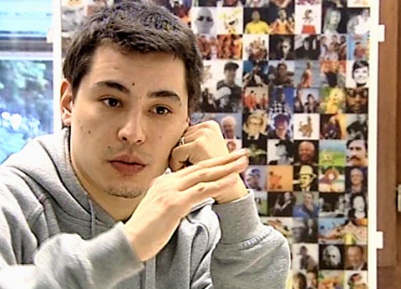 1. Du gründest ein eigenes Unternehmen. Welches Produkt oder welche Dienstleistung würde das Unternehmen anbieten?2. Welche Erfolgsfaktoren nennen die SchülerInnen zu Beginn? Findest du weitere?3. Was muss man können, um ein guter Unternehmer zu sein?4. Welche Merkmale sind für eine Unternehmerpersönlichkeit von Vorteil?5. Welches sind die Schattenseiten der Selbständigkeit?6. Welche Beispiele von erfolgreichen Geschäftsideen kommen im Film vor? Welche weiteren kommen dir in den Sinn?7. Was bedeutet die Abkürzung KMU? Bis zu wie vielen Beschäftigten zählt ein KMU-Betrieb? Wie viele Prozent der Unternehmen in der Schweiz sind KMU?8. Welches ist für Schweizer Unternehmen die häufigste Rechtsform? Weshalb kommt diese für «One Truth» nicht in Frage?9. Welche Vorteile und welchen Nachteil hat die Rechtsform der Kollektivgesellschaft für «One Truth»?10. Welche Merkmale der GmbH nennt die Expertin?11. Nenne die beiden Geschäftsfelder von «One Truth» und die dazugehörenden Zielgruppen12. Soll der Staat die Gründung von neuen Unternehmen fördern? Weshalb (nicht)?1. Du gründest ein eigenes Unternehmen. Welches Produkt oder welche Dienstleistung würde das Unternehmen anbieten?2. Welche Erfolgsfaktoren nennen die SchülerInnen zu Beginn? Findest du weitere?3. Was muss man können, um ein guter Unternehmer zu sein?4. Welche Merkmale sind für eine Unternehmerpersönlichkeit von Vorteil?5. Welches sind die Schattenseiten der Selbständigkeit?6. Welche Beispiele von erfolgreichen Geschäftsideen kommen im Film vor? Welche weiteren kommen dir in den Sinn?7. Was bedeutet die Abkürzung KMU? Bis zu wie vielen Beschäftigten zählt ein KMU-Betrieb? Wie viele Prozent der Unternehmen in der Schweiz sind KMU?8. Welches ist für Schweizer Unternehmen die häufigste Rechtsform? Weshalb kommt diese für «One Truth» nicht in Frage?9. Welche Vorteile und welchen Nachteil hat die Rechtsform der Kollektivgesellschaft für «One Truth»?10. Welche Merkmale der GmbH nennt die Expertin?11. Nenne die beiden Geschäftsfelder von «One Truth» und die dazugehörenden Zielgruppen12. Soll der Staat die Gründung von neuen Unternehmen fördern? Weshalb (nicht)?1. Du gründest ein eigenes Unternehmen. Welches Produkt oder welche Dienstleistung würde das Unternehmen anbieten?2. Welche Erfolgsfaktoren nennen die SchülerInnen zu Beginn? Findest du weitere?3. Was muss man können, um ein guter Unternehmer zu sein?4. Welche Merkmale sind für eine Unternehmerpersönlichkeit von Vorteil?5. Welches sind die Schattenseiten der Selbständigkeit?6. Welche Beispiele von erfolgreichen Geschäftsideen kommen im Film vor? Welche weiteren kommen dir in den Sinn?7. Was bedeutet die Abkürzung KMU? Bis zu wie vielen Beschäftigten zählt ein KMU-Betrieb? Wie viele Prozent der Unternehmen in der Schweiz sind KMU?8. Welches ist für Schweizer Unternehmen die häufigste Rechtsform? Weshalb kommt diese für «One Truth» nicht in Frage?9. Welche Vorteile und welchen Nachteil hat die Rechtsform der Kollektivgesellschaft für «One Truth»?10. Welche Merkmale der GmbH nennt die Expertin?11. Nenne die beiden Geschäftsfelder von «One Truth» und die dazugehörenden Zielgruppen12. Soll der Staat die Gründung von neuen Unternehmen fördern? Weshalb (nicht)?1. Du gründest ein eigenes Unternehmen. Welches Produkt oder welche Dienstleistung würde das Unternehmen anbieten?2. Welche Erfolgsfaktoren nennen die SchülerInnen zu Beginn? Findest du weitere?3. Was muss man können, um ein guter Unternehmer zu sein?4. Welche Merkmale sind für eine Unternehmerpersönlichkeit von Vorteil?5. Welches sind die Schattenseiten der Selbständigkeit?6. Welche Beispiele von erfolgreichen Geschäftsideen kommen im Film vor? Welche weiteren kommen dir in den Sinn?7. Was bedeutet die Abkürzung KMU? Bis zu wie vielen Beschäftigten zählt ein KMU-Betrieb? Wie viele Prozent der Unternehmen in der Schweiz sind KMU?8. Welches ist für Schweizer Unternehmen die häufigste Rechtsform? Weshalb kommt diese für «One Truth» nicht in Frage?9. Welche Vorteile und welchen Nachteil hat die Rechtsform der Kollektivgesellschaft für «One Truth»?10. Welche Merkmale der GmbH nennt die Expertin?11. Nenne die beiden Geschäftsfelder von «One Truth» und die dazugehörenden Zielgruppen12. Soll der Staat die Gründung von neuen Unternehmen fördern? Weshalb (nicht)?1. Du gründest ein eigenes Unternehmen. Welches Produkt oder welche Dienstleistung würde das Unternehmen anbieten?2. Welche Erfolgsfaktoren nennen die SchülerInnen zu Beginn? Findest du weitere?3. Was muss man können, um ein guter Unternehmer zu sein?4. Welche Merkmale sind für eine Unternehmerpersönlichkeit von Vorteil?5. Welches sind die Schattenseiten der Selbständigkeit?6. Welche Beispiele von erfolgreichen Geschäftsideen kommen im Film vor? Welche weiteren kommen dir in den Sinn?7. Was bedeutet die Abkürzung KMU? Bis zu wie vielen Beschäftigten zählt ein KMU-Betrieb? Wie viele Prozent der Unternehmen in der Schweiz sind KMU?8. Welches ist für Schweizer Unternehmen die häufigste Rechtsform? Weshalb kommt diese für «One Truth» nicht in Frage?9. Welche Vorteile und welchen Nachteil hat die Rechtsform der Kollektivgesellschaft für «One Truth»?10. Welche Merkmale der GmbH nennt die Expertin?11. Nenne die beiden Geschäftsfelder von «One Truth» und die dazugehörenden Zielgruppen12. Soll der Staat die Gründung von neuen Unternehmen fördern? Weshalb (nicht)?1. Du gründest ein eigenes Unternehmen. Welches Produkt oder welche Dienstleistung würde das Unternehmen anbieten?2. Welche Erfolgsfaktoren nennen die SchülerInnen zu Beginn? Findest du weitere?3. Was muss man können, um ein guter Unternehmer zu sein?4. Welche Merkmale sind für eine Unternehmerpersönlichkeit von Vorteil?5. Welches sind die Schattenseiten der Selbständigkeit?6. Welche Beispiele von erfolgreichen Geschäftsideen kommen im Film vor? Welche weiteren kommen dir in den Sinn?7. Was bedeutet die Abkürzung KMU? Bis zu wie vielen Beschäftigten zählt ein KMU-Betrieb? Wie viele Prozent der Unternehmen in der Schweiz sind KMU?8. Welches ist für Schweizer Unternehmen die häufigste Rechtsform? Weshalb kommt diese für «One Truth» nicht in Frage?9. Welche Vorteile und welchen Nachteil hat die Rechtsform der Kollektivgesellschaft für «One Truth»?10. Welche Merkmale der GmbH nennt die Expertin?11. Nenne die beiden Geschäftsfelder von «One Truth» und die dazugehörenden Zielgruppen12. Soll der Staat die Gründung von neuen Unternehmen fördern? Weshalb (nicht)?1. Du gründest ein eigenes Unternehmen. Welches Produkt oder welche Dienstleistung würde das Unternehmen anbieten?2. Welche Erfolgsfaktoren nennen die SchülerInnen zu Beginn? Findest du weitere?3. Was muss man können, um ein guter Unternehmer zu sein?4. Welche Merkmale sind für eine Unternehmerpersönlichkeit von Vorteil?5. Welches sind die Schattenseiten der Selbständigkeit?6. Welche Beispiele von erfolgreichen Geschäftsideen kommen im Film vor? Welche weiteren kommen dir in den Sinn?7. Was bedeutet die Abkürzung KMU? Bis zu wie vielen Beschäftigten zählt ein KMU-Betrieb? Wie viele Prozent der Unternehmen in der Schweiz sind KMU?8. Welches ist für Schweizer Unternehmen die häufigste Rechtsform? Weshalb kommt diese für «One Truth» nicht in Frage?9. Welche Vorteile und welchen Nachteil hat die Rechtsform der Kollektivgesellschaft für «One Truth»?10. Welche Merkmale der GmbH nennt die Expertin?11. Nenne die beiden Geschäftsfelder von «One Truth» und die dazugehörenden Zielgruppen12. Soll der Staat die Gründung von neuen Unternehmen fördern? Weshalb (nicht)?1. Du gründest ein eigenes Unternehmen. Welches Produkt oder welche Dienstleistung würde das Unternehmen anbieten?2. Welche Erfolgsfaktoren nennen die SchülerInnen zu Beginn? Findest du weitere?3. Was muss man können, um ein guter Unternehmer zu sein?4. Welche Merkmale sind für eine Unternehmerpersönlichkeit von Vorteil?5. Welches sind die Schattenseiten der Selbständigkeit?6. Welche Beispiele von erfolgreichen Geschäftsideen kommen im Film vor? Welche weiteren kommen dir in den Sinn?7. Was bedeutet die Abkürzung KMU? Bis zu wie vielen Beschäftigten zählt ein KMU-Betrieb? Wie viele Prozent der Unternehmen in der Schweiz sind KMU?8. Welches ist für Schweizer Unternehmen die häufigste Rechtsform? Weshalb kommt diese für «One Truth» nicht in Frage?9. Welche Vorteile und welchen Nachteil hat die Rechtsform der Kollektivgesellschaft für «One Truth»?10. Welche Merkmale der GmbH nennt die Expertin?11. Nenne die beiden Geschäftsfelder von «One Truth» und die dazugehörenden Zielgruppen12. Soll der Staat die Gründung von neuen Unternehmen fördern? Weshalb (nicht)?1. Du gründest ein eigenes Unternehmen. Welches Produkt oder welche Dienstleistung würde das Unternehmen anbieten?2. Welche Erfolgsfaktoren nennen die SchülerInnen zu Beginn? Findest du weitere?3. Was muss man können, um ein guter Unternehmer zu sein?4. Welche Merkmale sind für eine Unternehmerpersönlichkeit von Vorteil?5. Welches sind die Schattenseiten der Selbständigkeit?6. Welche Beispiele von erfolgreichen Geschäftsideen kommen im Film vor? Welche weiteren kommen dir in den Sinn?7. Was bedeutet die Abkürzung KMU? Bis zu wie vielen Beschäftigten zählt ein KMU-Betrieb? Wie viele Prozent der Unternehmen in der Schweiz sind KMU?8. Welches ist für Schweizer Unternehmen die häufigste Rechtsform? Weshalb kommt diese für «One Truth» nicht in Frage?9. Welche Vorteile und welchen Nachteil hat die Rechtsform der Kollektivgesellschaft für «One Truth»?10. Welche Merkmale der GmbH nennt die Expertin?11. Nenne die beiden Geschäftsfelder von «One Truth» und die dazugehörenden Zielgruppen12. Soll der Staat die Gründung von neuen Unternehmen fördern? Weshalb (nicht)?1. Du gründest ein eigenes Unternehmen. Welches Produkt oder welche Dienstleistung würde das Unternehmen anbieten?2. Welche Erfolgsfaktoren nennen die SchülerInnen zu Beginn? Findest du weitere?3. Was muss man können, um ein guter Unternehmer zu sein?4. Welche Merkmale sind für eine Unternehmerpersönlichkeit von Vorteil?5. Welches sind die Schattenseiten der Selbständigkeit?6. Welche Beispiele von erfolgreichen Geschäftsideen kommen im Film vor? Welche weiteren kommen dir in den Sinn?7. Was bedeutet die Abkürzung KMU? Bis zu wie vielen Beschäftigten zählt ein KMU-Betrieb? Wie viele Prozent der Unternehmen in der Schweiz sind KMU?8. Welches ist für Schweizer Unternehmen die häufigste Rechtsform? Weshalb kommt diese für «One Truth» nicht in Frage?9. Welche Vorteile und welchen Nachteil hat die Rechtsform der Kollektivgesellschaft für «One Truth»?10. Welche Merkmale der GmbH nennt die Expertin?11. Nenne die beiden Geschäftsfelder von «One Truth» und die dazugehörenden Zielgruppen12. Soll der Staat die Gründung von neuen Unternehmen fördern? Weshalb (nicht)?1. Du gründest ein eigenes Unternehmen. Welches Produkt oder welche Dienstleistung würde das Unternehmen anbieten?2. Welche Erfolgsfaktoren nennen die SchülerInnen zu Beginn? Findest du weitere?3. Was muss man können, um ein guter Unternehmer zu sein?4. Welche Merkmale sind für eine Unternehmerpersönlichkeit von Vorteil?5. Welches sind die Schattenseiten der Selbständigkeit?6. Welche Beispiele von erfolgreichen Geschäftsideen kommen im Film vor? Welche weiteren kommen dir in den Sinn?7. Was bedeutet die Abkürzung KMU? Bis zu wie vielen Beschäftigten zählt ein KMU-Betrieb? Wie viele Prozent der Unternehmen in der Schweiz sind KMU?8. Welches ist für Schweizer Unternehmen die häufigste Rechtsform? Weshalb kommt diese für «One Truth» nicht in Frage?9. Welche Vorteile und welchen Nachteil hat die Rechtsform der Kollektivgesellschaft für «One Truth»?10. Welche Merkmale der GmbH nennt die Expertin?11. Nenne die beiden Geschäftsfelder von «One Truth» und die dazugehörenden Zielgruppen12. Soll der Staat die Gründung von neuen Unternehmen fördern? Weshalb (nicht)?1. Du gründest ein eigenes Unternehmen. Welches Produkt oder welche Dienstleistung würde das Unternehmen anbieten?2. Welche Erfolgsfaktoren nennen die SchülerInnen zu Beginn? Findest du weitere?3. Was muss man können, um ein guter Unternehmer zu sein?4. Welche Merkmale sind für eine Unternehmerpersönlichkeit von Vorteil?5. Welches sind die Schattenseiten der Selbständigkeit?6. Welche Beispiele von erfolgreichen Geschäftsideen kommen im Film vor? Welche weiteren kommen dir in den Sinn?7. Was bedeutet die Abkürzung KMU? Bis zu wie vielen Beschäftigten zählt ein KMU-Betrieb? Wie viele Prozent der Unternehmen in der Schweiz sind KMU?8. Welches ist für Schweizer Unternehmen die häufigste Rechtsform? Weshalb kommt diese für «One Truth» nicht in Frage?9. Welche Vorteile und welchen Nachteil hat die Rechtsform der Kollektivgesellschaft für «One Truth»?10. Welche Merkmale der GmbH nennt die Expertin?11. Nenne die beiden Geschäftsfelder von «One Truth» und die dazugehörenden Zielgruppen12. Soll der Staat die Gründung von neuen Unternehmen fördern? Weshalb (nicht)?1. Du gründest ein eigenes Unternehmen. Welches Produkt oder welche Dienstleistung würde das Unternehmen anbieten?2. Welche Erfolgsfaktoren nennen die SchülerInnen zu Beginn? Findest du weitere?3. Was muss man können, um ein guter Unternehmer zu sein?4. Welche Merkmale sind für eine Unternehmerpersönlichkeit von Vorteil?5. Welches sind die Schattenseiten der Selbständigkeit?6. Welche Beispiele von erfolgreichen Geschäftsideen kommen im Film vor? Welche weiteren kommen dir in den Sinn?7. Was bedeutet die Abkürzung KMU? Bis zu wie vielen Beschäftigten zählt ein KMU-Betrieb? Wie viele Prozent der Unternehmen in der Schweiz sind KMU?8. Welches ist für Schweizer Unternehmen die häufigste Rechtsform? Weshalb kommt diese für «One Truth» nicht in Frage?9. Welche Vorteile und welchen Nachteil hat die Rechtsform der Kollektivgesellschaft für «One Truth»?10. Welche Merkmale der GmbH nennt die Expertin?11. Nenne die beiden Geschäftsfelder von «One Truth» und die dazugehörenden Zielgruppen12. Soll der Staat die Gründung von neuen Unternehmen fördern? Weshalb (nicht)?1. Du gründest ein eigenes Unternehmen. Welches Produkt oder welche Dienstleistung würde das Unternehmen anbieten?2. Welche Erfolgsfaktoren nennen die SchülerInnen zu Beginn? Findest du weitere?3. Was muss man können, um ein guter Unternehmer zu sein?4. Welche Merkmale sind für eine Unternehmerpersönlichkeit von Vorteil?5. Welches sind die Schattenseiten der Selbständigkeit?6. Welche Beispiele von erfolgreichen Geschäftsideen kommen im Film vor? Welche weiteren kommen dir in den Sinn?7. Was bedeutet die Abkürzung KMU? Bis zu wie vielen Beschäftigten zählt ein KMU-Betrieb? Wie viele Prozent der Unternehmen in der Schweiz sind KMU?8. Welches ist für Schweizer Unternehmen die häufigste Rechtsform? Weshalb kommt diese für «One Truth» nicht in Frage?9. Welche Vorteile und welchen Nachteil hat die Rechtsform der Kollektivgesellschaft für «One Truth»?10. Welche Merkmale der GmbH nennt die Expertin?11. Nenne die beiden Geschäftsfelder von «One Truth» und die dazugehörenden Zielgruppen12. Soll der Staat die Gründung von neuen Unternehmen fördern? Weshalb (nicht)?1. Du gründest ein eigenes Unternehmen. Welches Produkt oder welche Dienstleistung würde das Unternehmen anbieten?2. Welche Erfolgsfaktoren nennen die SchülerInnen zu Beginn? Findest du weitere?3. Was muss man können, um ein guter Unternehmer zu sein?4. Welche Merkmale sind für eine Unternehmerpersönlichkeit von Vorteil?5. Welches sind die Schattenseiten der Selbständigkeit?6. Welche Beispiele von erfolgreichen Geschäftsideen kommen im Film vor? Welche weiteren kommen dir in den Sinn?7. Was bedeutet die Abkürzung KMU? Bis zu wie vielen Beschäftigten zählt ein KMU-Betrieb? Wie viele Prozent der Unternehmen in der Schweiz sind KMU?8. Welches ist für Schweizer Unternehmen die häufigste Rechtsform? Weshalb kommt diese für «One Truth» nicht in Frage?9. Welche Vorteile und welchen Nachteil hat die Rechtsform der Kollektivgesellschaft für «One Truth»?10. Welche Merkmale der GmbH nennt die Expertin?11. Nenne die beiden Geschäftsfelder von «One Truth» und die dazugehörenden Zielgruppen12. Soll der Staat die Gründung von neuen Unternehmen fördern? Weshalb (nicht)?1. Du gründest ein eigenes Unternehmen. Welches Produkt oder welche Dienstleistung würde das Unternehmen anbieten?2. Welche Erfolgsfaktoren nennen die SchülerInnen zu Beginn? Findest du weitere?3. Was muss man können, um ein guter Unternehmer zu sein?4. Welche Merkmale sind für eine Unternehmerpersönlichkeit von Vorteil?5. Welches sind die Schattenseiten der Selbständigkeit?6. Welche Beispiele von erfolgreichen Geschäftsideen kommen im Film vor? Welche weiteren kommen dir in den Sinn?7. Was bedeutet die Abkürzung KMU? Bis zu wie vielen Beschäftigten zählt ein KMU-Betrieb? Wie viele Prozent der Unternehmen in der Schweiz sind KMU?8. Welches ist für Schweizer Unternehmen die häufigste Rechtsform? Weshalb kommt diese für «One Truth» nicht in Frage?9. Welche Vorteile und welchen Nachteil hat die Rechtsform der Kollektivgesellschaft für «One Truth»?10. Welche Merkmale der GmbH nennt die Expertin?11. Nenne die beiden Geschäftsfelder von «One Truth» und die dazugehörenden Zielgruppen12. Soll der Staat die Gründung von neuen Unternehmen fördern? Weshalb (nicht)?1. Du gründest ein eigenes Unternehmen. Welches Produkt oder welche Dienstleistung würde das Unternehmen anbieten?2. Welche Erfolgsfaktoren nennen die SchülerInnen zu Beginn? Findest du weitere?3. Was muss man können, um ein guter Unternehmer zu sein?4. Welche Merkmale sind für eine Unternehmerpersönlichkeit von Vorteil?5. Welches sind die Schattenseiten der Selbständigkeit?6. Welche Beispiele von erfolgreichen Geschäftsideen kommen im Film vor? Welche weiteren kommen dir in den Sinn?7. Was bedeutet die Abkürzung KMU? Bis zu wie vielen Beschäftigten zählt ein KMU-Betrieb? Wie viele Prozent der Unternehmen in der Schweiz sind KMU?8. Welches ist für Schweizer Unternehmen die häufigste Rechtsform? Weshalb kommt diese für «One Truth» nicht in Frage?9. Welche Vorteile und welchen Nachteil hat die Rechtsform der Kollektivgesellschaft für «One Truth»?10. Welche Merkmale der GmbH nennt die Expertin?11. Nenne die beiden Geschäftsfelder von «One Truth» und die dazugehörenden Zielgruppen12. Soll der Staat die Gründung von neuen Unternehmen fördern? Weshalb (nicht)?1. Du gründest ein eigenes Unternehmen. Welches Produkt oder welche Dienstleistung würde das Unternehmen anbieten?2. Welche Erfolgsfaktoren nennen die SchülerInnen zu Beginn? Findest du weitere?3. Was muss man können, um ein guter Unternehmer zu sein?4. Welche Merkmale sind für eine Unternehmerpersönlichkeit von Vorteil?5. Welches sind die Schattenseiten der Selbständigkeit?6. Welche Beispiele von erfolgreichen Geschäftsideen kommen im Film vor? Welche weiteren kommen dir in den Sinn?7. Was bedeutet die Abkürzung KMU? Bis zu wie vielen Beschäftigten zählt ein KMU-Betrieb? Wie viele Prozent der Unternehmen in der Schweiz sind KMU?8. Welches ist für Schweizer Unternehmen die häufigste Rechtsform? Weshalb kommt diese für «One Truth» nicht in Frage?9. Welche Vorteile und welchen Nachteil hat die Rechtsform der Kollektivgesellschaft für «One Truth»?10. Welche Merkmale der GmbH nennt die Expertin?11. Nenne die beiden Geschäftsfelder von «One Truth» und die dazugehörenden Zielgruppen12. Soll der Staat die Gründung von neuen Unternehmen fördern? Weshalb (nicht)?1. Du gründest ein eigenes Unternehmen. Welches Produkt oder welche Dienstleistung würde das Unternehmen anbieten?2. Welche Erfolgsfaktoren nennen die SchülerInnen zu Beginn? Findest du weitere?3. Was muss man können, um ein guter Unternehmer zu sein?4. Welche Merkmale sind für eine Unternehmerpersönlichkeit von Vorteil?5. Welches sind die Schattenseiten der Selbständigkeit?6. Welche Beispiele von erfolgreichen Geschäftsideen kommen im Film vor? Welche weiteren kommen dir in den Sinn?7. Was bedeutet die Abkürzung KMU? Bis zu wie vielen Beschäftigten zählt ein KMU-Betrieb? Wie viele Prozent der Unternehmen in der Schweiz sind KMU?8. Welches ist für Schweizer Unternehmen die häufigste Rechtsform? Weshalb kommt diese für «One Truth» nicht in Frage?9. Welche Vorteile und welchen Nachteil hat die Rechtsform der Kollektivgesellschaft für «One Truth»?10. Welche Merkmale der GmbH nennt die Expertin?11. Nenne die beiden Geschäftsfelder von «One Truth» und die dazugehörenden Zielgruppen12. Soll der Staat die Gründung von neuen Unternehmen fördern? Weshalb (nicht)?1. Du gründest ein eigenes Unternehmen. Welches Produkt oder welche Dienstleistung würde das Unternehmen anbieten?2. Welche Erfolgsfaktoren nennen die SchülerInnen zu Beginn? Findest du weitere?3. Was muss man können, um ein guter Unternehmer zu sein?4. Welche Merkmale sind für eine Unternehmerpersönlichkeit von Vorteil?5. Welches sind die Schattenseiten der Selbständigkeit?6. Welche Beispiele von erfolgreichen Geschäftsideen kommen im Film vor? Welche weiteren kommen dir in den Sinn?7. Was bedeutet die Abkürzung KMU? Bis zu wie vielen Beschäftigten zählt ein KMU-Betrieb? Wie viele Prozent der Unternehmen in der Schweiz sind KMU?8. Welches ist für Schweizer Unternehmen die häufigste Rechtsform? Weshalb kommt diese für «One Truth» nicht in Frage?9. Welche Vorteile und welchen Nachteil hat die Rechtsform der Kollektivgesellschaft für «One Truth»?10. Welche Merkmale der GmbH nennt die Expertin?11. Nenne die beiden Geschäftsfelder von «One Truth» und die dazugehörenden Zielgruppen12. Soll der Staat die Gründung von neuen Unternehmen fördern? Weshalb (nicht)?1. Du gründest ein eigenes Unternehmen. Welches Produkt oder welche Dienstleistung würde das Unternehmen anbieten?2. Welche Erfolgsfaktoren nennen die SchülerInnen zu Beginn? Findest du weitere?3. Was muss man können, um ein guter Unternehmer zu sein?4. Welche Merkmale sind für eine Unternehmerpersönlichkeit von Vorteil?5. Welches sind die Schattenseiten der Selbständigkeit?6. Welche Beispiele von erfolgreichen Geschäftsideen kommen im Film vor? Welche weiteren kommen dir in den Sinn?7. Was bedeutet die Abkürzung KMU? Bis zu wie vielen Beschäftigten zählt ein KMU-Betrieb? Wie viele Prozent der Unternehmen in der Schweiz sind KMU?8. Welches ist für Schweizer Unternehmen die häufigste Rechtsform? Weshalb kommt diese für «One Truth» nicht in Frage?9. Welche Vorteile und welchen Nachteil hat die Rechtsform der Kollektivgesellschaft für «One Truth»?10. Welche Merkmale der GmbH nennt die Expertin?11. Nenne die beiden Geschäftsfelder von «One Truth» und die dazugehörenden Zielgruppen12. Soll der Staat die Gründung von neuen Unternehmen fördern? Weshalb (nicht)?1. Du gründest ein eigenes Unternehmen. Welches Produkt oder welche Dienstleistung würde das Unternehmen anbieten?2. Welche Erfolgsfaktoren nennen die SchülerInnen zu Beginn? Findest du weitere?3. Was muss man können, um ein guter Unternehmer zu sein?4. Welche Merkmale sind für eine Unternehmerpersönlichkeit von Vorteil?5. Welches sind die Schattenseiten der Selbständigkeit?6. Welche Beispiele von erfolgreichen Geschäftsideen kommen im Film vor? Welche weiteren kommen dir in den Sinn?7. Was bedeutet die Abkürzung KMU? Bis zu wie vielen Beschäftigten zählt ein KMU-Betrieb? Wie viele Prozent der Unternehmen in der Schweiz sind KMU?8. Welches ist für Schweizer Unternehmen die häufigste Rechtsform? Weshalb kommt diese für «One Truth» nicht in Frage?9. Welche Vorteile und welchen Nachteil hat die Rechtsform der Kollektivgesellschaft für «One Truth»?10. Welche Merkmale der GmbH nennt die Expertin?11. Nenne die beiden Geschäftsfelder von «One Truth» und die dazugehörenden Zielgruppen12. Soll der Staat die Gründung von neuen Unternehmen fördern? Weshalb (nicht)?1. Du gründest ein eigenes Unternehmen. Welches Produkt oder welche Dienstleistung würde das Unternehmen anbieten?2. Welche Erfolgsfaktoren nennen die SchülerInnen zu Beginn? Findest du weitere?3. Was muss man können, um ein guter Unternehmer zu sein?4. Welche Merkmale sind für eine Unternehmerpersönlichkeit von Vorteil?5. Welches sind die Schattenseiten der Selbständigkeit?6. Welche Beispiele von erfolgreichen Geschäftsideen kommen im Film vor? Welche weiteren kommen dir in den Sinn?7. Was bedeutet die Abkürzung KMU? Bis zu wie vielen Beschäftigten zählt ein KMU-Betrieb? Wie viele Prozent der Unternehmen in der Schweiz sind KMU?8. Welches ist für Schweizer Unternehmen die häufigste Rechtsform? Weshalb kommt diese für «One Truth» nicht in Frage?9. Welche Vorteile und welchen Nachteil hat die Rechtsform der Kollektivgesellschaft für «One Truth»?10. Welche Merkmale der GmbH nennt die Expertin?11. Nenne die beiden Geschäftsfelder von «One Truth» und die dazugehörenden Zielgruppen12. Soll der Staat die Gründung von neuen Unternehmen fördern? Weshalb (nicht)?1. Du gründest ein eigenes Unternehmen. Welches Produkt oder welche Dienstleistung würde das Unternehmen anbieten?2. Welche Erfolgsfaktoren nennen die SchülerInnen zu Beginn? Findest du weitere?3. Was muss man können, um ein guter Unternehmer zu sein?4. Welche Merkmale sind für eine Unternehmerpersönlichkeit von Vorteil?5. Welches sind die Schattenseiten der Selbständigkeit?6. Welche Beispiele von erfolgreichen Geschäftsideen kommen im Film vor? Welche weiteren kommen dir in den Sinn?7. Was bedeutet die Abkürzung KMU? Bis zu wie vielen Beschäftigten zählt ein KMU-Betrieb? Wie viele Prozent der Unternehmen in der Schweiz sind KMU?8. Welches ist für Schweizer Unternehmen die häufigste Rechtsform? Weshalb kommt diese für «One Truth» nicht in Frage?9. Welche Vorteile und welchen Nachteil hat die Rechtsform der Kollektivgesellschaft für «One Truth»?10. Welche Merkmale der GmbH nennt die Expertin?11. Nenne die beiden Geschäftsfelder von «One Truth» und die dazugehörenden Zielgruppen12. Soll der Staat die Gründung von neuen Unternehmen fördern? Weshalb (nicht)?1. Du gründest ein eigenes Unternehmen. Welches Produkt oder welche Dienstleistung würde das Unternehmen anbieten?2. Welche Erfolgsfaktoren nennen die SchülerInnen zu Beginn? Findest du weitere?3. Was muss man können, um ein guter Unternehmer zu sein?4. Welche Merkmale sind für eine Unternehmerpersönlichkeit von Vorteil?5. Welches sind die Schattenseiten der Selbständigkeit?6. Welche Beispiele von erfolgreichen Geschäftsideen kommen im Film vor? Welche weiteren kommen dir in den Sinn?7. Was bedeutet die Abkürzung KMU? Bis zu wie vielen Beschäftigten zählt ein KMU-Betrieb? Wie viele Prozent der Unternehmen in der Schweiz sind KMU?8. Welches ist für Schweizer Unternehmen die häufigste Rechtsform? Weshalb kommt diese für «One Truth» nicht in Frage?9. Welche Vorteile und welchen Nachteil hat die Rechtsform der Kollektivgesellschaft für «One Truth»?10. Welche Merkmale der GmbH nennt die Expertin?11. Nenne die beiden Geschäftsfelder von «One Truth» und die dazugehörenden Zielgruppen12. Soll der Staat die Gründung von neuen Unternehmen fördern? Weshalb (nicht)?1. Du gründest ein eigenes Unternehmen. Welches Produkt oder welche Dienstleistung würde das Unternehmen anbieten?2. Welche Erfolgsfaktoren nennen die SchülerInnen zu Beginn? Findest du weitere?3. Was muss man können, um ein guter Unternehmer zu sein?4. Welche Merkmale sind für eine Unternehmerpersönlichkeit von Vorteil?5. Welches sind die Schattenseiten der Selbständigkeit?6. Welche Beispiele von erfolgreichen Geschäftsideen kommen im Film vor? Welche weiteren kommen dir in den Sinn?7. Was bedeutet die Abkürzung KMU? Bis zu wie vielen Beschäftigten zählt ein KMU-Betrieb? Wie viele Prozent der Unternehmen in der Schweiz sind KMU?8. Welches ist für Schweizer Unternehmen die häufigste Rechtsform? Weshalb kommt diese für «One Truth» nicht in Frage?9. Welche Vorteile und welchen Nachteil hat die Rechtsform der Kollektivgesellschaft für «One Truth»?10. Welche Merkmale der GmbH nennt die Expertin?11. Nenne die beiden Geschäftsfelder von «One Truth» und die dazugehörenden Zielgruppen12. Soll der Staat die Gründung von neuen Unternehmen fördern? Weshalb (nicht)?1. Du gründest ein eigenes Unternehmen. Welches Produkt oder welche Dienstleistung würde das Unternehmen anbieten?2. Welche Erfolgsfaktoren nennen die SchülerInnen zu Beginn? Findest du weitere?3. Was muss man können, um ein guter Unternehmer zu sein?4. Welche Merkmale sind für eine Unternehmerpersönlichkeit von Vorteil?5. Welches sind die Schattenseiten der Selbständigkeit?6. Welche Beispiele von erfolgreichen Geschäftsideen kommen im Film vor? Welche weiteren kommen dir in den Sinn?7. Was bedeutet die Abkürzung KMU? Bis zu wie vielen Beschäftigten zählt ein KMU-Betrieb? Wie viele Prozent der Unternehmen in der Schweiz sind KMU?8. Welches ist für Schweizer Unternehmen die häufigste Rechtsform? Weshalb kommt diese für «One Truth» nicht in Frage?9. Welche Vorteile und welchen Nachteil hat die Rechtsform der Kollektivgesellschaft für «One Truth»?10. Welche Merkmale der GmbH nennt die Expertin?11. Nenne die beiden Geschäftsfelder von «One Truth» und die dazugehörenden Zielgruppen12. Soll der Staat die Gründung von neuen Unternehmen fördern? Weshalb (nicht)?1. Du gründest ein eigenes Unternehmen. Welches Produkt oder welche Dienstleistung würde das Unternehmen anbieten?2. Welche Erfolgsfaktoren nennen die SchülerInnen zu Beginn? Findest du weitere?3. Was muss man können, um ein guter Unternehmer zu sein?4. Welche Merkmale sind für eine Unternehmerpersönlichkeit von Vorteil?5. Welches sind die Schattenseiten der Selbständigkeit?6. Welche Beispiele von erfolgreichen Geschäftsideen kommen im Film vor? Welche weiteren kommen dir in den Sinn?7. Was bedeutet die Abkürzung KMU? Bis zu wie vielen Beschäftigten zählt ein KMU-Betrieb? Wie viele Prozent der Unternehmen in der Schweiz sind KMU?8. Welches ist für Schweizer Unternehmen die häufigste Rechtsform? Weshalb kommt diese für «One Truth» nicht in Frage?9. Welche Vorteile und welchen Nachteil hat die Rechtsform der Kollektivgesellschaft für «One Truth»?10. Welche Merkmale der GmbH nennt die Expertin?11. Nenne die beiden Geschäftsfelder von «One Truth» und die dazugehörenden Zielgruppen12. Soll der Staat die Gründung von neuen Unternehmen fördern? Weshalb (nicht)?1. Du gründest ein eigenes Unternehmen. Welches Produkt oder welche Dienstleistung würde das Unternehmen anbieten?2. Welche Erfolgsfaktoren nennen die SchülerInnen zu Beginn? Findest du weitere?3. Was muss man können, um ein guter Unternehmer zu sein?4. Welche Merkmale sind für eine Unternehmerpersönlichkeit von Vorteil?5. Welches sind die Schattenseiten der Selbständigkeit?6. Welche Beispiele von erfolgreichen Geschäftsideen kommen im Film vor? Welche weiteren kommen dir in den Sinn?7. Was bedeutet die Abkürzung KMU? Bis zu wie vielen Beschäftigten zählt ein KMU-Betrieb? Wie viele Prozent der Unternehmen in der Schweiz sind KMU?8. Welches ist für Schweizer Unternehmen die häufigste Rechtsform? Weshalb kommt diese für «One Truth» nicht in Frage?9. Welche Vorteile und welchen Nachteil hat die Rechtsform der Kollektivgesellschaft für «One Truth»?10. Welche Merkmale der GmbH nennt die Expertin?11. Nenne die beiden Geschäftsfelder von «One Truth» und die dazugehörenden Zielgruppen12. Soll der Staat die Gründung von neuen Unternehmen fördern? Weshalb (nicht)?1. Du gründest ein eigenes Unternehmen. Welches Produkt oder welche Dienstleistung würde das Unternehmen anbieten?2. Welche Erfolgsfaktoren nennen die SchülerInnen zu Beginn? Findest du weitere?3. Was muss man können, um ein guter Unternehmer zu sein?4. Welche Merkmale sind für eine Unternehmerpersönlichkeit von Vorteil?5. Welches sind die Schattenseiten der Selbständigkeit?6. Welche Beispiele von erfolgreichen Geschäftsideen kommen im Film vor? Welche weiteren kommen dir in den Sinn?7. Was bedeutet die Abkürzung KMU? Bis zu wie vielen Beschäftigten zählt ein KMU-Betrieb? Wie viele Prozent der Unternehmen in der Schweiz sind KMU?8. Welches ist für Schweizer Unternehmen die häufigste Rechtsform? Weshalb kommt diese für «One Truth» nicht in Frage?9. Welche Vorteile und welchen Nachteil hat die Rechtsform der Kollektivgesellschaft für «One Truth»?10. Welche Merkmale der GmbH nennt die Expertin?11. Nenne die beiden Geschäftsfelder von «One Truth» und die dazugehörenden Zielgruppen12. Soll der Staat die Gründung von neuen Unternehmen fördern? Weshalb (nicht)?1. Du gründest ein eigenes Unternehmen. Welches Produkt oder welche Dienstleistung würde das Unternehmen anbieten?2. Welche Erfolgsfaktoren nennen die SchülerInnen zu Beginn? Findest du weitere?3. Was muss man können, um ein guter Unternehmer zu sein?4. Welche Merkmale sind für eine Unternehmerpersönlichkeit von Vorteil?5. Welches sind die Schattenseiten der Selbständigkeit?6. Welche Beispiele von erfolgreichen Geschäftsideen kommen im Film vor? Welche weiteren kommen dir in den Sinn?7. Was bedeutet die Abkürzung KMU? Bis zu wie vielen Beschäftigten zählt ein KMU-Betrieb? Wie viele Prozent der Unternehmen in der Schweiz sind KMU?8. Welches ist für Schweizer Unternehmen die häufigste Rechtsform? Weshalb kommt diese für «One Truth» nicht in Frage?9. Welche Vorteile und welchen Nachteil hat die Rechtsform der Kollektivgesellschaft für «One Truth»?10. Welche Merkmale der GmbH nennt die Expertin?11. Nenne die beiden Geschäftsfelder von «One Truth» und die dazugehörenden Zielgruppen12. Soll der Staat die Gründung von neuen Unternehmen fördern? Weshalb (nicht)?1. Du gründest ein eigenes Unternehmen. Welches Produkt oder welche Dienstleistung würde das Unternehmen anbieten?2. Welche Erfolgsfaktoren nennen die SchülerInnen zu Beginn? Findest du weitere?3. Was muss man können, um ein guter Unternehmer zu sein?4. Welche Merkmale sind für eine Unternehmerpersönlichkeit von Vorteil?5. Welches sind die Schattenseiten der Selbständigkeit?6. Welche Beispiele von erfolgreichen Geschäftsideen kommen im Film vor? Welche weiteren kommen dir in den Sinn?7. Was bedeutet die Abkürzung KMU? Bis zu wie vielen Beschäftigten zählt ein KMU-Betrieb? Wie viele Prozent der Unternehmen in der Schweiz sind KMU?8. Welches ist für Schweizer Unternehmen die häufigste Rechtsform? Weshalb kommt diese für «One Truth» nicht in Frage?9. Welche Vorteile und welchen Nachteil hat die Rechtsform der Kollektivgesellschaft für «One Truth»?10. Welche Merkmale der GmbH nennt die Expertin?11. Nenne die beiden Geschäftsfelder von «One Truth» und die dazugehörenden Zielgruppen12. Soll der Staat die Gründung von neuen Unternehmen fördern? Weshalb (nicht)?1. Du gründest ein eigenes Unternehmen. Welches Produkt oder welche Dienstleistung würde das Unternehmen anbieten?2. Welche Erfolgsfaktoren nennen die SchülerInnen zu Beginn? Findest du weitere?3. Was muss man können, um ein guter Unternehmer zu sein?4. Welche Merkmale sind für eine Unternehmerpersönlichkeit von Vorteil?5. Welches sind die Schattenseiten der Selbständigkeit?6. Welche Beispiele von erfolgreichen Geschäftsideen kommen im Film vor? Welche weiteren kommen dir in den Sinn?7. Was bedeutet die Abkürzung KMU? Bis zu wie vielen Beschäftigten zählt ein KMU-Betrieb? Wie viele Prozent der Unternehmen in der Schweiz sind KMU?8. Welches ist für Schweizer Unternehmen die häufigste Rechtsform? Weshalb kommt diese für «One Truth» nicht in Frage?9. Welche Vorteile und welchen Nachteil hat die Rechtsform der Kollektivgesellschaft für «One Truth»?10. Welche Merkmale der GmbH nennt die Expertin?11. Nenne die beiden Geschäftsfelder von «One Truth» und die dazugehörenden Zielgruppen12. Soll der Staat die Gründung von neuen Unternehmen fördern? Weshalb (nicht)?1. Du gründest ein eigenes Unternehmen. Welches Produkt oder welche Dienstleistung würde das Unternehmen anbieten?2. Welche Erfolgsfaktoren nennen die SchülerInnen zu Beginn? Findest du weitere?3. Was muss man können, um ein guter Unternehmer zu sein?4. Welche Merkmale sind für eine Unternehmerpersönlichkeit von Vorteil?5. Welches sind die Schattenseiten der Selbständigkeit?6. Welche Beispiele von erfolgreichen Geschäftsideen kommen im Film vor? Welche weiteren kommen dir in den Sinn?7. Was bedeutet die Abkürzung KMU? Bis zu wie vielen Beschäftigten zählt ein KMU-Betrieb? Wie viele Prozent der Unternehmen in der Schweiz sind KMU?8. Welches ist für Schweizer Unternehmen die häufigste Rechtsform? Weshalb kommt diese für «One Truth» nicht in Frage?9. Welche Vorteile und welchen Nachteil hat die Rechtsform der Kollektivgesellschaft für «One Truth»?10. Welche Merkmale der GmbH nennt die Expertin?11. Nenne die beiden Geschäftsfelder von «One Truth» und die dazugehörenden Zielgruppen12. Soll der Staat die Gründung von neuen Unternehmen fördern? Weshalb (nicht)?1. Du gründest ein eigenes Unternehmen. Welches Produkt oder welche Dienstleistung würde das Unternehmen anbieten?2. Welche Erfolgsfaktoren nennen die SchülerInnen zu Beginn? Findest du weitere?3. Was muss man können, um ein guter Unternehmer zu sein?4. Welche Merkmale sind für eine Unternehmerpersönlichkeit von Vorteil?5. Welches sind die Schattenseiten der Selbständigkeit?6. Welche Beispiele von erfolgreichen Geschäftsideen kommen im Film vor? Welche weiteren kommen dir in den Sinn?7. Was bedeutet die Abkürzung KMU? Bis zu wie vielen Beschäftigten zählt ein KMU-Betrieb? Wie viele Prozent der Unternehmen in der Schweiz sind KMU?8. Welches ist für Schweizer Unternehmen die häufigste Rechtsform? Weshalb kommt diese für «One Truth» nicht in Frage?9. Welche Vorteile und welchen Nachteil hat die Rechtsform der Kollektivgesellschaft für «One Truth»?10. Welche Merkmale der GmbH nennt die Expertin?11. Nenne die beiden Geschäftsfelder von «One Truth» und die dazugehörenden Zielgruppen12. Soll der Staat die Gründung von neuen Unternehmen fördern? Weshalb (nicht)?1. Du gründest ein eigenes Unternehmen. Welches Produkt oder welche Dienstleistung würde das Unternehmen anbieten?2. Welche Erfolgsfaktoren nennen die SchülerInnen zu Beginn? Findest du weitere?3. Was muss man können, um ein guter Unternehmer zu sein?4. Welche Merkmale sind für eine Unternehmerpersönlichkeit von Vorteil?5. Welches sind die Schattenseiten der Selbständigkeit?6. Welche Beispiele von erfolgreichen Geschäftsideen kommen im Film vor? Welche weiteren kommen dir in den Sinn?7. Was bedeutet die Abkürzung KMU? Bis zu wie vielen Beschäftigten zählt ein KMU-Betrieb? Wie viele Prozent der Unternehmen in der Schweiz sind KMU?8. Welches ist für Schweizer Unternehmen die häufigste Rechtsform? Weshalb kommt diese für «One Truth» nicht in Frage?9. Welche Vorteile und welchen Nachteil hat die Rechtsform der Kollektivgesellschaft für «One Truth»?10. Welche Merkmale der GmbH nennt die Expertin?11. Nenne die beiden Geschäftsfelder von «One Truth» und die dazugehörenden Zielgruppen12. Soll der Staat die Gründung von neuen Unternehmen fördern? Weshalb (nicht)?1. Du gründest ein eigenes Unternehmen. Welches Produkt oder welche Dienstleistung würde das Unternehmen anbieten?2. Welche Erfolgsfaktoren nennen die SchülerInnen zu Beginn? Findest du weitere?3. Was muss man können, um ein guter Unternehmer zu sein?4. Welche Merkmale sind für eine Unternehmerpersönlichkeit von Vorteil?5. Welches sind die Schattenseiten der Selbständigkeit?6. Welche Beispiele von erfolgreichen Geschäftsideen kommen im Film vor? Welche weiteren kommen dir in den Sinn?7. Was bedeutet die Abkürzung KMU? Bis zu wie vielen Beschäftigten zählt ein KMU-Betrieb? Wie viele Prozent der Unternehmen in der Schweiz sind KMU?8. Welches ist für Schweizer Unternehmen die häufigste Rechtsform? Weshalb kommt diese für «One Truth» nicht in Frage?9. Welche Vorteile und welchen Nachteil hat die Rechtsform der Kollektivgesellschaft für «One Truth»?10. Welche Merkmale der GmbH nennt die Expertin?11. Nenne die beiden Geschäftsfelder von «One Truth» und die dazugehörenden Zielgruppen12. Soll der Staat die Gründung von neuen Unternehmen fördern? Weshalb (nicht)?1. Du gründest ein eigenes Unternehmen. Welches Produkt oder welche Dienstleistung würde das Unternehmen anbieten?2. Welche Erfolgsfaktoren nennen die SchülerInnen zu Beginn? Findest du weitere?3. Was muss man können, um ein guter Unternehmer zu sein?4. Welche Merkmale sind für eine Unternehmerpersönlichkeit von Vorteil?5. Welches sind die Schattenseiten der Selbständigkeit?6. Welche Beispiele von erfolgreichen Geschäftsideen kommen im Film vor? Welche weiteren kommen dir in den Sinn?7. Was bedeutet die Abkürzung KMU? Bis zu wie vielen Beschäftigten zählt ein KMU-Betrieb? Wie viele Prozent der Unternehmen in der Schweiz sind KMU?8. Welches ist für Schweizer Unternehmen die häufigste Rechtsform? Weshalb kommt diese für «One Truth» nicht in Frage?9. Welche Vorteile und welchen Nachteil hat die Rechtsform der Kollektivgesellschaft für «One Truth»?10. Welche Merkmale der GmbH nennt die Expertin?11. Nenne die beiden Geschäftsfelder von «One Truth» und die dazugehörenden Zielgruppen12. Soll der Staat die Gründung von neuen Unternehmen fördern? Weshalb (nicht)?1. Du gründest ein eigenes Unternehmen. Welches Produkt oder welche Dienstleistung würde das Unternehmen anbieten?2. Welche Erfolgsfaktoren nennen die SchülerInnen zu Beginn? Findest du weitere?3. Was muss man können, um ein guter Unternehmer zu sein?4. Welche Merkmale sind für eine Unternehmerpersönlichkeit von Vorteil?5. Welches sind die Schattenseiten der Selbständigkeit?6. Welche Beispiele von erfolgreichen Geschäftsideen kommen im Film vor? Welche weiteren kommen dir in den Sinn?7. Was bedeutet die Abkürzung KMU? Bis zu wie vielen Beschäftigten zählt ein KMU-Betrieb? Wie viele Prozent der Unternehmen in der Schweiz sind KMU?8. Welches ist für Schweizer Unternehmen die häufigste Rechtsform? Weshalb kommt diese für «One Truth» nicht in Frage?9. Welche Vorteile und welchen Nachteil hat die Rechtsform der Kollektivgesellschaft für «One Truth»?10. Welche Merkmale der GmbH nennt die Expertin?11. Nenne die beiden Geschäftsfelder von «One Truth» und die dazugehörenden Zielgruppen12. Soll der Staat die Gründung von neuen Unternehmen fördern? Weshalb (nicht)?1. Du gründest ein eigenes Unternehmen. Welches Produkt oder welche Dienstleistung würde das Unternehmen anbieten?2. Welche Erfolgsfaktoren nennen die SchülerInnen zu Beginn? Findest du weitere?3. Was muss man können, um ein guter Unternehmer zu sein?4. Welche Merkmale sind für eine Unternehmerpersönlichkeit von Vorteil?5. Welches sind die Schattenseiten der Selbständigkeit?6. Welche Beispiele von erfolgreichen Geschäftsideen kommen im Film vor? Welche weiteren kommen dir in den Sinn?7. Was bedeutet die Abkürzung KMU? Bis zu wie vielen Beschäftigten zählt ein KMU-Betrieb? Wie viele Prozent der Unternehmen in der Schweiz sind KMU?8. Welches ist für Schweizer Unternehmen die häufigste Rechtsform? Weshalb kommt diese für «One Truth» nicht in Frage?9. Welche Vorteile und welchen Nachteil hat die Rechtsform der Kollektivgesellschaft für «One Truth»?10. Welche Merkmale der GmbH nennt die Expertin?11. Nenne die beiden Geschäftsfelder von «One Truth» und die dazugehörenden Zielgruppen12. Soll der Staat die Gründung von neuen Unternehmen fördern? Weshalb (nicht)?1. Du gründest ein eigenes Unternehmen. Welches Produkt oder welche Dienstleistung würde das Unternehmen anbieten?2. Welche Erfolgsfaktoren nennen die SchülerInnen zu Beginn? Findest du weitere?3. Was muss man können, um ein guter Unternehmer zu sein?4. Welche Merkmale sind für eine Unternehmerpersönlichkeit von Vorteil?5. Welches sind die Schattenseiten der Selbständigkeit?6. Welche Beispiele von erfolgreichen Geschäftsideen kommen im Film vor? Welche weiteren kommen dir in den Sinn?7. Was bedeutet die Abkürzung KMU? Bis zu wie vielen Beschäftigten zählt ein KMU-Betrieb? Wie viele Prozent der Unternehmen in der Schweiz sind KMU?8. Welches ist für Schweizer Unternehmen die häufigste Rechtsform? Weshalb kommt diese für «One Truth» nicht in Frage?9. Welche Vorteile und welchen Nachteil hat die Rechtsform der Kollektivgesellschaft für «One Truth»?10. Welche Merkmale der GmbH nennt die Expertin?11. Nenne die beiden Geschäftsfelder von «One Truth» und die dazugehörenden Zielgruppen12. Soll der Staat die Gründung von neuen Unternehmen fördern? Weshalb (nicht)?1. Du gründest ein eigenes Unternehmen. Welches Produkt oder welche Dienstleistung würde das Unternehmen anbieten?2. Welche Erfolgsfaktoren nennen die SchülerInnen zu Beginn? Findest du weitere?3. Was muss man können, um ein guter Unternehmer zu sein?4. Welche Merkmale sind für eine Unternehmerpersönlichkeit von Vorteil?5. Welches sind die Schattenseiten der Selbständigkeit?6. Welche Beispiele von erfolgreichen Geschäftsideen kommen im Film vor? Welche weiteren kommen dir in den Sinn?7. Was bedeutet die Abkürzung KMU? Bis zu wie vielen Beschäftigten zählt ein KMU-Betrieb? Wie viele Prozent der Unternehmen in der Schweiz sind KMU?8. Welches ist für Schweizer Unternehmen die häufigste Rechtsform? Weshalb kommt diese für «One Truth» nicht in Frage?9. Welche Vorteile und welchen Nachteil hat die Rechtsform der Kollektivgesellschaft für «One Truth»?10. Welche Merkmale der GmbH nennt die Expertin?11. Nenne die beiden Geschäftsfelder von «One Truth» und die dazugehörenden Zielgruppen12. Soll der Staat die Gründung von neuen Unternehmen fördern? Weshalb (nicht)?1. Du gründest ein eigenes Unternehmen. Welches Produkt oder welche Dienstleistung würde das Unternehmen anbieten?2. Welche Erfolgsfaktoren nennen die SchülerInnen zu Beginn? Findest du weitere?3. Was muss man können, um ein guter Unternehmer zu sein?4. Welche Merkmale sind für eine Unternehmerpersönlichkeit von Vorteil?5. Welches sind die Schattenseiten der Selbständigkeit?6. Welche Beispiele von erfolgreichen Geschäftsideen kommen im Film vor? Welche weiteren kommen dir in den Sinn?7. Was bedeutet die Abkürzung KMU? Bis zu wie vielen Beschäftigten zählt ein KMU-Betrieb? Wie viele Prozent der Unternehmen in der Schweiz sind KMU?8. Welches ist für Schweizer Unternehmen die häufigste Rechtsform? Weshalb kommt diese für «One Truth» nicht in Frage?9. Welche Vorteile und welchen Nachteil hat die Rechtsform der Kollektivgesellschaft für «One Truth»?10. Welche Merkmale der GmbH nennt die Expertin?11. Nenne die beiden Geschäftsfelder von «One Truth» und die dazugehörenden Zielgruppen12. Soll der Staat die Gründung von neuen Unternehmen fördern? Weshalb (nicht)?1. Du gründest ein eigenes Unternehmen. Welches Produkt oder welche Dienstleistung würde das Unternehmen anbieten?2. Welche Erfolgsfaktoren nennen die SchülerInnen zu Beginn? Findest du weitere?3. Was muss man können, um ein guter Unternehmer zu sein?4. Welche Merkmale sind für eine Unternehmerpersönlichkeit von Vorteil?5. Welches sind die Schattenseiten der Selbständigkeit?6. Welche Beispiele von erfolgreichen Geschäftsideen kommen im Film vor? Welche weiteren kommen dir in den Sinn?7. Was bedeutet die Abkürzung KMU? Bis zu wie vielen Beschäftigten zählt ein KMU-Betrieb? Wie viele Prozent der Unternehmen in der Schweiz sind KMU?8. Welches ist für Schweizer Unternehmen die häufigste Rechtsform? Weshalb kommt diese für «One Truth» nicht in Frage?9. Welche Vorteile und welchen Nachteil hat die Rechtsform der Kollektivgesellschaft für «One Truth»?10. Welche Merkmale der GmbH nennt die Expertin?11. Nenne die beiden Geschäftsfelder von «One Truth» und die dazugehörenden Zielgruppen12. Soll der Staat die Gründung von neuen Unternehmen fördern? Weshalb (nicht)?1. Du gründest ein eigenes Unternehmen. Welches Produkt oder welche Dienstleistung würde das Unternehmen anbieten?2. Welche Erfolgsfaktoren nennen die SchülerInnen zu Beginn? Findest du weitere?3. Was muss man können, um ein guter Unternehmer zu sein?4. Welche Merkmale sind für eine Unternehmerpersönlichkeit von Vorteil?5. Welches sind die Schattenseiten der Selbständigkeit?6. Welche Beispiele von erfolgreichen Geschäftsideen kommen im Film vor? Welche weiteren kommen dir in den Sinn?7. Was bedeutet die Abkürzung KMU? Bis zu wie vielen Beschäftigten zählt ein KMU-Betrieb? Wie viele Prozent der Unternehmen in der Schweiz sind KMU?8. Welches ist für Schweizer Unternehmen die häufigste Rechtsform? Weshalb kommt diese für «One Truth» nicht in Frage?9. Welche Vorteile und welchen Nachteil hat die Rechtsform der Kollektivgesellschaft für «One Truth»?10. Welche Merkmale der GmbH nennt die Expertin?11. Nenne die beiden Geschäftsfelder von «One Truth» und die dazugehörenden Zielgruppen12. Soll der Staat die Gründung von neuen Unternehmen fördern? Weshalb (nicht)?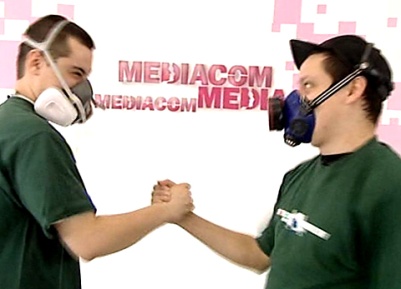 1. Du gründest ein eigenes Unternehmen. Welches Produkt oder welche Dienstleistung würde das Unternehmen anbieten?2. Welche Erfolgsfaktoren nennen die SchülerInnen zu Beginn? Findest du weitere?3. Was muss man können, um ein guter Unternehmer zu sein?4. Welche Merkmale sind für eine Unternehmerpersönlichkeit von Vorteil?5. Welches sind die Schattenseiten der Selbständigkeit?6. Welche Beispiele von erfolgreichen Geschäftsideen kommen im Film vor? Welche weiteren kommen dir in den Sinn?7. Was bedeutet die Abkürzung KMU? Bis zu wie vielen Beschäftigten zählt ein KMU-Betrieb? Wie viele Prozent der Unternehmen in der Schweiz sind KMU?8. Welches ist für Schweizer Unternehmen die häufigste Rechtsform? Weshalb kommt diese für «One Truth» nicht in Frage?9. Welche Vorteile und welchen Nachteil hat die Rechtsform der Kollektivgesellschaft für «One Truth»?10. Welche Merkmale der GmbH nennt die Expertin?11. Nenne die beiden Geschäftsfelder von «One Truth» und die dazugehörenden Zielgruppen12. Soll der Staat die Gründung von neuen Unternehmen fördern? Weshalb (nicht)?1. Du gründest ein eigenes Unternehmen. Welches Produkt oder welche Dienstleistung würde das Unternehmen anbieten?2. Welche Erfolgsfaktoren nennen die SchülerInnen zu Beginn? Findest du weitere?3. Was muss man können, um ein guter Unternehmer zu sein?4. Welche Merkmale sind für eine Unternehmerpersönlichkeit von Vorteil?5. Welches sind die Schattenseiten der Selbständigkeit?6. Welche Beispiele von erfolgreichen Geschäftsideen kommen im Film vor? Welche weiteren kommen dir in den Sinn?7. Was bedeutet die Abkürzung KMU? Bis zu wie vielen Beschäftigten zählt ein KMU-Betrieb? Wie viele Prozent der Unternehmen in der Schweiz sind KMU?8. Welches ist für Schweizer Unternehmen die häufigste Rechtsform? Weshalb kommt diese für «One Truth» nicht in Frage?9. Welche Vorteile und welchen Nachteil hat die Rechtsform der Kollektivgesellschaft für «One Truth»?10. Welche Merkmale der GmbH nennt die Expertin?11. Nenne die beiden Geschäftsfelder von «One Truth» und die dazugehörenden Zielgruppen12. Soll der Staat die Gründung von neuen Unternehmen fördern? Weshalb (nicht)?1. Du gründest ein eigenes Unternehmen. Welches Produkt oder welche Dienstleistung würde das Unternehmen anbieten?2. Welche Erfolgsfaktoren nennen die SchülerInnen zu Beginn? Findest du weitere?3. Was muss man können, um ein guter Unternehmer zu sein?4. Welche Merkmale sind für eine Unternehmerpersönlichkeit von Vorteil?5. Welches sind die Schattenseiten der Selbständigkeit?6. Welche Beispiele von erfolgreichen Geschäftsideen kommen im Film vor? Welche weiteren kommen dir in den Sinn?7. Was bedeutet die Abkürzung KMU? Bis zu wie vielen Beschäftigten zählt ein KMU-Betrieb? Wie viele Prozent der Unternehmen in der Schweiz sind KMU?8. Welches ist für Schweizer Unternehmen die häufigste Rechtsform? Weshalb kommt diese für «One Truth» nicht in Frage?9. Welche Vorteile und welchen Nachteil hat die Rechtsform der Kollektivgesellschaft für «One Truth»?10. Welche Merkmale der GmbH nennt die Expertin?11. Nenne die beiden Geschäftsfelder von «One Truth» und die dazugehörenden Zielgruppen12. Soll der Staat die Gründung von neuen Unternehmen fördern? Weshalb (nicht)?1. Du gründest ein eigenes Unternehmen. Welches Produkt oder welche Dienstleistung würde das Unternehmen anbieten?2. Welche Erfolgsfaktoren nennen die SchülerInnen zu Beginn? Findest du weitere?3. Was muss man können, um ein guter Unternehmer zu sein?4. Welche Merkmale sind für eine Unternehmerpersönlichkeit von Vorteil?5. Welches sind die Schattenseiten der Selbständigkeit?6. Welche Beispiele von erfolgreichen Geschäftsideen kommen im Film vor? Welche weiteren kommen dir in den Sinn?7. Was bedeutet die Abkürzung KMU? Bis zu wie vielen Beschäftigten zählt ein KMU-Betrieb? Wie viele Prozent der Unternehmen in der Schweiz sind KMU?8. Welches ist für Schweizer Unternehmen die häufigste Rechtsform? Weshalb kommt diese für «One Truth» nicht in Frage?9. Welche Vorteile und welchen Nachteil hat die Rechtsform der Kollektivgesellschaft für «One Truth»?10. Welche Merkmale der GmbH nennt die Expertin?11. Nenne die beiden Geschäftsfelder von «One Truth» und die dazugehörenden Zielgruppen12. Soll der Staat die Gründung von neuen Unternehmen fördern? Weshalb (nicht)?1. Du gründest ein eigenes Unternehmen. Welches Produkt oder welche Dienstleistung würde das Unternehmen anbieten?2. Welche Erfolgsfaktoren nennen die SchülerInnen zu Beginn? Findest du weitere?3. Was muss man können, um ein guter Unternehmer zu sein?4. Welche Merkmale sind für eine Unternehmerpersönlichkeit von Vorteil?5. Welches sind die Schattenseiten der Selbständigkeit?6. Welche Beispiele von erfolgreichen Geschäftsideen kommen im Film vor? Welche weiteren kommen dir in den Sinn?7. Was bedeutet die Abkürzung KMU? Bis zu wie vielen Beschäftigten zählt ein KMU-Betrieb? Wie viele Prozent der Unternehmen in der Schweiz sind KMU?8. Welches ist für Schweizer Unternehmen die häufigste Rechtsform? Weshalb kommt diese für «One Truth» nicht in Frage?9. Welche Vorteile und welchen Nachteil hat die Rechtsform der Kollektivgesellschaft für «One Truth»?10. Welche Merkmale der GmbH nennt die Expertin?11. Nenne die beiden Geschäftsfelder von «One Truth» und die dazugehörenden Zielgruppen12. Soll der Staat die Gründung von neuen Unternehmen fördern? Weshalb (nicht)?1. Du gründest ein eigenes Unternehmen. Welches Produkt oder welche Dienstleistung würde das Unternehmen anbieten?2. Welche Erfolgsfaktoren nennen die SchülerInnen zu Beginn? Findest du weitere?3. Was muss man können, um ein guter Unternehmer zu sein?4. Welche Merkmale sind für eine Unternehmerpersönlichkeit von Vorteil?5. Welches sind die Schattenseiten der Selbständigkeit?6. Welche Beispiele von erfolgreichen Geschäftsideen kommen im Film vor? Welche weiteren kommen dir in den Sinn?7. Was bedeutet die Abkürzung KMU? Bis zu wie vielen Beschäftigten zählt ein KMU-Betrieb? Wie viele Prozent der Unternehmen in der Schweiz sind KMU?8. Welches ist für Schweizer Unternehmen die häufigste Rechtsform? Weshalb kommt diese für «One Truth» nicht in Frage?9. Welche Vorteile und welchen Nachteil hat die Rechtsform der Kollektivgesellschaft für «One Truth»?10. Welche Merkmale der GmbH nennt die Expertin?11. Nenne die beiden Geschäftsfelder von «One Truth» und die dazugehörenden Zielgruppen12. Soll der Staat die Gründung von neuen Unternehmen fördern? Weshalb (nicht)?1. Du gründest ein eigenes Unternehmen. Welches Produkt oder welche Dienstleistung würde das Unternehmen anbieten?2. Welche Erfolgsfaktoren nennen die SchülerInnen zu Beginn? Findest du weitere?3. Was muss man können, um ein guter Unternehmer zu sein?4. Welche Merkmale sind für eine Unternehmerpersönlichkeit von Vorteil?5. Welches sind die Schattenseiten der Selbständigkeit?6. Welche Beispiele von erfolgreichen Geschäftsideen kommen im Film vor? Welche weiteren kommen dir in den Sinn?7. Was bedeutet die Abkürzung KMU? Bis zu wie vielen Beschäftigten zählt ein KMU-Betrieb? Wie viele Prozent der Unternehmen in der Schweiz sind KMU?8. Welches ist für Schweizer Unternehmen die häufigste Rechtsform? Weshalb kommt diese für «One Truth» nicht in Frage?9. Welche Vorteile und welchen Nachteil hat die Rechtsform der Kollektivgesellschaft für «One Truth»?10. Welche Merkmale der GmbH nennt die Expertin?11. Nenne die beiden Geschäftsfelder von «One Truth» und die dazugehörenden Zielgruppen12. Soll der Staat die Gründung von neuen Unternehmen fördern? Weshalb (nicht)?1. Du gründest ein eigenes Unternehmen. Welches Produkt oder welche Dienstleistung würde das Unternehmen anbieten?2. Welche Erfolgsfaktoren nennen die SchülerInnen zu Beginn? Findest du weitere?3. Was muss man können, um ein guter Unternehmer zu sein?4. Welche Merkmale sind für eine Unternehmerpersönlichkeit von Vorteil?5. Welches sind die Schattenseiten der Selbständigkeit?6. Welche Beispiele von erfolgreichen Geschäftsideen kommen im Film vor? Welche weiteren kommen dir in den Sinn?7. Was bedeutet die Abkürzung KMU? Bis zu wie vielen Beschäftigten zählt ein KMU-Betrieb? Wie viele Prozent der Unternehmen in der Schweiz sind KMU?8. Welches ist für Schweizer Unternehmen die häufigste Rechtsform? Weshalb kommt diese für «One Truth» nicht in Frage?9. Welche Vorteile und welchen Nachteil hat die Rechtsform der Kollektivgesellschaft für «One Truth»?10. Welche Merkmale der GmbH nennt die Expertin?11. Nenne die beiden Geschäftsfelder von «One Truth» und die dazugehörenden Zielgruppen12. Soll der Staat die Gründung von neuen Unternehmen fördern? Weshalb (nicht)?1. Du gründest ein eigenes Unternehmen. Welches Produkt oder welche Dienstleistung würde das Unternehmen anbieten?2. Welche Erfolgsfaktoren nennen die SchülerInnen zu Beginn? Findest du weitere?3. Was muss man können, um ein guter Unternehmer zu sein?4. Welche Merkmale sind für eine Unternehmerpersönlichkeit von Vorteil?5. Welches sind die Schattenseiten der Selbständigkeit?6. Welche Beispiele von erfolgreichen Geschäftsideen kommen im Film vor? Welche weiteren kommen dir in den Sinn?7. Was bedeutet die Abkürzung KMU? Bis zu wie vielen Beschäftigten zählt ein KMU-Betrieb? Wie viele Prozent der Unternehmen in der Schweiz sind KMU?8. Welches ist für Schweizer Unternehmen die häufigste Rechtsform? Weshalb kommt diese für «One Truth» nicht in Frage?9. Welche Vorteile und welchen Nachteil hat die Rechtsform der Kollektivgesellschaft für «One Truth»?10. Welche Merkmale der GmbH nennt die Expertin?11. Nenne die beiden Geschäftsfelder von «One Truth» und die dazugehörenden Zielgruppen12. Soll der Staat die Gründung von neuen Unternehmen fördern? Weshalb (nicht)?1. Du gründest ein eigenes Unternehmen. Welches Produkt oder welche Dienstleistung würde das Unternehmen anbieten?2. Welche Erfolgsfaktoren nennen die SchülerInnen zu Beginn? Findest du weitere?3. Was muss man können, um ein guter Unternehmer zu sein?4. Welche Merkmale sind für eine Unternehmerpersönlichkeit von Vorteil?5. Welches sind die Schattenseiten der Selbständigkeit?6. Welche Beispiele von erfolgreichen Geschäftsideen kommen im Film vor? Welche weiteren kommen dir in den Sinn?7. Was bedeutet die Abkürzung KMU? Bis zu wie vielen Beschäftigten zählt ein KMU-Betrieb? Wie viele Prozent der Unternehmen in der Schweiz sind KMU?8. Welches ist für Schweizer Unternehmen die häufigste Rechtsform? Weshalb kommt diese für «One Truth» nicht in Frage?9. Welche Vorteile und welchen Nachteil hat die Rechtsform der Kollektivgesellschaft für «One Truth»?10. Welche Merkmale der GmbH nennt die Expertin?11. Nenne die beiden Geschäftsfelder von «One Truth» und die dazugehörenden Zielgruppen12. Soll der Staat die Gründung von neuen Unternehmen fördern? Weshalb (nicht)?1. Du gründest ein eigenes Unternehmen. Welches Produkt oder welche Dienstleistung würde das Unternehmen anbieten?2. Welche Erfolgsfaktoren nennen die SchülerInnen zu Beginn? Findest du weitere?3. Was muss man können, um ein guter Unternehmer zu sein?4. Welche Merkmale sind für eine Unternehmerpersönlichkeit von Vorteil?5. Welches sind die Schattenseiten der Selbständigkeit?6. Welche Beispiele von erfolgreichen Geschäftsideen kommen im Film vor? Welche weiteren kommen dir in den Sinn?7. Was bedeutet die Abkürzung KMU? Bis zu wie vielen Beschäftigten zählt ein KMU-Betrieb? Wie viele Prozent der Unternehmen in der Schweiz sind KMU?8. Welches ist für Schweizer Unternehmen die häufigste Rechtsform? Weshalb kommt diese für «One Truth» nicht in Frage?9. Welche Vorteile und welchen Nachteil hat die Rechtsform der Kollektivgesellschaft für «One Truth»?10. Welche Merkmale der GmbH nennt die Expertin?11. Nenne die beiden Geschäftsfelder von «One Truth» und die dazugehörenden Zielgruppen12. Soll der Staat die Gründung von neuen Unternehmen fördern? Weshalb (nicht)?1. Du gründest ein eigenes Unternehmen. Welches Produkt oder welche Dienstleistung würde das Unternehmen anbieten?2. Welche Erfolgsfaktoren nennen die SchülerInnen zu Beginn? Findest du weitere?3. Was muss man können, um ein guter Unternehmer zu sein?4. Welche Merkmale sind für eine Unternehmerpersönlichkeit von Vorteil?5. Welches sind die Schattenseiten der Selbständigkeit?6. Welche Beispiele von erfolgreichen Geschäftsideen kommen im Film vor? Welche weiteren kommen dir in den Sinn?7. Was bedeutet die Abkürzung KMU? Bis zu wie vielen Beschäftigten zählt ein KMU-Betrieb? Wie viele Prozent der Unternehmen in der Schweiz sind KMU?8. Welches ist für Schweizer Unternehmen die häufigste Rechtsform? Weshalb kommt diese für «One Truth» nicht in Frage?9. Welche Vorteile und welchen Nachteil hat die Rechtsform der Kollektivgesellschaft für «One Truth»?10. Welche Merkmale der GmbH nennt die Expertin?11. Nenne die beiden Geschäftsfelder von «One Truth» und die dazugehörenden Zielgruppen12. Soll der Staat die Gründung von neuen Unternehmen fördern? Weshalb (nicht)?1. Du gründest ein eigenes Unternehmen. Welches Produkt oder welche Dienstleistung würde das Unternehmen anbieten?2. Welche Erfolgsfaktoren nennen die SchülerInnen zu Beginn? Findest du weitere?3. Was muss man können, um ein guter Unternehmer zu sein?4. Welche Merkmale sind für eine Unternehmerpersönlichkeit von Vorteil?5. Welches sind die Schattenseiten der Selbständigkeit?6. Welche Beispiele von erfolgreichen Geschäftsideen kommen im Film vor? Welche weiteren kommen dir in den Sinn?7. Was bedeutet die Abkürzung KMU? Bis zu wie vielen Beschäftigten zählt ein KMU-Betrieb? Wie viele Prozent der Unternehmen in der Schweiz sind KMU?8. Welches ist für Schweizer Unternehmen die häufigste Rechtsform? Weshalb kommt diese für «One Truth» nicht in Frage?9. Welche Vorteile und welchen Nachteil hat die Rechtsform der Kollektivgesellschaft für «One Truth»?10. Welche Merkmale der GmbH nennt die Expertin?11. Nenne die beiden Geschäftsfelder von «One Truth» und die dazugehörenden Zielgruppen12. Soll der Staat die Gründung von neuen Unternehmen fördern? Weshalb (nicht)?1. Du gründest ein eigenes Unternehmen. Welches Produkt oder welche Dienstleistung würde das Unternehmen anbieten?2. Welche Erfolgsfaktoren nennen die SchülerInnen zu Beginn? Findest du weitere?3. Was muss man können, um ein guter Unternehmer zu sein?4. Welche Merkmale sind für eine Unternehmerpersönlichkeit von Vorteil?5. Welches sind die Schattenseiten der Selbständigkeit?6. Welche Beispiele von erfolgreichen Geschäftsideen kommen im Film vor? Welche weiteren kommen dir in den Sinn?7. Was bedeutet die Abkürzung KMU? Bis zu wie vielen Beschäftigten zählt ein KMU-Betrieb? Wie viele Prozent der Unternehmen in der Schweiz sind KMU?8. Welches ist für Schweizer Unternehmen die häufigste Rechtsform? Weshalb kommt diese für «One Truth» nicht in Frage?9. Welche Vorteile und welchen Nachteil hat die Rechtsform der Kollektivgesellschaft für «One Truth»?10. Welche Merkmale der GmbH nennt die Expertin?11. Nenne die beiden Geschäftsfelder von «One Truth» und die dazugehörenden Zielgruppen12. Soll der Staat die Gründung von neuen Unternehmen fördern? Weshalb (nicht)?1. Du gründest ein eigenes Unternehmen. Welches Produkt oder welche Dienstleistung würde das Unternehmen anbieten?2. Welche Erfolgsfaktoren nennen die SchülerInnen zu Beginn? Findest du weitere?3. Was muss man können, um ein guter Unternehmer zu sein?4. Welche Merkmale sind für eine Unternehmerpersönlichkeit von Vorteil?5. Welches sind die Schattenseiten der Selbständigkeit?6. Welche Beispiele von erfolgreichen Geschäftsideen kommen im Film vor? Welche weiteren kommen dir in den Sinn?7. Was bedeutet die Abkürzung KMU? Bis zu wie vielen Beschäftigten zählt ein KMU-Betrieb? Wie viele Prozent der Unternehmen in der Schweiz sind KMU?8. Welches ist für Schweizer Unternehmen die häufigste Rechtsform? Weshalb kommt diese für «One Truth» nicht in Frage?9. Welche Vorteile und welchen Nachteil hat die Rechtsform der Kollektivgesellschaft für «One Truth»?10. Welche Merkmale der GmbH nennt die Expertin?11. Nenne die beiden Geschäftsfelder von «One Truth» und die dazugehörenden Zielgruppen12. Soll der Staat die Gründung von neuen Unternehmen fördern? Weshalb (nicht)?1. Du gründest ein eigenes Unternehmen. Welches Produkt oder welche Dienstleistung würde das Unternehmen anbieten?2. Welche Erfolgsfaktoren nennen die SchülerInnen zu Beginn? Findest du weitere?3. Was muss man können, um ein guter Unternehmer zu sein?4. Welche Merkmale sind für eine Unternehmerpersönlichkeit von Vorteil?5. Welches sind die Schattenseiten der Selbständigkeit?6. Welche Beispiele von erfolgreichen Geschäftsideen kommen im Film vor? Welche weiteren kommen dir in den Sinn?7. Was bedeutet die Abkürzung KMU? Bis zu wie vielen Beschäftigten zählt ein KMU-Betrieb? Wie viele Prozent der Unternehmen in der Schweiz sind KMU?8. Welches ist für Schweizer Unternehmen die häufigste Rechtsform? Weshalb kommt diese für «One Truth» nicht in Frage?9. Welche Vorteile und welchen Nachteil hat die Rechtsform der Kollektivgesellschaft für «One Truth»?10. Welche Merkmale der GmbH nennt die Expertin?11. Nenne die beiden Geschäftsfelder von «One Truth» und die dazugehörenden Zielgruppen12. Soll der Staat die Gründung von neuen Unternehmen fördern? Weshalb (nicht)?1. Du gründest ein eigenes Unternehmen. Welches Produkt oder welche Dienstleistung würde das Unternehmen anbieten?2. Welche Erfolgsfaktoren nennen die SchülerInnen zu Beginn? Findest du weitere?3. Was muss man können, um ein guter Unternehmer zu sein?4. Welche Merkmale sind für eine Unternehmerpersönlichkeit von Vorteil?5. Welches sind die Schattenseiten der Selbständigkeit?6. Welche Beispiele von erfolgreichen Geschäftsideen kommen im Film vor? Welche weiteren kommen dir in den Sinn?7. Was bedeutet die Abkürzung KMU? Bis zu wie vielen Beschäftigten zählt ein KMU-Betrieb? Wie viele Prozent der Unternehmen in der Schweiz sind KMU?8. Welches ist für Schweizer Unternehmen die häufigste Rechtsform? Weshalb kommt diese für «One Truth» nicht in Frage?9. Welche Vorteile und welchen Nachteil hat die Rechtsform der Kollektivgesellschaft für «One Truth»?10. Welche Merkmale der GmbH nennt die Expertin?11. Nenne die beiden Geschäftsfelder von «One Truth» und die dazugehörenden Zielgruppen12. Soll der Staat die Gründung von neuen Unternehmen fördern? Weshalb (nicht)?1. Du gründest ein eigenes Unternehmen. Welches Produkt oder welche Dienstleistung würde das Unternehmen anbieten?2. Welche Erfolgsfaktoren nennen die SchülerInnen zu Beginn? Findest du weitere?3. Was muss man können, um ein guter Unternehmer zu sein?4. Welche Merkmale sind für eine Unternehmerpersönlichkeit von Vorteil?5. Welches sind die Schattenseiten der Selbständigkeit?6. Welche Beispiele von erfolgreichen Geschäftsideen kommen im Film vor? Welche weiteren kommen dir in den Sinn?7. Was bedeutet die Abkürzung KMU? Bis zu wie vielen Beschäftigten zählt ein KMU-Betrieb? Wie viele Prozent der Unternehmen in der Schweiz sind KMU?8. Welches ist für Schweizer Unternehmen die häufigste Rechtsform? Weshalb kommt diese für «One Truth» nicht in Frage?9. Welche Vorteile und welchen Nachteil hat die Rechtsform der Kollektivgesellschaft für «One Truth»?10. Welche Merkmale der GmbH nennt die Expertin?11. Nenne die beiden Geschäftsfelder von «One Truth» und die dazugehörenden Zielgruppen12. Soll der Staat die Gründung von neuen Unternehmen fördern? Weshalb (nicht)?1. Du gründest ein eigenes Unternehmen. Welches Produkt oder welche Dienstleistung würde das Unternehmen anbieten?2. Welche Erfolgsfaktoren nennen die SchülerInnen zu Beginn? Findest du weitere?3. Was muss man können, um ein guter Unternehmer zu sein?4. Welche Merkmale sind für eine Unternehmerpersönlichkeit von Vorteil?5. Welches sind die Schattenseiten der Selbständigkeit?6. Welche Beispiele von erfolgreichen Geschäftsideen kommen im Film vor? Welche weiteren kommen dir in den Sinn?7. Was bedeutet die Abkürzung KMU? Bis zu wie vielen Beschäftigten zählt ein KMU-Betrieb? Wie viele Prozent der Unternehmen in der Schweiz sind KMU?8. Welches ist für Schweizer Unternehmen die häufigste Rechtsform? Weshalb kommt diese für «One Truth» nicht in Frage?9. Welche Vorteile und welchen Nachteil hat die Rechtsform der Kollektivgesellschaft für «One Truth»?10. Welche Merkmale der GmbH nennt die Expertin?11. Nenne die beiden Geschäftsfelder von «One Truth» und die dazugehörenden Zielgruppen12. Soll der Staat die Gründung von neuen Unternehmen fördern? Weshalb (nicht)?1. Du gründest ein eigenes Unternehmen. Welches Produkt oder welche Dienstleistung würde das Unternehmen anbieten?2. Welche Erfolgsfaktoren nennen die SchülerInnen zu Beginn? Findest du weitere?3. Was muss man können, um ein guter Unternehmer zu sein?4. Welche Merkmale sind für eine Unternehmerpersönlichkeit von Vorteil?5. Welches sind die Schattenseiten der Selbständigkeit?6. Welche Beispiele von erfolgreichen Geschäftsideen kommen im Film vor? Welche weiteren kommen dir in den Sinn?7. Was bedeutet die Abkürzung KMU? Bis zu wie vielen Beschäftigten zählt ein KMU-Betrieb? Wie viele Prozent der Unternehmen in der Schweiz sind KMU?8. Welches ist für Schweizer Unternehmen die häufigste Rechtsform? Weshalb kommt diese für «One Truth» nicht in Frage?9. Welche Vorteile und welchen Nachteil hat die Rechtsform der Kollektivgesellschaft für «One Truth»?10. Welche Merkmale der GmbH nennt die Expertin?11. Nenne die beiden Geschäftsfelder von «One Truth» und die dazugehörenden Zielgruppen12. Soll der Staat die Gründung von neuen Unternehmen fördern? Weshalb (nicht)?1. Du gründest ein eigenes Unternehmen. Welches Produkt oder welche Dienstleistung würde das Unternehmen anbieten?2. Welche Erfolgsfaktoren nennen die SchülerInnen zu Beginn? Findest du weitere?3. Was muss man können, um ein guter Unternehmer zu sein?4. Welche Merkmale sind für eine Unternehmerpersönlichkeit von Vorteil?5. Welches sind die Schattenseiten der Selbständigkeit?6. Welche Beispiele von erfolgreichen Geschäftsideen kommen im Film vor? Welche weiteren kommen dir in den Sinn?7. Was bedeutet die Abkürzung KMU? Bis zu wie vielen Beschäftigten zählt ein KMU-Betrieb? Wie viele Prozent der Unternehmen in der Schweiz sind KMU?8. Welches ist für Schweizer Unternehmen die häufigste Rechtsform? Weshalb kommt diese für «One Truth» nicht in Frage?9. Welche Vorteile und welchen Nachteil hat die Rechtsform der Kollektivgesellschaft für «One Truth»?10. Welche Merkmale der GmbH nennt die Expertin?11. Nenne die beiden Geschäftsfelder von «One Truth» und die dazugehörenden Zielgruppen12. Soll der Staat die Gründung von neuen Unternehmen fördern? Weshalb (nicht)?1. Du gründest ein eigenes Unternehmen. Welches Produkt oder welche Dienstleistung würde das Unternehmen anbieten?2. Welche Erfolgsfaktoren nennen die SchülerInnen zu Beginn? Findest du weitere?3. Was muss man können, um ein guter Unternehmer zu sein?4. Welche Merkmale sind für eine Unternehmerpersönlichkeit von Vorteil?5. Welches sind die Schattenseiten der Selbständigkeit?6. Welche Beispiele von erfolgreichen Geschäftsideen kommen im Film vor? Welche weiteren kommen dir in den Sinn?7. Was bedeutet die Abkürzung KMU? Bis zu wie vielen Beschäftigten zählt ein KMU-Betrieb? Wie viele Prozent der Unternehmen in der Schweiz sind KMU?8. Welches ist für Schweizer Unternehmen die häufigste Rechtsform? Weshalb kommt diese für «One Truth» nicht in Frage?9. Welche Vorteile und welchen Nachteil hat die Rechtsform der Kollektivgesellschaft für «One Truth»?10. Welche Merkmale der GmbH nennt die Expertin?11. Nenne die beiden Geschäftsfelder von «One Truth» und die dazugehörenden Zielgruppen12. Soll der Staat die Gründung von neuen Unternehmen fördern? Weshalb (nicht)?1. Du gründest ein eigenes Unternehmen. Welches Produkt oder welche Dienstleistung würde das Unternehmen anbieten?2. Welche Erfolgsfaktoren nennen die SchülerInnen zu Beginn? Findest du weitere?3. Was muss man können, um ein guter Unternehmer zu sein?4. Welche Merkmale sind für eine Unternehmerpersönlichkeit von Vorteil?5. Welches sind die Schattenseiten der Selbständigkeit?6. Welche Beispiele von erfolgreichen Geschäftsideen kommen im Film vor? Welche weiteren kommen dir in den Sinn?7. Was bedeutet die Abkürzung KMU? Bis zu wie vielen Beschäftigten zählt ein KMU-Betrieb? Wie viele Prozent der Unternehmen in der Schweiz sind KMU?8. Welches ist für Schweizer Unternehmen die häufigste Rechtsform? Weshalb kommt diese für «One Truth» nicht in Frage?9. Welche Vorteile und welchen Nachteil hat die Rechtsform der Kollektivgesellschaft für «One Truth»?10. Welche Merkmale der GmbH nennt die Expertin?11. Nenne die beiden Geschäftsfelder von «One Truth» und die dazugehörenden Zielgruppen12. Soll der Staat die Gründung von neuen Unternehmen fördern? Weshalb (nicht)?1. Du gründest ein eigenes Unternehmen. Welches Produkt oder welche Dienstleistung würde das Unternehmen anbieten?2. Welche Erfolgsfaktoren nennen die SchülerInnen zu Beginn? Findest du weitere?3. Was muss man können, um ein guter Unternehmer zu sein?4. Welche Merkmale sind für eine Unternehmerpersönlichkeit von Vorteil?5. Welches sind die Schattenseiten der Selbständigkeit?6. Welche Beispiele von erfolgreichen Geschäftsideen kommen im Film vor? Welche weiteren kommen dir in den Sinn?7. Was bedeutet die Abkürzung KMU? Bis zu wie vielen Beschäftigten zählt ein KMU-Betrieb? Wie viele Prozent der Unternehmen in der Schweiz sind KMU?8. Welches ist für Schweizer Unternehmen die häufigste Rechtsform? Weshalb kommt diese für «One Truth» nicht in Frage?9. Welche Vorteile und welchen Nachteil hat die Rechtsform der Kollektivgesellschaft für «One Truth»?10. Welche Merkmale der GmbH nennt die Expertin?11. Nenne die beiden Geschäftsfelder von «One Truth» und die dazugehörenden Zielgruppen12. Soll der Staat die Gründung von neuen Unternehmen fördern? Weshalb (nicht)?1. Du gründest ein eigenes Unternehmen. Welches Produkt oder welche Dienstleistung würde das Unternehmen anbieten?2. Welche Erfolgsfaktoren nennen die SchülerInnen zu Beginn? Findest du weitere?3. Was muss man können, um ein guter Unternehmer zu sein?4. Welche Merkmale sind für eine Unternehmerpersönlichkeit von Vorteil?5. Welches sind die Schattenseiten der Selbständigkeit?6. Welche Beispiele von erfolgreichen Geschäftsideen kommen im Film vor? Welche weiteren kommen dir in den Sinn?7. Was bedeutet die Abkürzung KMU? Bis zu wie vielen Beschäftigten zählt ein KMU-Betrieb? Wie viele Prozent der Unternehmen in der Schweiz sind KMU?8. Welches ist für Schweizer Unternehmen die häufigste Rechtsform? Weshalb kommt diese für «One Truth» nicht in Frage?9. Welche Vorteile und welchen Nachteil hat die Rechtsform der Kollektivgesellschaft für «One Truth»?10. Welche Merkmale der GmbH nennt die Expertin?11. Nenne die beiden Geschäftsfelder von «One Truth» und die dazugehörenden Zielgruppen12. Soll der Staat die Gründung von neuen Unternehmen fördern? Weshalb (nicht)?1. Du gründest ein eigenes Unternehmen. Welches Produkt oder welche Dienstleistung würde das Unternehmen anbieten?2. Welche Erfolgsfaktoren nennen die SchülerInnen zu Beginn? Findest du weitere?3. Was muss man können, um ein guter Unternehmer zu sein?4. Welche Merkmale sind für eine Unternehmerpersönlichkeit von Vorteil?5. Welches sind die Schattenseiten der Selbständigkeit?6. Welche Beispiele von erfolgreichen Geschäftsideen kommen im Film vor? Welche weiteren kommen dir in den Sinn?7. Was bedeutet die Abkürzung KMU? Bis zu wie vielen Beschäftigten zählt ein KMU-Betrieb? Wie viele Prozent der Unternehmen in der Schweiz sind KMU?8. Welches ist für Schweizer Unternehmen die häufigste Rechtsform? Weshalb kommt diese für «One Truth» nicht in Frage?9. Welche Vorteile und welchen Nachteil hat die Rechtsform der Kollektivgesellschaft für «One Truth»?10. Welche Merkmale der GmbH nennt die Expertin?11. Nenne die beiden Geschäftsfelder von «One Truth» und die dazugehörenden Zielgruppen12. Soll der Staat die Gründung von neuen Unternehmen fördern? Weshalb (nicht)?1. Du gründest ein eigenes Unternehmen. Welches Produkt oder welche Dienstleistung würde das Unternehmen anbieten?2. Welche Erfolgsfaktoren nennen die SchülerInnen zu Beginn? Findest du weitere?3. Was muss man können, um ein guter Unternehmer zu sein?4. Welche Merkmale sind für eine Unternehmerpersönlichkeit von Vorteil?5. Welches sind die Schattenseiten der Selbständigkeit?6. Welche Beispiele von erfolgreichen Geschäftsideen kommen im Film vor? Welche weiteren kommen dir in den Sinn?7. Was bedeutet die Abkürzung KMU? Bis zu wie vielen Beschäftigten zählt ein KMU-Betrieb? Wie viele Prozent der Unternehmen in der Schweiz sind KMU?8. Welches ist für Schweizer Unternehmen die häufigste Rechtsform? Weshalb kommt diese für «One Truth» nicht in Frage?9. Welche Vorteile und welchen Nachteil hat die Rechtsform der Kollektivgesellschaft für «One Truth»?10. Welche Merkmale der GmbH nennt die Expertin?11. Nenne die beiden Geschäftsfelder von «One Truth» und die dazugehörenden Zielgruppen12. Soll der Staat die Gründung von neuen Unternehmen fördern? Weshalb (nicht)?1. Du gründest ein eigenes Unternehmen. Welches Produkt oder welche Dienstleistung würde das Unternehmen anbieten?2. Welche Erfolgsfaktoren nennen die SchülerInnen zu Beginn? Findest du weitere?3. Was muss man können, um ein guter Unternehmer zu sein?4. Welche Merkmale sind für eine Unternehmerpersönlichkeit von Vorteil?5. Welches sind die Schattenseiten der Selbständigkeit?6. Welche Beispiele von erfolgreichen Geschäftsideen kommen im Film vor? Welche weiteren kommen dir in den Sinn?7. Was bedeutet die Abkürzung KMU? Bis zu wie vielen Beschäftigten zählt ein KMU-Betrieb? Wie viele Prozent der Unternehmen in der Schweiz sind KMU?8. Welches ist für Schweizer Unternehmen die häufigste Rechtsform? Weshalb kommt diese für «One Truth» nicht in Frage?9. Welche Vorteile und welchen Nachteil hat die Rechtsform der Kollektivgesellschaft für «One Truth»?10. Welche Merkmale der GmbH nennt die Expertin?11. Nenne die beiden Geschäftsfelder von «One Truth» und die dazugehörenden Zielgruppen12. Soll der Staat die Gründung von neuen Unternehmen fördern? Weshalb (nicht)?1. Du gründest ein eigenes Unternehmen. Welches Produkt oder welche Dienstleistung würde das Unternehmen anbieten?2. Welche Erfolgsfaktoren nennen die SchülerInnen zu Beginn? Findest du weitere?3. Was muss man können, um ein guter Unternehmer zu sein?4. Welche Merkmale sind für eine Unternehmerpersönlichkeit von Vorteil?5. Welches sind die Schattenseiten der Selbständigkeit?6. Welche Beispiele von erfolgreichen Geschäftsideen kommen im Film vor? Welche weiteren kommen dir in den Sinn?7. Was bedeutet die Abkürzung KMU? Bis zu wie vielen Beschäftigten zählt ein KMU-Betrieb? Wie viele Prozent der Unternehmen in der Schweiz sind KMU?8. Welches ist für Schweizer Unternehmen die häufigste Rechtsform? Weshalb kommt diese für «One Truth» nicht in Frage?9. Welche Vorteile und welchen Nachteil hat die Rechtsform der Kollektivgesellschaft für «One Truth»?10. Welche Merkmale der GmbH nennt die Expertin?11. Nenne die beiden Geschäftsfelder von «One Truth» und die dazugehörenden Zielgruppen12. Soll der Staat die Gründung von neuen Unternehmen fördern? Weshalb (nicht)?1. Du gründest ein eigenes Unternehmen. Welches Produkt oder welche Dienstleistung würde das Unternehmen anbieten?2. Welche Erfolgsfaktoren nennen die SchülerInnen zu Beginn? Findest du weitere?3. Was muss man können, um ein guter Unternehmer zu sein?4. Welche Merkmale sind für eine Unternehmerpersönlichkeit von Vorteil?5. Welches sind die Schattenseiten der Selbständigkeit?6. Welche Beispiele von erfolgreichen Geschäftsideen kommen im Film vor? Welche weiteren kommen dir in den Sinn?7. Was bedeutet die Abkürzung KMU? Bis zu wie vielen Beschäftigten zählt ein KMU-Betrieb? Wie viele Prozent der Unternehmen in der Schweiz sind KMU?8. Welches ist für Schweizer Unternehmen die häufigste Rechtsform? Weshalb kommt diese für «One Truth» nicht in Frage?9. Welche Vorteile und welchen Nachteil hat die Rechtsform der Kollektivgesellschaft für «One Truth»?10. Welche Merkmale der GmbH nennt die Expertin?11. Nenne die beiden Geschäftsfelder von «One Truth» und die dazugehörenden Zielgruppen12. Soll der Staat die Gründung von neuen Unternehmen fördern? Weshalb (nicht)?1. Du gründest ein eigenes Unternehmen. Welches Produkt oder welche Dienstleistung würde das Unternehmen anbieten?2. Welche Erfolgsfaktoren nennen die SchülerInnen zu Beginn? Findest du weitere?3. Was muss man können, um ein guter Unternehmer zu sein?4. Welche Merkmale sind für eine Unternehmerpersönlichkeit von Vorteil?5. Welches sind die Schattenseiten der Selbständigkeit?6. Welche Beispiele von erfolgreichen Geschäftsideen kommen im Film vor? Welche weiteren kommen dir in den Sinn?7. Was bedeutet die Abkürzung KMU? Bis zu wie vielen Beschäftigten zählt ein KMU-Betrieb? Wie viele Prozent der Unternehmen in der Schweiz sind KMU?8. Welches ist für Schweizer Unternehmen die häufigste Rechtsform? Weshalb kommt diese für «One Truth» nicht in Frage?9. Welche Vorteile und welchen Nachteil hat die Rechtsform der Kollektivgesellschaft für «One Truth»?10. Welche Merkmale der GmbH nennt die Expertin?11. Nenne die beiden Geschäftsfelder von «One Truth» und die dazugehörenden Zielgruppen12. Soll der Staat die Gründung von neuen Unternehmen fördern? Weshalb (nicht)?1. Du gründest ein eigenes Unternehmen. Welches Produkt oder welche Dienstleistung würde das Unternehmen anbieten?2. Welche Erfolgsfaktoren nennen die SchülerInnen zu Beginn? Findest du weitere?3. Was muss man können, um ein guter Unternehmer zu sein?4. Welche Merkmale sind für eine Unternehmerpersönlichkeit von Vorteil?5. Welches sind die Schattenseiten der Selbständigkeit?6. Welche Beispiele von erfolgreichen Geschäftsideen kommen im Film vor? Welche weiteren kommen dir in den Sinn?7. Was bedeutet die Abkürzung KMU? Bis zu wie vielen Beschäftigten zählt ein KMU-Betrieb? Wie viele Prozent der Unternehmen in der Schweiz sind KMU?8. Welches ist für Schweizer Unternehmen die häufigste Rechtsform? Weshalb kommt diese für «One Truth» nicht in Frage?9. Welche Vorteile und welchen Nachteil hat die Rechtsform der Kollektivgesellschaft für «One Truth»?10. Welche Merkmale der GmbH nennt die Expertin?11. Nenne die beiden Geschäftsfelder von «One Truth» und die dazugehörenden Zielgruppen12. Soll der Staat die Gründung von neuen Unternehmen fördern? Weshalb (nicht)?1. Du gründest ein eigenes Unternehmen. Welches Produkt oder welche Dienstleistung würde das Unternehmen anbieten?2. Welche Erfolgsfaktoren nennen die SchülerInnen zu Beginn? Findest du weitere?3. Was muss man können, um ein guter Unternehmer zu sein?4. Welche Merkmale sind für eine Unternehmerpersönlichkeit von Vorteil?5. Welches sind die Schattenseiten der Selbständigkeit?6. Welche Beispiele von erfolgreichen Geschäftsideen kommen im Film vor? Welche weiteren kommen dir in den Sinn?7. Was bedeutet die Abkürzung KMU? Bis zu wie vielen Beschäftigten zählt ein KMU-Betrieb? Wie viele Prozent der Unternehmen in der Schweiz sind KMU?8. Welches ist für Schweizer Unternehmen die häufigste Rechtsform? Weshalb kommt diese für «One Truth» nicht in Frage?9. Welche Vorteile und welchen Nachteil hat die Rechtsform der Kollektivgesellschaft für «One Truth»?10. Welche Merkmale der GmbH nennt die Expertin?11. Nenne die beiden Geschäftsfelder von «One Truth» und die dazugehörenden Zielgruppen12. Soll der Staat die Gründung von neuen Unternehmen fördern? Weshalb (nicht)?1. Du gründest ein eigenes Unternehmen. Welches Produkt oder welche Dienstleistung würde das Unternehmen anbieten?2. Welche Erfolgsfaktoren nennen die SchülerInnen zu Beginn? Findest du weitere?3. Was muss man können, um ein guter Unternehmer zu sein?4. Welche Merkmale sind für eine Unternehmerpersönlichkeit von Vorteil?5. Welches sind die Schattenseiten der Selbständigkeit?6. Welche Beispiele von erfolgreichen Geschäftsideen kommen im Film vor? Welche weiteren kommen dir in den Sinn?7. Was bedeutet die Abkürzung KMU? Bis zu wie vielen Beschäftigten zählt ein KMU-Betrieb? Wie viele Prozent der Unternehmen in der Schweiz sind KMU?8. Welches ist für Schweizer Unternehmen die häufigste Rechtsform? Weshalb kommt diese für «One Truth» nicht in Frage?9. Welche Vorteile und welchen Nachteil hat die Rechtsform der Kollektivgesellschaft für «One Truth»?10. Welche Merkmale der GmbH nennt die Expertin?11. Nenne die beiden Geschäftsfelder von «One Truth» und die dazugehörenden Zielgruppen12. Soll der Staat die Gründung von neuen Unternehmen fördern? Weshalb (nicht)?1. Du gründest ein eigenes Unternehmen. Welches Produkt oder welche Dienstleistung würde das Unternehmen anbieten?2. Welche Erfolgsfaktoren nennen die SchülerInnen zu Beginn? Findest du weitere?3. Was muss man können, um ein guter Unternehmer zu sein?4. Welche Merkmale sind für eine Unternehmerpersönlichkeit von Vorteil?5. Welches sind die Schattenseiten der Selbständigkeit?6. Welche Beispiele von erfolgreichen Geschäftsideen kommen im Film vor? Welche weiteren kommen dir in den Sinn?7. Was bedeutet die Abkürzung KMU? Bis zu wie vielen Beschäftigten zählt ein KMU-Betrieb? Wie viele Prozent der Unternehmen in der Schweiz sind KMU?8. Welches ist für Schweizer Unternehmen die häufigste Rechtsform? Weshalb kommt diese für «One Truth» nicht in Frage?9. Welche Vorteile und welchen Nachteil hat die Rechtsform der Kollektivgesellschaft für «One Truth»?10. Welche Merkmale der GmbH nennt die Expertin?11. Nenne die beiden Geschäftsfelder von «One Truth» und die dazugehörenden Zielgruppen12. Soll der Staat die Gründung von neuen Unternehmen fördern? Weshalb (nicht)?